  ИНФОРМАЦИОННЫЙ БЮЛЛЕТЕНЬОРГАНОВ МЕСТНОГО САМОУПРАВЛЕНИЯ МУНИЦИПАЛЬНОГО ОБРАЗОВАНИЯ  ОРЛОВСКИЙ МУНИЦИПАЛЬНЫЙ РАЙОН  КИРОВСКОЙ  ОБЛАСТИ(ОФИЦИАЛЬНОЕ    ИЗДАНИЕ)№ 26 (270)Июль  2018Содержание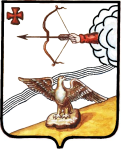 ОРЛОВСКАЯ РАЙОННАЯ ДУМА КИРОВСКОЙ ОБЛАСТИ          ПЯТОГО СОЗЫВА                                                                                               Р Е Ш Е Н И Е    27.07.2018                                                                                      					  № 22/187г. ОрловО внесении изменений в решение Орловской районной Думы от 14.12.2017  № 16/126На основании статьи 21 пункта 1 подпункта 2 Устава муниципального образования Орловский район от 10.06.2005 № 31/350 районная Дума РЕШИЛА:Внести в решение Орловской районной Думы от 14.12.2017 № 16/126 «О бюджете Орловского муниципального района на 2018 год и  на плановый период 2019 и 2020 годов» следующие изменения:        1. В пункте 1:а) в подпункте 1.1.1 цифры «255639,97» заменить цифрами «257924,62»;б) в подпункте 1.1.2 цифры «258084,64» заменить цифрами «259369,29»;в) в подпункте 1.1.3 цифры «2444,67» заменить цифрами «1444,67»г) в подпункте 1.2.1 цифры «248887,04» заменить цифрами «252813,08»;д) в подпункте 1.2.2 цифры «248887,04» заменить цифрами «252813,08»..         2. В пункте 7  приложение № 6  «Объемы поступления   налоговых и неналоговых доходов общей суммой, объёмы безвозмездных поступлений по подстатьям классификации доходов бюджетов на 2018 год»;  приложение № 19 на 2019 и на 2020 годы  изложить в новой редакции. Прилагается.        3. В    пункте  9    приложение   № 7  «Распределение  бюджетных  ассигнований   по разделам и подразделам  классификации  расходов бюджетов на 2018 год»;  приложение № 20 на 2019 и на 2020 годы  изложить в новой редакции. Прилагается.       4. В пункте 10 приложение № 8 «Распределение бюджетных ассигнований по целевым статьям (муниципальным программам Орловского района и не программным направлениям деятельности), группам видов расходов классификации расходов бюджетов на 2018 год»; приложение № 21 на 2019 и на 2020 годы  изложить в новой редакции. Прилагается.            5. В пункте 11 приложение № 9     «Ведомственная структура расходов бюджета района  на 2018 год»;  приложение № 22 на 2019 и на 2020 годы  изложить в новой редакции. Прилагается.         6. В пункте 12 приложение № 10  «Источники финансирования дефицита  бюджета района  на 2018 год»;  приложение № 23 на 2019 и на 2020 годы  изложить в новой редакции. Прилагается. 7. В пункте 13 утвердить в пределах общего объема расходов бюджета района общий объем бюджетных ассигнований на исполнение публичных нормативных обязательств:1)  на 2018 год   в сумме 5632,24 тыс. рублей.        8. В пункте 14 приложение 11 «Перечень публичных нормативных обязательств, подлежащих исполнению за счет средств  бюджета района, и распределение бюджетных ассигнований по ним на 2018 год» изложить в новой редакции. Прилагается.       9. В пункте 24.5. субсидию местным  бюджетам из областного бюджета на софинансирование инвестиционных программ и проектов развития общественной инфраструктуры муниципальных образований Кировской области:1)  на  2018 год в сумме 394,73 тыс. рублей;2) на 2019  в сумме 3269,82 тыс. рублейПриложение 17 «Распределение субсидии местным  бюджетам из областного бюджета на софинансирование инвестиционных программ и проектов развития общественной инфраструктуры муниципальных образований Кировской области на 2018 год»;  приложение № 33 на 2019  год  изложить в новой редакции. Прилагается.       10. В пункте 27 изложить в новой редакции:       Установить предельный объем муниципального внутреннего долга Орловского района:1) на 2018 год в сумме   25056,98 тыс. рублей;2) на 2019 год в сумме 21616,98 тыс. рублей и на 2020 год в сумме  21616,98 тыс. рублей       Установить верхний предел муниципального внутреннего долга Орловского района:1) на 1 января 2019 года в сумме 9708,49 тыс. рублей, в том числе верхний предел долга по муниципальным гарантиям   в сумме 0 тыс. рублей.2) на 1 января 2020 года 9708,49 тыс. руб., в том числе верхний предел долга по муниципальным гарантиям   в сумме 0 тыс. рублей 3) на 1 января 2021 года в сумме 9708,49 тыс. рублей, в том числе верхний предел долга по муниципальным гарантиям   в сумме 0 тыс. рублей.Утвердить Программу муниципальных внутренних заимствований Орловского района в новой редакции. Прилагается: на 2018 год согласно приложению 18 к настоящему Решению.11. В пункте 30 утвердить в пределах общего объема расходов бюджета района объём бюджетных ассигнований на осуществление бюджетных инвестиций в объекты капитального строительства муниципальной собственности в форме капитальных вложений:1) на 2018 год в сумме 7775,6 тыс.руб.12. Опубликовать решение Орловской районной Думы Кировской области в Информационном бюллетене органов местного самоуправления муниципального образования Орловский муниципальный район Кировской области.         13. Решение вступает в силу после его опубликования. Председатель Орловской                                              Глава Орловского районарайонной Думы    ______________С.Н. Бояринцев                                   _________С.С. Целищев							___________                                                                                          Приложение №  17к  решению Орловской районной Думыот 27.07.2018  № 22/187                                                                                                 РАСПРЕДЕЛЕНИЕсубсидии местным  бюджетам из областного бюджета на софинансирование инвестиционных программ и проектов развития общественной инфраструктуры муниципальных образований Кировской области на  2018 годПриложение №  33к  решению Орловской районной Думыот 27.07.2018  №  22/187                                                                                                 РАСПРЕДЕЛЕНИЕсубсидии местным  бюджетам из областного бюджета на софинансирование инвестиционных программ и проектов развития общественной инфраструктуры муниципальных образований Кировской области на  2019 год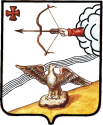 Орловская  районная  Дума  кировской  областиПЯТОГО  созываРЕШЕНИЕ27.07.2018   											№ 22/188                                                                            г. ОрловО внесении изменений в решение Орловской районной Думыот 15.11.2013  №  27/246  Орловская районная Дума РЕШИЛА:1. Внести в состав комиссии по делам несовершеннолетних и защите их прав муниципального образования Орловский муниципальный район Кировской области, утвержденный решением Орловской районной Думы Кировской области от 15.11.2013 г. № 27/246  следующие изменения:1.1. Исключить из состава комиссии по делам несовершеннолетних и защите их прав муниципального образования Орловский муниципальный район Кировской области:Пестрикова Дмитрия Владимировича, начальника филиала по Орловскому району ФКУ УИИ УФСИН России по Кировской области (по согласованию).1.2. Включить в состав комиссии по делам несовершеннолетних и защите их прав муниципального образования Орловский муниципальный район Кировской области:Елсукову Анну Васильевну, старшего инспектора Котельничского межмуниципального филиала федерального казенного учреждения «Уголовно-исполнительная инспекция Управления Федеральной службы исполнения наказаний по Кировской области»  (по согласованию).2. Опубликовать решение в Информационном бюллетене органов местного самоуправления муниципального образования Орловский муниципальный район Кировской области.3. Решение вступает в силу после официального опубликования.ОРЛОВСКАЯ РАЙОННАЯ ДУМА КИРОВСКОЙ ОБЛАСТИ ПЯТОГО СОЗЫВАРЕШЕНИЕ27.07.2018												№ 22/189г. ОрловО конференции граждан Орловского района по вопросу поддержки проектов местных инициатив на 2019 год В соответствии со ст. 30 Федерального закона от 06.10.2003 № 131-ФЗ «Об общих принципах организации местного самоуправления в Российской Федерации», ст. 16 Устава муниципального образования Орловский муниципальный район Кировской области, Положением о порядке организации и проведения собраний, конференций в муниципальном образовании Орловский район, утвержденным решением Орловской районной Думы от 18.08.2017 № 12/91, Орловская районная Дума РЕШИЛА: 1. Назначить конференцию граждан Орловского района (в границах города Орлова)  по проекту поддержки местных инициатив в 2019 году на 28 сентября 2018 года 15 часов 00 минут.2.  Провести конференцию в здании администрации Орловского района по адресу: г. Орлов, ул. Ст. Халтурина, д. 18, зал заседаний.3. Установить норму представительства граждан с места жительства – 1 делегат представляет до 300 человек.4. Администрации Орловского района (Целищев С.С.) осуществить организационное обеспечение подготовки и проведения конференции.		5.  Создать комиссию по подготовке конференции в составе:Аботуров Андрей Валентинович – первый заместитель главы администрации Орловского района,Ашихмина Татьяна Ивановна  – заместитель главы администрации района по профилактике правонарушений, заведующий отделом культуры и социальной работы администрации Орловского района,Бехтерева Ираида Павловна – старший специалист по делам ветеранов и инвалидов администрации Орловского района,Гребенев Александр Михайлович  — заместитель начальника управления по вопросам жизнеобеспечения, архитектуры и градостроительства администрации Орловского района, заведующий сектором ЖКХ,Кырчанов Сергей Алексеевич – депутат Орловской районной Думы,Малкова Ольга Васильевна –  ведущий специалист, экономист сектора экономического развития, торговли и предпринимательства управления по экономике, имущественным отношениям и земельным ресурсам администрации Орловского района,Титова Надежда Сергеевна – старший специалист по работе со СМИ организационного отдела по работе с Думой, поселениями и СМИ администрации Орловского района,Тюфякова Елена Анатольевна – начальник управления по экономике, имущественным отношениям и земельным ресурсам администрации Орловского района.     	6. Опубликовать решение в Информационном бюллетене органов местного самоуправления муниципального образования Орловский муниципальный район Кировской области.         7. Решение вступает в силу после официального опубликования.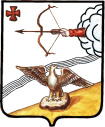 ОРЛОВСКАЯ РАЙОННАЯ ДУМА КИРОВСКОЙ ОБЛАСТИПЯТОГО СОЗЫВАРЕШЕНИЕ27.07.2018										                                   № 22/190                                                                                                                                        г. ОрловО внесении изменений в решение Орловской районной Думы от 28.09.2007 № 16/150 Орловская районная Дума РЕШИЛА:1. Внести изменения в Перечень, утвержденный решением Орловской районной Думы от 28.09.2007 № 16/150 «Об утверждении Перечней муниципального имущества муниципального образования Орловский муниципальный район, подлежащих безвозмездной передаче в муниципальную собственность муниципальным образованиям»:В Перечне имущества, передаваемого Орловскому городскому поселению в строке   имущества «1994 год 70,2 кв.м.» в столбце «Наименование имущества» словосочетание: «г. Орлов, ул. Ст. Халтурина, д.3, кв. 44» заменить словосочетанием «город Орлов, улица Степана Халтурина, дом 3, квартира 43».2. Опубликовать решение в Информационном бюллетене органов местного самоуправления муниципального образования Орловский муниципальный район Кировской области.3. Решение вступает в силу после официального опубликования.Председатель Орловской районной                       Глава Орловского районаДумы          _______________ С.Н. Бояринцев                         _______________ С.С. ЦелищевОРЛОВСКАЯ РАЙОННАЯ ДУМА КИРОВСКОЙ ОБЛАСТИПЯТОГО СОЗЫВАРЕШЕНИЕ27.07.2018											№  22/191                                                                                                                                                 г. ОрловО внесении изменений в решение Орловской районной Думы от 24.12.2017 № 14/117 	Орловская районная Дума РЕШИЛА:Дополнить Перечень объектов муниципального имущества, подлежащих приватизации в 2018 году, утвержденный решением Орловской районной Думы от 24.12.2017 № 14/117 (с изменениями от 23.03.2018 № 19/153) строками следующего содержания:2. Опубликовать решение в Информационном бюллетене органов местного самоуправления муниципального образования Орловский муниципальный район Кировской области.3. Решение вступает в силу после официального опубликования.Председатель Орловской районной                       Глава Орловского районаДумы          _______________ С.Н. Бояринцев                         _______________ С.С. Целищев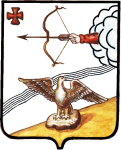 ОРЛОВСКАЯ  РАЙОННАЯ  ДУМА  КИРОВСКОЙ ОБЛАСТИПЯТОГО  СОЗЫВА     РЕШЕНИЕ27.07.2018												№  22/192О  назначении публичных слушаний по проекту решения Орловской районной Думы «О внесении изменений и дополнений в Устав муниципального образования  Орловский муниципальный район  Кировской области»В целях реализации  прав населения муниципального образования (общественности) на участие в процессе публичного обсуждения проектов нормативных правовых актов муниципального образования, в соответствии со статьей 28 Федерального закона от 06.10.2003 № 131-ФЗ «Об общих принципах организации местного самоуправления Российской Федерации», статьёй 14 Устава муниципального образования Орловский муниципальный район, Орловская районная Дума РЕШИЛА:	1. Назначить публичные слушания по проекту решения Орловской районной Думы  «О внесении изменений и  дополнений в Устав муниципального образования  Орловский муниципальный район  Кировской области»  на  5 сентября  2018 года  15 часов 00 минут.2. Провести публичные слушания в здании администрации Орловского района по адресу: город Орлов, ул. Степана Халтурина, д. 18, зал заседаний.3. Администрации Орловского района осуществить организационное обеспечение подготовки и проведения публичных слушаний.4. Определить докладчиком по проекту решения Орловской районной Думы  «О внесении изменений и дополнений в Устав муниципального образования  Орловский муниципальный район  Кировской области» главного специалиста, юрисконсульта организационного отдела по работе с думой, поселениями и СМИ администрации Орловского района Макерову Татьяну Евгеньевну.5. Администрации Орловского района (Целищев С.С.) опубликовать в Информационном бюллетене органов местного самоуправления муниципального образования Орловский муниципальный район Кировской области настоящее решение, проект решения Орловской районной Думы  «О внесении изменений и дополнений в Устав муниципального образования  Орловский муниципальный район  Кировской области»,  Порядок учета предложений по проекту Устава муниципального образования Орловский муниципальный район, проекту  муниципального правового акта о внесении изменений и дополнений в Устав муниципального образования и участия граждан в его обсуждении, информацию о дате, времени, месте проведения публичных слушаний.ОРЛОВСКАЯ  РАЙОННАЯ  ДУМА  КИРОВСКОЙ ОБЛАСТИПЯТОГО  СОЗЫВА                                              РЕШЕНИЕ_________________									№  ______г. ОрловО внесении изменений и дополнений вУстав муниципального образования Орловскиймуниципальный район Кировской областиВ соответствии с Федеральным законом от 06.10.2003 № 131-ФЗ «Об общих принципах организации местного самоуправления  в Российской Федерации», частью 1 статьи 21 Устава муниципального образования Орловский  муниципальный район,  Орловская районная Дума РЕШИЛА:1. Внести в Устав муниципального образования Орловский муниципальный район Кировской области, принятый решением районной Думы от 10.06.2005 № 31/350   изменения и дополнения. Прилагаются.2. Зарегистрировать изменения и дополнения в Устав в установленном законодательством порядке.3. После проведения государственной регистрации настоящего решения опубликовать его в Информационном бюллетене органов местного самоуправления муниципального образования Орловский муниципальный район.4. Настоящее решение вступает в силу в соответствии с действующим законодательством.УТВЕРЖДЕНЫ  решениемОрловской районной ДумыКировской областиот _________  № _____ИЗМЕНЕНИЯ  И  ДОПОЛНЕНИЯ,ВНОСИМЫЕ В УСТАВ МУНИЦИПАЛЬНОГО ОБРАЗОВАНИЯ ОРЛОВСКИЙ  МУНИЦИПАЛЬНЫЙ РАЙОН КИРОВСКОЙ ОБЛАСТИПункт 12 части 1 статьи 8.1. Устава изложить в следующей редакции:«12) создание условий для организации проведения независимой оценки качества условий оказания услуг организациями в порядке и на условиях, которые установлены федеральными законами, а также применение результатов независимой оценки качества условий оказания услуг организациями при оценке деятельности руководителей подведомственных организаций и осуществление контроля за принятием мер по устранению недостатков, выявленных по результатам независимой оценки качества условий оказания услуг организациями, в соответствии с федеральными законами;»2. В статье 14 Устава:1) наименование изложить в следующей редакции:«Статья 14. Публичные слушания, общественные обсуждения».2) Часть 2 изложить в следующей редакции:«2. На публичные слушания в обязательном порядке выносятся:1) проект Устава района, а также проект муниципального нормативного правового акта о внесении изменений и дополнений в данный Устав, кроме случаев, когда в Устав района вносятся изменения в форме точного воспроизведения положений Конституции Российской Федерации, федеральных законов,  Устава Кировской области или законов Кировской области в целях приведения данного Устава в соответствие с этими нормативными правовыми актами;2) проект бюджета района  и отчет о его исполнении;3) проект стратегии социально-экономического развития района;4) вопросы о преобразовании района, за исключением случаев, если в соответствии со ст. 13 Федерального закона от 06.10.2003 № 131-ФЗ «Об общих принципах организации местного самоуправления в Российской Федерации» для преобразования района требуется получение согласия населения района, выраженного путем голосования либо на сходах граждан.»3) Дополнить частями 4,5 следующего содержания:«4. Порядок организации и проведения публичных слушаний по проектам и вопросам, указанным в части 2 настоящей статьи, определяется нормативным правовым актом районной Думы и должен предусматривать заблаговременное оповещение жителей района о времени и месте проведения публичных слушаний, заблаговременное ознакомление с проектом муниципального правового акта, другие меры, обеспечивающие участие в публичных слушаниях жителей района, опубликование (обнародование) результатов публичных слушаний, включая мотивированное обоснование принятых решений.5. По проектам генеральных планов, проектам правил землепользования и застройки, проектам планировки территории, проектам межевания территории, проектам правил благоустройства территорий, проектам, предусматривающим внесение изменений в один из указанных утвержденных документов, проектам решений о предоставлении разрешения на условно разрешенный вид использования земельного участка или объекта капитального строительства, проектам решений о предоставлении разрешения на отклонение от предельных параметров разрешенного строительства, реконструкции объектов капитального строительства, вопросам изменения одного вида разрешенного использования земельных участков и объектов капитального строительства на другой вид такого использования при отсутствии утвержденных правил землепользования и застройки проводятся общественные обсуждения или публичные слушания, порядок организации и проведения которых определяется  нормативным правовым актом районной Думы с учетом положений законодательства о градостроительной деятельности.»В статье 21 Устава:пункт 4 части 1  изложить в следующей редакции:«4) утверждение стратегии социально-экономического развития района;»4. В пункте 2 части 5 статьи 32 Устава словосочетание «проектов планов и программ социально-экономического развития района» заменить словосочетанием «проекта стратегии социально-экономического развития района;».5. В пункте 4 части 5 статьи 32 Устава словосочетание «программ социально-экономического развития района» заменить словосочетанием «стратегии социально-экономического развития района;».6. В пункте 8 части 1 статьи 34 Устава словосочетание «планы и программы социально-экономического развития района» заменить словосочетанием «стратегию социально-экономического развития района».7. В пункте 5 части 2 статьи 34 Устава словосочетание «планы и программы социально-экономического развития района» заменить словосочетанием «стратегию социально-экономического развития района, отчеты об исполнении;».8. В пункте 2 части 2 статьи 60 Устава словосочетание «районных программ и планов социально-экономического развития района» заменить словосочетанием «стратегии социально-экономического развития района;».ОРловскАЯ РАЙоННАЯ ДУМА КИРОВСКОЙ ОБЛАСТИТРЕТЬЕГО СОЗЫВАРЕШЕНИЕот 29.05.2009  № 33/313г. ОрловО порядке учета предложений по проекту Устава муниципального образования Орловский муниципальный район, проекту  муниципального правового акта о внесении изменений и дополнений в Устав муниципального образования и участия граждан в его обсуждении         В соответствии счастью 4 ст. 44 Федерального Закона от 06.10.2003 № 131-ФЗ  "Об общих принципах организации местного самоуправления Российской Федерации", пунктом 1 части 1 статьи 21 Устава муниципального образования Орловский муниципальный район, Орловская районная Дума РЕШИЛА:1. Утвердить Порядок учета предложений по проекту Устава муниципального образования Орловский муниципальный район, проекту муниципального правового акта о внесении изменений и дополнений в Устав муниципального образования и участия граждан в его обсуждении. Прилагается.   2. Решение Орловской районной Думы от 29.04.2005 № 30/349 «О порядке учета предложений по проекту Устава района, проекту решения о внесении изменений и дополнений в Устав» признать утратившими силу  3. Настоящее решение вступает в силу со дня его официального опубликования в Информационном бюллетене органов местного самоуправления муниципального образования Орловский муниципальный район Кировской области.Глава Орловского района             Ю.С.ЧикишевУТВЕРЖДЕНрешениемОрловской районной ДумыКировской областиот 29 мая . № 33/313 Порядок учета предложений по проекту Устава муниципального образования Орловский муниципальный район, проекту муниципального правового акта о внесении изменений и дополнений в Устав муниципального образования и участия граждан в его обсуждении1. Настоящий Порядок разработан во исполнение части 4 статьи 44 Федерального закона от 06.10.2003 N 131-ФЗ "Об общих принципах организации местного самоуправления в Российской Федерации".2. Проект Устава муниципального образования Орловский муниципальный район, проект муниципального правового акта о внесении изменений и дополнений в Устав муниципального образования подлежат обязательному опубликованию не позднее чем за 30 дней до рассмотрения соответствующего вопроса районной Думой.3. В обсуждении проекта Устава муниципального образования Орловский муниципальный район (далее - Устав района), проекта муниципального правового акта о внесении изменений и дополнений в Устав района имеют право участвовать граждане района, обладающие активным избирательным правом.4. Депутаты районной Думы вносят предложения по проекту устава района, проекту муниципального правового акта о внесении изменений и дополнений в Устав района в порядке, предусмотренном Регламентом районной Думы.5. Проект Устава района, проект муниципального правового акта о внесении изменений и дополнений в Устав района может обсуждаться на собраниях граждан в трудовых коллективах предприятий, организаций, учреждений, по месту учебы и жительства, в общественных организациях, на страницах газеты "Орловская газета", может рассматриваться индивидуально.6. Предложения, вносимые в проект Устава района, проект муниципального правового акта о внесении изменений и дополнений в Устав района от имени собраний граждан, равно как и индивидуальные, должны быть оформлены по форме согласно приложению 1.7. Оформленные соответствующим образом предложения граждан (группы граждан) направляются в организационно-правовой отдел аппарата Орловской районной Думы (г. Орлов, ул. Ст. Халтурина, 18, кабинет 48) с приложением сведений по форме согласно приложению  2.Поступившие письменные предложения регистрируются в журнале входящей корреспонденции. Граждане также могут сообщить свои предложения в устной форме, лично или по телефону: 2-16-36.  8. Прием  предложений по проекту Устава, проекту муниципального правового акта о внесении изменений и дополнений в Устав района осуществляется в течение 14 дней со дня опубликования   указанного проекта в  Информационном бюллетене органов местного самоуправления муниципального образования Орловский муниципальный  район Кировской области.9. Рассмотрение предложений по проекту Устава Орловского района, проекту правового акта о внесении изменений и дополнений в Устав происходит в следующем порядке:9.1. Предложения по проекту устава Орловского района, проекту правового акта о внесении изменений и дополнений в Устав рассматриваются комиссией по мандатам, регламенту, вопросам местного самоуправления, законности и правопорядку Орловской районной Думы в течение 10 дней с момента поступления предложений.9.2. Комиссия  по мандатам, регламенту, вопросам местного самоуправления, законности и правопорядку Орловской районной Думы рассмотрев предложение, выносит одно из следующих решений:9.2.1. Предложение по проекту Устава, проекту правового акта о внесении изменений и дополнений в Устав вынести на обсуждение Орловской районной Думы.9.2.2. Отклонить.9.3. Принятым считается предложение, изменение, за которое проголосовало более половины от числа членов комиссии, присутствующих на заседании. 9.4. Инициатору предложения в 3-дневный срок после рассмотрения предложения комиссией по мандатам, регламенту, вопросам местного самоуправления, законности и правопорядку Орловской районной Думы высылается мотивированный ответ.9.5. Результаты рассмотрения предложений заносятся в протокол заседания  комиссии по мандатам, регламенту, вопросам местного самоуправления, законности и правопорядку Орловской районной Думы.Приложение 1Предложенияпо проекту устава муниципального образованияОрловского муниципальный район,проекту муниципального правового акта о внесении измененийи дополнений в Устав муниципального образованияПодпись гражданина (граждан)Приложение 2Сведения о гражданине,внесшем предложения по проекту устава муниципального образования Орловский муниципальный район, проекту муниципального правового актао внесении изменений и дополнений в Устав муниципального образованияПодпись гражданинаЕсли  предложение  вносится  группой  граждан,   сведения   указываютсяна каждого.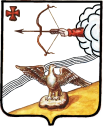 Орловская районная Дума кировской областиПЯТОГО созываРЕШЕНИЕ27.07.2018   										               № 22/193                                                                                г. ОрловО  поддержке кандидатуры семьи Хабаровыхна награждение орденом «Родительская слава»Заслушав и обсудив информацию  главы Орловского сельского поселения Фокиной Л.В. о представлении семьи Хабаровых  Александра Александровича и Галины Васильевны, проживающих в д. Кузнецы Орловского района Кировской области на награждение орденом «Родительская слава», Орловская районная Дума РЕШИЛА:1. Поддержать кандидатуру семьи Хабаровых  Александра Александровича и Галины Васильевны, проживающих в д. Кузнецы Орловского района Кировской области на награждение орденом «Родительская слава»,  как социально-ответственной семьи, ведущей здоровый образ жизни, обеспечивающей надлежащий уровень заботы о здоровье, образовании, физическом, духовном и нравственном развитии детей, полном и гармоничном развитии их личности, подающей пример в укреплении института семьи и воспитании детей.2. Опубликовать настоящее решение в Информационном бюллетене органов местного самоуправления муниципального образования Орловский муниципальный район Кировской области.3.  Решение вступает в силу после официального опубликования.ИНФОРМАЦИОННЫЙ БЮЛЛЕТЕНЬОРГАНОВ МЕСТНОГО САМОУПРАВЛЕНИЯ МУНИЦИПАЛЬНОГО ОБРАЗОВАНИЯ  ОРЛОВСКИЙ МУНИЦИПАЛЬНЫЙ РАЙОН  КИРОВСКОЙ  ОБЛАСТИ(ОФИЦИАЛЬНОЕ    ИЗДАНИЕ)Отпечатано в администрации Орловского района  30.07.2018,. Орлов Кировской области, ул. Ст. Халтурина, 18                                                                                              тираж  20  экземпляровНомерНаименование  Страница1Решение Орловской районной Думы от 27.07.2018 № 22/187 «О внесении изменений в решение Орловской районной Думы от 14.12.2017 № 16/126»2Решение Орловской районной Думы от 27.07.2018 № 22/188 «О внесении изменений в решение Орловской районной Думы от 15.11.2013  №  27/246»3Решение Орловской районной Думы от 27.07.2018 № 22/189 «О конференции граждан Орловского района по вопросу поддержки проектов местных инициатив на 2019 год»4Решение Орловской районной Думы от 27.07.2018 № 22/190 «О внесении изменений в решение Орловской районной Думы от 28.09.2007 № 16/150»5Решение Орловской районной Думы от 27.07.2018 № 22/191 «О внесении изменений в решение Орловской районной Думы от 24.12.2017 № 14/117»6Решение Орловской районной Думы от 27.07.2018 № 22/192 «О  назначении публичных слушаний по проекту решения Орловской районной Думы «О внесении изменений и дополнений в Устав муниципального образования  Орловский муниципальный район  Кировской области»7Решение Орловской районной Думы от 27.07.2018 № 22/193 «О  поддержке кандидатуры семьи Хабаровых на награждение орденом «Родительская слава»                                                                                                                                                                         Приложение 6                                                                    к решению Орловской районной Думы от  27.07.2018          №    22/187             Объемыпоступления налоговых и неналоговых доходов общей суммой, объемы  безвозмездных поступлений по подстатьям классификации доходов бюджетов, прогнозируемые   на 2018 год.                                                                                                                                                                         Приложение 6                                                                    к решению Орловской районной Думы от  27.07.2018          №    22/187             Объемыпоступления налоговых и неналоговых доходов общей суммой, объемы  безвозмездных поступлений по подстатьям классификации доходов бюджетов, прогнозируемые   на 2018 год.                                                                                                                                                                         Приложение 6                                                                    к решению Орловской районной Думы от  27.07.2018          №    22/187             Объемыпоступления налоговых и неналоговых доходов общей суммой, объемы  безвозмездных поступлений по подстатьям классификации доходов бюджетов, прогнозируемые   на 2018 год.Код бюджетной классификацииНаименование налога (сбора)Сумма            (тыс. рублей)000 10000000 00 0000 000НАЛОГОВЫЕ И НЕНАЛОГОВЫЕ ДОХОДЫ57362,08000 10100000 00 0000 000НАЛОГИ НА ПРИБЫЛЬ, ДОХОДЫ18123,90000 10102000 01 0000 110Налог на доходы физических лиц18123,90000 10300000 00 0000 000НАЛОГИ НА ТОВАРЫ (РАБОТЫ, УСЛУГИ), РЕАЛИЗУЕМЫЕ НА ТЕРРИТОРИИ РОССИЙСКОЙ ФЕДЕРАЦИИ3013,70000 10302000 01 0000 110Акцизы по подакцизным товарам (продукции), производимым на территории Российской Федерации3013,70000 10500000 00 0000 000НАЛОГИ НА СОВОКУПНЫЙ ДОХОД17340,80000 10501000 01 0000 110Налог, взимаемый в связи с применением упрощенной сисиемы налогообложения11613,60000 10502000 02 0000 110Единый налог на вмененный доход для отдельных видов деятельности5650,00000 10504000 01 0000 110Налог, взимаемый в связи с применением патентной сисиемы налогообложения20,20182 1050300001 0000 110Единый сельскохозяйственный налог57,00000 10600000 00 0000 000НАЛОГИ НА ИМУЩЕСТВО1580,00000 10602000 02 0000 110Налог на имущество организаций1580,00000 10800000 00 0000 000ГОСУДАРСТВЕННАЯ ПОШЛИНА670,00000 10803000 01 0000 110Государственная пошлина по делам, рассматриваемым в судах общей юрисдикции, мировыми судьями660,00000 10807000 01 0000 110Государственная пошлина за государственную регистрацию, а также за совершение прочих юридически значимых действий10,00000 11100000 00 0000 000ДОХОДЫ ОТ ИСПОЛЬЗОВАНИЯ ИМУЩЕСТВА, НАХОДЯЩЕГОСЯ В ГОСУДАРСТВЕННОЙ И МУНИЦИПАЛЬНОЙ СОБСТВЕННОСТИ1675,60000 11101000 05 0000 120Доходы в виде прибыли, приходящейся на доли в уставных (складочных) капиталах хозяйственных товариществ и обществ, или дивидендов по акциям, принадлежащим Российской Федерации, субъектам Российской Федерации или муниципальным образованиямДоходы в виде прибыли, приходящейся на доли в уставных (складочных) капиталах хозяйственных товариществ и обществ, или дивидендов по акциям, принадлежащим Российской Федерации, субъектам Российской Федерации или муниципальным образованиям000 11105000 00 0000 120Доходы, получаемые в виде арендной либо иной платы за передачу в возмездное пользование государственного и муниципального имущества (за исключением имущества автономных учреждений, а также имущества государственных и муниципальных унитарных предприятий, в том числе казенных).1665,60000 11109000 00 0000 120Прочие поступления от использования имущества, находящегося в собственности муниципальных районов (за исключением имущества муниципальных бюджетных и автономных учреждений, а также имущества муниципальных унитарных предприятий, в том числе казенных)10,00000 11200000 00 0000 000ПЛАТЕЖИ ПРИ ПОЛЬЗОВАНИИ ПРИРОДНЫМИ РЕСУРСАМИ105,00000 11201000 01 0000 120Плата за негативное воздействие на окружающую среду105,00000 11300000 00 0000 000ДОХОДЫ ОТ ОКАЗАНИЯ ПЛАТНЫХ УСЛУГ (РАБОТ) И КОМПЕНСАЦИИ ЗАТРАТ ГОСУДАРСТВА13206,98000 11301000 00 0000 130Прочие доходы от оказания платных услуг (работ)12546,20000 11302000 00 0000 130Доходы от компенсации затрат государства660,78000 11400000 00 0000 000ДОХОДЫ ОТ ПРОДАЖИ МАТЕРИАЛЬНЫХ И НЕМАТЕРИАЛЬНЫХ АКТИВОВ1000,00000 11402000 00 0000 000Доходы от реализации имущества, находящегося в государственной и муниципальной собственности (за исключением имущества бюджетных и автономных учреждений, а также имущества государственных и муниципальных унитарных предприятий, в том числе казенных)900,00Доходы от продажи земельных участков, находящихся в государственной и муниципальной собственности (за исключением земельных участков бюджетных и автономных учреждений)100,00000 11600000 00 0000 000ШТРАФЫ, САНКЦИИ, ВОЗМЕЩЕНИЕ УЩЕРБА646,10000 11603000 00 0000 140Денежные взыскания (штрафы) за нарушение законодательства о налогах и сборах18,00000 11606000 01 0000 140Денежные взыскания (штрафы) за нарушение  законодательства о применении контрольно-кассовой техники при осуществлении наличных денежных расчетов и (или) расчетов с использованием платежных картДенежные взыскания (штрафы) за нарушение  законодательства о применении контрольно-кассовой техники при осуществлении наличных денежных расчетов и (или) расчетов с использованием платежных карт000 11608000 01 0000 140Денежные взыскания (штрафы) за административные правонарушения в области государственного регулирования производства и оборота этилового спирта, алкогольной, спиртосодержащей и табачной продукцииДенежные взыскания (штрафы) за административные правонарушения в области государственного регулирования производства и оборота этилового спирта, алкогольной, спиртосодержащей и табачной продукции000 11625000 00 0000 140Денежные взыскания (штрафы) за нарушение законодательства Российской Федерации о недрах, об особо охраняемых природных территориях, об охране и использовании животного мира, об экологической экспертизе, в области охраны окружающей среды, о рыболовстве и сохранении водных биологических ресурсов, земельного законодательства, лесного законодательства, водного законодательства5,00000 11630003 01 0000140Прочие денежные взыскания (штрафы) за правонарушения в области дорожного движенияПрочие денежные взыскания (штрафы) за правонарушения в области дорожного движения000 11637000 00 0000 140Поступления  сумм в возмещение вреда, причиняемого автомобильным дорогам  транспортными средствами, осуществляющими перевозки тяжеловесных и  (или) крупногабаритных грузов  Поступления  сумм в возмещение вреда, причиняемого автомобильным дорогам  транспортными средствами, осуществляющими перевозки тяжеловесных и  (или) крупногабаритных грузов  000 11643000 01 0000 140Денежные взыскания (штрафы) за нарушение законодательства Российской Федерации об административных правонарушениях, предусмотренные статьей 20.25 Кодекса Российской Федерации об административных правонарушениях30,00000 11690000 00 0000 140Прочие поступления от денежных взысканий (штрафов) и иных сумм в возмещение ущерба550,60000 11700000 00 0000 000ПРОЧИЕ НЕНАЛОГОВЫЕ ДОХОДЫ0,00000 11705000 00 0000 180Прочие неналоговые доходы0,00000 20000000 00 0000 000БЕЗВОЗМЕЗДНЫЕ ПОСТУПЛЕНИЯ200562,54000 20200000 00 0000 000Безвозмездные поступления от других бюджетов бюджетной системы Российской Федерации200669,53000 20210000 00 0000 151Дотации бюджетам бюджетной системы Российской Федерации37477,00000 20215001 00 0000 151Дотации на выравнивание бюджетной обеспеченности37477,00912 20215001 05 0000 151Дотации бюджетам муниципальных районов на выравнивание  бюджетной обеспеченности37477,00000 20220000 00 0000 151Субсидии бюджетам бюджетной системы Российской Федерации (межбюджетные субсидии)74753,08000 20220216 00 0000 151Субсидия бюджетам на осуществление дорожной деятельности в отношении автомобильных дорог общего пользования, а также капитального ремонта и ремонта дворовых территорий многоквартирных домов, проездов к дворовым территориям многоквартирных домов населенных пунктов18796,25000 20220216 05 0000 151Субсидии бюджетам муниципальных районов на осуществление дорожной деятельности в отношении автомобильных дорог общего пользования, а также капитального ремонта и ремонта дворовых территорий многоквартирных домов, проездов к дворовым территориям многоквартирных домов населенных пунктов18796,25936 20220216 05 0000 151Субсидии бюджетам муниципальных районов на осуществление дорожной деятельности в отношении автомобильных дорог общего пользования, а также капитального ремонта и ремонта дворовых территорий многоквартирных домов, проездов к дворовым территориям многоквартирных домов населенных пунктов18796,25000 20225467 00 0000 151Субсидии бюджетам на обеспечение развития и укрепления материально-технической базы домов культуры в населенных пунктах с числом жителей до 50 тысяч человек0,0000 20225467 05 0000 151Субсидии бюджетам муниципальных районов на обеспечение развития и укрепления материально-технической базы домов культуры в населенных пунктах с числом жителей до 50 тысяч человек0,0912 20225467 05 0000 151Субсидии бюджетам муниципальных районов на обеспечение развития и укрепления материально-технической базы домов культуры в населенных пунктах с числом жителей до 50 тысяч человекСубсидии бюджетам муниципальных районов на обеспечение развития и укрепления материально-технической базы домов культуры в населенных пунктах с числом жителей до 50 тысяч человек 000 202 25519 00 0000 151Субсидия бюджетам муниципальных районов на поддержку отрасли культурыСубсидия бюджетам муниципальных районов на поддержку отрасли культуры904 202 25519 05 0000 151Субсидия бюджетам муниципальных районов на поддержку отрасли культурыСубсидия бюджетам муниципальных районов на поддержку отрасли культуры000 20225555 05 0000 151Субсидии бюджетам муниципальных районов на поддержку государственных программ субъектов Российской Федерации и муниципальных программ формирования современной городской среды4275,40912 20225555 05 0000 151Субсидии бюджетам муниципальных районов на поддержку государственных программ субъектов Российской Федерации и муниципальных программ формирования современной городской среды4275,40000 20229999 00 0000 151Прочие субсидии51627,83903 20229999 05 0000 151Прочие субсидии бюджетам муниципальных районов33036,30904 20229999 05 0000 151Прочие субсидии бюджетам муниципальных районов7664,30912 20229999 05 0000 151Прочие субсидии бюджетам муниципальных районов4974,73919 20229999 05 0000 151Прочие субсидии бюджетам муниципальных районов1900,00936 20229999 05 0000 151Прочие субсидии бюджетам муниципальных районов4052,50000 2023000000 0000 151Субвенции бюджетам бюджетной системы Российской Федерации88325,72000 2023511800 0000 151Субвенции бюджетам на осуществление первичного воинского учета на территориях, где отсутствуют военные комиссариаты353,00912 2023511805 0000 151Субвенции бюджетам муниципальных районов на осуществление первичного воинского учета на территориях, где отсутствуют военные комиссариаты353,00000 2023002400 0000 151Субвенции местным бюджетам на выполнение передаваемых полномочий субъектов Российской Федерации7936,20903 2023002405 0000 151Субвенции бюджетам муниципальных районов на выполнение передаваемых полномочий субъектов Российской Федерации2080,00904 2023002405 0000 151Субвенции бюджетам муниципальных районов на выполнение передаваемых полномочий субъектов Российской Федерации173,00912 2023002405 0000 151Субвенции бюджетам муниципальных районов на выполнение передаваемых полномочий субъектов Российской Федерации2066,10936 2023002405 0000 151Субвенции бюджетам муниципальных районов на выполнение передаваемых полномочий субъектов Российской Федерации3617,10000 2023002700 0000 151Субвенции бюджетам  на содержание ребенка в семье опекуна и приемной семье, а также вознаграждение , причитающееся приемному родителю5381,00903 2023002705 0000 151Субвенции бюджетам муниципальных районов на содержание ребенка в семье опекуна и приемной семье, а также вознаграждение , причитающееся приемному родителю5381,00000 2023002900 0000 151Субвенции бюджетам  на компенсацию части  платы, взимаемой с родителей (законных представителей) за присмотр и уход за детьми,посещающими образовательные организации реализующие образовательные программы дошкольного образования1464,50903 2023002905 0000 151Субвенции бюджетам муниципальных районов на компенсацию части  платы, взимаемой с родителей (законных представителей) за присмотр и уход за детьми,посещающими образовательные организации реализующие образовательные программы дошкольного образования1464,50000 20235082 00 0000 151Субвенции бюджетам муниципальных образований на  предоставление жилых помещений детям-сиротам и детям, оставшимся без попечения родителей, лицам из  их числа по договорам найма специализированных жилых помещений7896,90936 20235082 05 0000 151Субвенции бюджетам муниципальных районов на  предоставление жилых помещений детям-сиротам и детям, оставшимся без попечения родителей, лицам из  их числа по договорам найма специализированных жилых помещений7896,90000 20235120 00 0000 151Субвенции бюджетам муниципальных районов на осуществление полномочий по составлению (изменению) списков кандидатов в присяжные заседатели федеральных судов общей юрисдикции в Российской ФедерацииСубвенции бюджетам муниципальных районов на осуществление полномочий по составлению (изменению) списков кандидатов в присяжные заседатели федеральных судов общей юрисдикции в Российской Федерации936 20235120 05 0000 151Субвенции бюджетам муниципальных районов на осуществление полномочий по составлению (изменению) списков кандидатов в присяжные заседатели федеральных судов общей юрисдикции в Российской ФедерацииСубвенции бюджетам муниципальных районов на осуществление полномочий по составлению (изменению) списков кандидатов в присяжные заседатели федеральных судов общей юрисдикции в Российской Федерации000 20235543 00 0000 151Субвенции бюджетам муниципальных образований на содействие достижению целевых показателей  региональных программ развития агропромышленного комплекса1,19936 20235543 05 0000 151Субвенции бюджетам муниципальных районов на содействие достижению целевых показателей  региональных программ развития агропромышленного комплекса1,19000 20235544 00 0000 151Субвенции бюджетам муниципальных образований на возмещение части процентной ставки по инвестиционным кредитам (займам)в агропромышленном комплексе15260,43936 20235544 05 0000 151Субвенции бюджетам муниципальных районов на возмещение части процентной ставки по инвестиционным кредитам (займам) в агропромышленном комплексе18326,72000 20239999 00 0000 151Прочие субвенции50026,50903 20239999 05 0000 151Прочие субвенции бюджетам муниципальных районов50026,50000 2024000000 0000 150Иные межбюджетные трансферты113,73000 20240014 00 0000 151Межбюджетные трансферты, передаваемые бюджетам муниципальных образований из бюджетов поселений на осуществление части полномочий по решению вопросов местного значения в соответствии с заключенными соглашениями113,73936 20240014 05 0000 151Межбюджетные трансферты, передаваемые бюджетам муниципальных районов из бюджетов поселений на осуществление части полномочий по решению вопросов местного значения в соответствии с заключенными соглашениямиМежбюджетные трансферты, передаваемые бюджетам муниципальных районов из бюджетов поселений на осуществление части полномочий по решению вопросов местного значения в соответствии с заключенными соглашениями000 20700000 00 0000 180ПРОЧИЕ  БЕЗВОЗМЕЗДНЫЕ  ПОСТУПЛЕНИЯ60,00000 20705000 05 0000 180Прочие безвозмездные поступления в бюджеты муниципальных районов0,00903 20705030 05 0000 180Прочие безвозмездные поступления в бюджеты муниципальных районовПрочие безвозмездные поступления в бюджеты муниципальных районов904 20705020 05 0000 180Прочие безвозмездные поступления в бюджеты муниципальных районовПрочие безвозмездные поступления в бюджеты муниципальных районов000 219 00000 00 0000 000ВОЗВРАТ ОСТАТКОВ СУБСИДИЙ, СУБВЕНЦИЙ И ИНЫХ МЕЖБЮДЖЕТНЫХ ТРАНСФЕРТОВ  ИМЕЮЩИХ ЦЕЛЕВОЕ НАЗНАЧЕНИЕ , ПРОШЛЫХ ЛЕТ ИЗ БЮДЖЕТОВ МУНИЦИПАЛЬНЫХ РАЙОНОВ-166,99000 21906000 00 0000 151Возврат остатков субсидий, субвенций и иных межбюджетных трансфертов, имеющих целевое назначение, прошлых лет из федерального бюджета-166,99 903 21960010 05 0000 151Возврат прочих  остатков субсидий, субвенций и иных межбюджетных трансфертов, имеющих целевое назначение, прошлых лет, из бюджетов муниципальных районовВозврат прочих  остатков субсидий, субвенций и иных межбюджетных трансфертов, имеющих целевое назначение, прошлых лет, из бюджетов муниципальных районов 936 21960010 05 0000 151Возврат прочих  остатков субсидий, субвенций и иных межбюджетных трансфертов, имеющих целевое назначение, прошлых лет, из бюджетов муниципальных районовВозврат прочих  остатков субсидий, субвенций и иных межбюджетных трансфертов, имеющих целевое назначение, прошлых лет, из бюджетов муниципальных районов000 8500000000 0000 000ИТОГО257924,62Приложение 7Приложение 7Приложение 7Приложение 7к решению Орловской районной думык решению Орловской районной думык решению Орловской районной думык решению Орловской районной думыот 27.07.2018 № 22/187от 27.07.2018 № 22/187от 27.07.2018 № 22/187от 27.07.2018 № 22/187РаспределениеРаспределениеРаспределениеРаспределениебюджетных ассигнований по разделам и подразделам классификации расходовбюджетных ассигнований по разделам и подразделам классификации расходовбюджетных ассигнований по разделам и подразделам классификации расходовбюджетных ассигнований по разделам и подразделам классификации расходовбюджетов на 2018 годбюджетов на 2018 годбюджетов на 2018 годбюджетов на 2018 годНаименование расходаРазделПодразделСумма (тыс. рублей)Наименование расходаРазделПодразделСумма (тыс. рублей)1234Всего расходов0000259369,29Общегосударственные вопросы010030070,04Функционирование высшего должностного лица субъекта Российской Федерации и муниципального образования01021039,20Функционирование законодательных (представительных) органов государственной власти и представительных органов муниципальных образований0103591,60Функционирование Правительства Российской Федерации, высших исполнительных органов государственной власти субъектов Российской Федерации, местных администраций010419269,24Судебная система01056,00Обеспечение деятельности финансовых, налоговых и таможенных органов и органов финансового (финансово-бюджетного) надзора01065181,90Резервные фонды0111100,00Другие общегосударственные вопросы01133882,10Национальная оборона0200376,00Мобилизационная и вневойсковая подготовка0203353,00Мобилизационная подготовка экономики020423,00Национальная безопасность и правоохранительная деятельность03001135,80Защита населения и территории от чрезвычайных ситуаций природного и техногенного характера, гражданская оборона03091084,30Другие вопросы в области национальной безопасности и правоохранительной деятельности031451,50Национальная экономика040039812,17Общеэкономические вопросы04017,00Сельское хозяйство и рыболовство040516333,42Транспорт0408600,00Дорожное хозяйство (дорожные фонды)040922405,95Другие вопросы в области национальной экономики0412465,80Жилищно-коммунальное хозяйство05004275,40Благоустройство05034275,40Охрана окружающей среды0600100,00Экологический контроль0601100,00Образование0700122717,26Дошкольное образование070144771,87Общее образование070263483,45Дополнительное образование детей07039146,12 Профессиональная подготовка, переподготовка и повышение квалификации070521,60Молодежная политика0707681,35Другие вопросы в области образования07094612,87Культура, кинематография080013473,97Культура080111374,97Другие вопросы в области культуры, кинематографии08042099,00Социальная политика100017887,10Пенсионное обеспечение1001784,70Социальное обеспечение населения10032263,00Охрана семьи и детства100414749,40Другие вопросы в области социальной политики100690,00Физическая культура и спорт11008828,03Физическая культура11018728,03Массовый спорт1102100,00Обслуживание государственного и муниципального долга1300814,89Обслуживание государственного внутреннего и муниципального долга1301814,89Межбюджетные трансферты общего характера бюджетам бюджетной системы Российской Федерации140019878,63Дотации на выравнивание бюджетной обеспеченности субъектов Российской Федерации и муниципальных образований14012580,00Иные дотации140212323,90Прочие межбюджетные трансферты общего характера14034974,73Приложение 8Приложение 8Приложение 8Приложение 8к решению Орловской районной Думык решению Орловской районной Думык решению Орловской районной Думык решению Орловской районной Думыот 27.07.2018    № 22/187от 27.07.2018    № 22/187от 27.07.2018    № 22/187от 27.07.2018    № 22/187РаспределениеРаспределениеРаспределениеРаспределениебюджетных ассигнований по целевым статьям (муниципальным программам Орловского района и непрограммным направлениям деятельности), группам видов расходов классификации расходов бюджетов на 2018  годбюджетных ассигнований по целевым статьям (муниципальным программам Орловского района и непрограммным направлениям деятельности), группам видов расходов классификации расходов бюджетов на 2018  годбюджетных ассигнований по целевым статьям (муниципальным программам Орловского района и непрограммным направлениям деятельности), группам видов расходов классификации расходов бюджетов на 2018  годбюджетных ассигнований по целевым статьям (муниципальным программам Орловского района и непрограммным направлениям деятельности), группам видов расходов классификации расходов бюджетов на 2018  годНаименование расходаЦелевая статья Вид рас-хода Сумма  2018 год    (тыс. рублей) Наименование расходаЦелевая статья Вид рас-хода Сумма  2018 год    (тыс. рублей) 123 4 Всего расходов0000000000000259369,29Муниципальная программа "Развитие образования  в Орловском районе Кировской области" на 2014-2020 годы0100000000000135748,64Подпрограмма "Развитие системы дошкольного образования детей Орловского района Кировской области" на 2014-2020 годы011000000000046396,07Финансовое обеспечение деятельности муниципальных учреждений011000300000019589,5Обеспечение выполнения функций казенных учреждений0110003010000598Расходы на выплаты персоналу в целях обеспечения выполнения функций государственными (муниципальными) органами, казенными учреждениями, органами управления государственными внебюджетными фондами01100030101002,76Закупка товаров, работ и услуг для государственных (муниципальных) нужд0110003010200564,7Иные бюджетные ассигнования011000301080030,54Софинансирование за счёт местного бюджета субсидии на выравнивание обеспеченности муниципальных образований011000301Б00010187,58Расходы на выплаты персоналу в целях обеспечения выполнения функций государственными (муниципальными) органами, казенными учреждениями, органами управления государственными внебюджетными фондами011000301Б1007169,54Закупка товаров, работ и услуг для государственных (муниципальных) нужд011000301Б2002933,91Иные бюджетные ассигнования011000301Б80084,13Обеспечение деятельности учреждений за счет доходов от оказания платных услуг (работ) получателями средств  бюджетов муниципальных районов01100030200008803,92Расходы на выплаты персоналу в целях обеспечения выполнения функций государственными (муниципальными) органами, казенными учреждениями, органами управления государственными внебюджетными фондами011000302010091,56Закупка товаров, работ и услуг для государственных (муниципальных) нужд01100030202008712,36Выравнивание бюджетной обеспеченности01100140000009906,87Выравнивание обеспеченности муниципальных образований по реализации ими их отдельных расходных обязательств011001403А0009906,87Расходы на выплаты персоналу в целях обеспечения выполнения функций государственными (муниципальными) органами, казенными учреждениями, органами управления государственными внебюджетными фондами011001403А1007048,4Закупка товаров, работ и услуг для государственных (муниципальных) нужд011001403А2002382Иные бюджетные ассигнования011001403А800476,47Финансовое обеспечение расходных обязательств муниципальных образований, возникающих при выполнении государственных полномочий Кировской области01100160000001624,2Начисление и выплата компенсации платы, взимаемой с родителей (законных представителей) за присмотр и уход за детьми в образовательных организациях, реализующих образовательную программу дошкольного образования01100161300001464,5Закупка товаров, работ и услуг для государственных (муниципальных) нужд011001613020042,7Социальное обеспечение и иные выплаты населению01100161303001421,8Возмещение расходов, связанных с предоставлением руководителям, педагогическим работникам и иным специалистам (за исключением совместителей) муниципальных образовательных организаций, организаций для детей-сирот и детей, оставшихся без попечения родителей, работающим и проживающим в сельских населенных пунктах, поселках городского типа, меры социальной поддержки, установленной абзацем первым части 1 статьи 15 Закона Кировской области "Об образовании в Кировской области"0110016140000159,7Расходы на выплаты персоналу в целях обеспечения выполнения функций государственными (муниципальными) органами, казенными учреждениями, органами управления государственными внебюджетными фондами0110016140100158,6Закупка товаров, работ и услуг для государственных (муниципальных) нужд01100161402001,1Иные межбюджетные трансферты из областного бюджета011001700000015275,5Реализация прав на получение общедоступного и бесплатного дошкольного образования в муниципальных образовательных организациях011001714000015275,5Расходы на выплаты персоналу в целях обеспечения выполнения функций государственными (муниципальными) органами, казенными учреждениями, органами управления государственными внебюджетными фондами011001714010014932,93Закупка товаров, работ и услуг для государственных (муниципальных) нужд0110017140200335,38Иные бюджетные ассигнования01100171408007,19Подпрограмма " Развитие системы общего образования детей Орловского района Кировской области "на 2014-2020 годы012000000000065909,5Финансовое обеспечение деятельности муниципальных учреждений012000300000015677,11Обеспечение выполнения функций казенных учреждений01200030100001654,61Расходы на выплаты персоналу в целях обеспечения выполнения функций государственными (муниципальными) органами, казенными учреждениями, органами управления государственными внебюджетными фондами01200030101000,7Закупка товаров, работ и услуг для государственных (муниципальных) нужд01200030102001579,08Иные бюджетные ассигнования012000301080074,83Софинансирование за счёт местного бюджета субсидии на выравнивание обеспеченности муниципальных образований012000301Б00010024,05Расходы на выплаты персоналу в целях обеспечения выполнения функций государственными (муниципальными) органами, казенными учреждениями, органами управления государственными внебюджетными фондами012000301Б1005090,4Закупка товаров, работ и услуг для государственных (муниципальных) нужд012000301Б2004398,97Иные бюджетные ассигнования012000301Б800534,68Обеспечение деятельности учреждений за счет доходов от оказания платных услуг (работ) получателями средств  бюджетов муниципальных районов01200030200003998,45Расходы на выплаты персоналу в целях обеспечения выполнения функций государственными (муниципальными) органами, казенными учреждениями, органами управления государственными внебюджетными фондами012000302010010Закупка товаров, работ и услуг для государственных (муниципальных) нужд01200030202003987,6Иные бюджетные ассигнования01200030208000,85Мероприятия в установленной сфере деятельности01200050000007Содействие занаятости населения на 2014-2016 годы01200050300007Закупка товаров, работ и услуг для государственных (муниципальных) нужд01200050302007Выравнивание бюджетной обеспеченности012001400000012845,02Выравнивание обеспеченности муниципальных образований по реализации ими их отдельных расходных обязательств012001403А00012845,02Расходы на выплаты персоналу в целях обеспечения выполнения функций государственными (муниципальными) органами, казенными учреждениями, органами управления государственными внебюджетными фондами012001403А1007360,6Закупка товаров, работ и услуг для государственных (муниципальных) нужд012001403А2003550Иные бюджетные ассигнования012001403А8001934,42Софинансирование расходных обязательств, возникающих при выполнении полномочий органов местного самоуправления по вопросам местного значения0120015000000472,5Оплата стоимости питания детей в оздоровительных учреждениях с дневным пребыванием детей0120015060000472,5Закупка товаров, работ и услуг для государственных (муниципальных) нужд0120015060200472,5Софинансирование расходных обязательств01200S500000026,25Мероприятия по оздоровлению детей за счет средств бюджета района01200S506000026,25Закупка товаров, работ и услуг для государственных (муниципальных) нужд01200S506020026,25Субсидия на выполнение предписания надзорных органов и приведение зданий в соответствие с требованиями, предъявляемыми к безопасности в процессе  эксплуатации, в муниципальных общеобразовательных организациях на 2017 год0120015480000199,8Закупка товаров, работ и услуг для государственных (муниципальных) нужд0120015480200199,8Софинансирование за счёт местного бюджета субсидии на выполнение предписания надзорных органов и приведение зданий в соответствие с требованиями, предъявляемыми к безопасности в процессе  эксплуатации, в муниципальных общеобразовательных организациях на 2017 год01200S548000010,52Закупка товаров, работ и услуг для государственных (муниципальных) нужд01200S548020010,52Финансовое обеспечение расходных обязательств муниципальных образований, возникающих при выполнении государственных полномочий Кировской области01200160000001920,3Возмещение расходов, связанных с предоставлением руководителям, педагогическим работникам и иным специалистам (за исключением совместителей) муниципальных образовательных организаций,  работающим и проживающим в сельских населенных пунктах, поселках городского типа, меры социальной поддержки, установленной абзацем первым части 1 статьи 15 Закона Кировской области "Об образовании в Кировской области"01200161400001920,3Расходы на выплаты персоналу в целях обеспечения выполнения функций государственными (муниципальными) органами, казенными учреждениями, органами управления государственными внебюджетными фондами01200161401001905,4Закупка товаров, работ и услуг для государственных (муниципальных) нужд012001614020014,9Иные межбюджетные трансферты из областного бюджета012001700000034751Реализация прав на получение общедоступного и бесплатного дошкольного, начального общего, основного общего, среднего общего и дополнительного образования в муниципальных общеобразовательных организациях012001701000034751Расходы на выплаты персоналу в целях обеспечения выполнения функций государственными (муниципальными) органами, казенными учреждениями, органами управления государственными внебюджетными фондами012001701010034113,61Закупка товаров, работ и услуг для государственных (муниципальных) нужд0120017010200627,59Иные бюджетные ассигнования01200170108009,8Подпрограмма "Развитие системы дополнительного образования детей Орловского района Кировской области" на 2014-2020 годы01300000000005535,3Финансовое обеспечение деятельности муниципальных учреждений01300030000002850,95Обеспечение выполнения функций казенных учреждений0130003010000124,07Расходы на выплаты персоналу в целях обеспечения выполнения функций государственными (муниципальными) органами, казенными учреждениями, органами управления государственными внебюджетными фондами01300030101000Закупка товаров, работ и услуг для государственных (муниципальных) нужд0130003010200121,79Иные бюджетные ассигнования01300030108002,28Софинансирование расходных обязательств, возникающих при выполнении полномочий органов местного самоуправления по вопросам местного значения013001500000048,6Оплата стоимости питания детей в оздоровительных учреждениях с дневным пребыванием детей013001506000048,6Закупка товаров, работ и услуг для государственных (муниципальных) нужд013001506020048,6Софинансирование расходных обязательств01300S50000002,7Мероприятия по оздоровлению детей за счет средств бюджета района01300S50600002,7Закупка товаров, работ и услуг для государственных (муниципальных) нужд01300S50602002,7Софинансирование за счёт местного бюджета субсидии на выравнивание обеспеченности муниципальных образований013000301Б0002676,88Расходы на выплаты персоналу в целях обеспечения выполнения функций государственными (муниципальными) органами, казенными учреждениями, органами управления государственными внебюджетными фондами013000301Б1002175,23Закупка товаров, работ и услуг для государственных (муниципальных) нужд013000301Б200500,05Иные бюджетные ассигнования013000301Б8001,6Обеспечение деятельности учреждений за счет доходов от оказания платных услуг (работ) получателями средств  бюджетов муниципальных районов013000302000050Расходы на выплаты персоналу в целях обеспечения выполнения функций государственными (муниципальными) органами, казенными учреждениями, органами управления государственными внебюджетными фондами013000302010025Закупка товаров, работ и услуг для государственных (муниципальных) нужд013000302020025Выравнивание бюджетной обеспеченности01300140000002633,05Выравнивание обеспеченности муниципальных образований по реализации ими их отдельных расходных обязательств013001403А0002633,05Расходы на выплаты персоналу в целях обеспечения выполнения функций государственными (муниципальными) органами, казенными учреждениями, органами управления государственными внебюджетными фондами013001403А1002224,4Закупка товаров, работ и услуг для государственных (муниципальных) нужд013001403А200404,43Иные бюджетные ассигнования013001403А8004,22Софинансирование за счет средств Муниципального образования инвестиционных программ и проектов развития общественной инфраструктуры муниципальных образований "Взгляд в будущее", замена оконных блоков в здании ДДТ "Мозайка"01300S51700000Закупка товаров, работ и услуг для государственных (муниципальных) нужд01300S51702000Подпрограмма "Организация деятельности муниципального казенного учреждения "Централизованная бухгалтерия муниципальных учреждений образования" на 2014-2020 годы01400000000003091,5Финансовое обеспечение деятельности муниципальных учреждений01400030000001756,5Обеспечение выполнения функций казенных учреждений0140003010000143,09Расходы на выплаты персоналу в целях обеспечения выполнения функций государственными (муниципальными) органами, казенными учреждениями, органами управления государственными внебюджетными фондами01400030101000,69Закупка товаров, работ и услуг для государственных (муниципальных) нужд0140003010200142,4Софинансирование за счёт местного бюджета субсидии на выравнивание обеспеченности муниципальных образований014000301Б0001613,41Расходы на выплаты персоналу в целях обеспечения выполнения функций государственными (муниципальными) органами, казенными учреждениями, органами управления государственными внебюджетными фондами014000301Б1001525,31Закупка товаров, работ и услуг для государственных (муниципальных) нужд014000301Б20088,1Выравнивание бюджетной обеспеченности01400140000001335Выравнивание обеспеченности муниципальных образований по реализации ими их отдельных расходных обязательств014001403А0001335Расходы на выплаты персоналу в целях обеспечения выполнения функций государственными (муниципальными) органами, казенными учреждениями, органами управления государственными внебюджетными фондами014001403А1001335Подпрограмма " Организация деятельности  муниципального казенного учреждения "Ресурсный центр образования" на 2014-2020 годы01500000000001521,37Финансовое обеспечение деятельности муниципальных учреждений0150003000000779,38Обеспечение выполнения функций казенных учреждений015000301000091,57Расходы на выплаты персоналу в целях обеспечения выполнения функций государственными (муниципальными) органами, казенными учреждениями, органами управления государственными внебюджетными фондами01500030101000,7Закупка товаров, работ и услуг для государственных (муниципальных) нужд015000301020089,47Иные бюджетные ассигнования01500030108001,4Софинансирование за счёт местного бюджета субсидии на выравнивание обеспеченности муниципальных образований015000301Б000687,81Расходы на выплаты персоналу в целях обеспечения выполнения функций государственными (муниципальными) органами, казенными учреждениями, органами управления государственными внебюджетными фондами015000301Б100687,71Закупка товаров, работ и услуг для государственных (муниципальных) нужд015000301Б2000Иные бюджетные ассигнования015000301Б8000,1Выравнивание бюджетной обеспеченности0150014000000741,99Выравнивание обеспеченности муниципальных образований по реализации ими их отдельных расходных обязательств015001403А000741,99Расходы на выплаты персоналу в целях обеспечения выполнения функций государственными (муниципальными) органами, казенными учреждениями, органами управления государственными внебюджетными фондами015001403А100741,99Подпрограмма "Профилактика негативных проявлений в подростковой среде образовательных учреждений Орловского района на 2014-2020 года01600000000005Мероприятия в установленной сфере деятельности01600050000005Осуществление функций органами местного самоуправления01600050100005Закупка товаров, работ и услуг для государственных (муниципальных) нужд01600050102005Подпрограмма "Профилактика детского  дорожно-транспортного травматизма на 2014-2020 годы"01700000000005Мероприятия в установленной сфере деятельности01700050000005Осуществление функций органами местного самоуправления01700050100005Закупка товаров, работ и услуг для государственных (муниципальных) нужд01700050102005Подпрограмма "Обеспечение государственных гарантий по социальной поддержке детей-сирот и детей оставшихся без попечения родителей, лиц из их числа и замещающих семей в муниципальном образовании орловский муниципальный район Кировской области" на 2014-2020 годы018000000000013284,9Мероприятия в установленной сфере деятельности01800050000007Мероприятия по развитию семейных форм устройства детей, оставшихся без попечения родителей01800050400007Закупка товаров, работ и услуг для государственных (муниципальных) нужд01800050402007Финансовое обеспечение расходных обязательств муниципальных образований, возникающих при выполнении государственных полномочий Кировской области01800160000005517,3Назначение и выплата ежемесячных денежных выплат на детей-сирот и детей, оставшихся без попечения родителей, находящихся под опекой (попечительством), в приемной семье, и по начислению и выплате ежемесячного вознаграждения, причитающегося приемным родителям01800160800005381Закупка товаров, работ и услуг для государственных (муниципальных) нужд0180016080200105Социальное обеспечение и иные выплаты населению01800160803005276Обеспечение прав детей-сирот и детей, оставшихся без попечения родителей, лиц из числа детей-сирот и детей, оставшихся без попечения родителей, на жилое помещение в соответствии с Законом Кировской области "О социальной поддержке детей-сирот и детей, оставшихся без попечения родителей, лиц из числа детей-сирот и детей, оставшихся без попечения родителей, детей, попавших в сложную жизненную ситуацию"0180016090000136,3Обеспечение надлежащего санитарного и технического состояния жилых помещений018001609200097,5Закупка товаров, работ и услуг для государственных (муниципальных) нужд018001609220097,5Расходы по администрированию018001609400038,8Закупка товаров, работ и услуг для государственных (муниципальных) нужд018001609420038,8Обеспечение прав детей-сирот и детей, оставшихся без попечения родителей, лиц из числа детей-сирот и детей, оставшихся без попечения родителей, на жилое помещение в соответствии с Законом Кировской области "О социальной поддержке детей-сирот и детей, оставшихся без попечения родителей, детей, попавших в сложную жизненную ситуацию"01800N08200007760,6Капитальные вложения в объекты недвижимого имущества государственной (муниципальной) собственности01800N08204007760,6Муниципальная программа "Повышение эффективности реализации молодежной политики в Орловском районе Кировской области на 2014-2020 годы"020000000000070Подпрограмма "Реализация молодежной политики в Орловском  районе Кировской области на 2014-2020 годы"021000000000070Мероприятия в установленной сфере деятельности021000500000070Осуществление функций органами местного самоуправления021000501000070Закупка товаров, работ и услуг для государственных (муниципальных) нужд021000501020070Муниципальная программа "Развитие культуры в Орловском районе" на 2017-2020 годы030000000000017186,09Подпрограмма "Организация и поддержка народного творчества в Орловском районе"032000000000010Мероприятия в установленной сфере деятельности032000500000010Мероприятия в сфере культуры032000505000010Закупка товаров, работ и услуг для государственных (муниципальных) нужд032000505020010Субсидия на обеспечение развития и укрепления материально-технической базы муниципальных домов культуры03200R55800000Межбюджетные трансферты03200R5580500Подпрограмма "Развитие туризма в Орловском районе" на 2017-2020 годы033000000000050Мероприятия в установленной сфере деятельности033000500000050Мероприятия в сфере культуры033000505000050Закупка товаров, работ и услуг для государственных (муниципальных) нужд033000505020050Подпрограмма "Развитие музейной деятельности в Орловском районе" на 2017-2020 годы03500000000001745,77Финансовое обеспечение деятельности муниципальных учреждений0350003000000930,19Обеспечение выполнения функций казенных учреждений0350003010000174,27Расходы на выплаты персоналу в целях обеспечения выполнения функций государственными (муниципальными) органами, казенными учреждениями, органами управления государственными внебюджетными фондами03500030101000,77Закупка товаров, работ и услуг для государственных (муниципальных) нужд0350003010200173,5Софинансирование за счёт местного бюджета субсидии на выравнивание обеспеченности муниципальных образований035000301Б000711,42Расходы на выплаты персоналу в целях обеспечения выполнения функций государственными (муниципальными) органами, казенными учреждениями, органами управления государственными внебюджетными фондами035000301Б100585,6Закупка товаров, работ и услуг для государственных (муниципальных) нужд035000301Б200123,4Иные бюджетные ассигнования035000301Б8002,42Обеспечение деятельности учреждений за счет доходов от оказания платных услуг (работ) получателями средств  бюджетов муниципальных районов035000302000044,5Расходы на выплаты персоналу в целях обеспечения выполнения функций государственными (муниципальными) органами, казенными учреждениями, органами управления государственными внебюджетными фондами03500030201003Закупка товаров, работ и услуг для государственных (муниципальных) нужд035000302020041,5Выравнивание бюджетной обеспеченности0350014000000815,58Выравнивание обеспеченности муниципальных образований по реализации ими их отдельных расходных обязательств035001403А000815,58Расходы на выплаты персоналу в целях обеспечения выполнения функций государственными (муниципальными) органами, казенными учреждениями, органами управления государственными внебюджетными фондами035001403А100716,1Закупка товаров, работ и услуг для государственных (муниципальных) нужд035001403А20090Иные бюджетные ассигнования035001403А8009,48Подпрограмма "Организация и развитие библиотечного дела в муниципальном образовании Орловский район Кировской области" на 2017-2020 годы03600000000009619,2Финансовое обеспечение деятельности муниципальных учреждений03600030000004676,15Обеспечение выполнения функций казенных учреждений036000301000087,57Расходы на выплаты персоналу в целях обеспечения выполнения функций государственными (муниципальными) органами, казенными учреждениями, органами управления государственными внебюджетными фондами03600030101002,8Закупка товаров, работ и услуг для государственных (муниципальных) нужд036000301020084,77Софинансирование за счёт местного бюджета субсидии на выравнивание обеспеченности муниципальных образований036000301Б0004550,08Расходы на выплаты персоналу в целях обеспечения выполнения функций государственными (муниципальными) органами, казенными учреждениями, органами управления государственными внебюджетными фондами036000301Б1003512,18Закупка товаров, работ и услуг для государственных (муниципальных) нужд036000301Б2001037,9Обеспечение деятельности учреждений за счет доходов от оказания платных услуг (работ) получателями средств  бюджетов муниципальных районов036000302000038,5Расходы на выплаты персоналу в целях обеспечения выполнения функций государственными (муниципальными) органами, казенными учреждениями, органами управления государственными внебюджетными фондами03600030201003Закупка товаров, работ и услуг для государственных (муниципальных) нужд036000302020035,5Выравнивание бюджетной обеспеченности03600140000004886,62Выравнивание обеспеченности муниципальных образований по реализации ими их отдельных расходных обязательств036001403А0004886,62Расходы на выплаты персоналу в целях обеспечения выполнения функций государственными (муниципальными) органами, казенными учреждениями, органами управления государственными внебюджетными фондами036001403А1004586,62Закупка товаров, работ и услуг для государственных (муниципальных) нужд036001403А200300Расходы местных бюджетов, на софинансирование которых предоставлены субсидии из федерального бюджета03600L000000056,43Поддержа отрасли культуры03600L519000056,43Закупка товаров, работ и услуг для государственных (муниципальных) нужд03600L519020056,43Подпрограмма "Обеспечение дополнительного художественно-естетического образования" на 2017-2020 годы03700000000003662,12Финансовое обеспечение деятельности муниципальных учреждений03700030000002719,22Обеспечение выполнения функций казенных учреждений0370003010000310,12Закупка товаров, работ и услуг для государственных (муниципальных) нужд0370003010200310,12Софинансирование за счёт местного бюджета субсидии на выравнивание обеспеченности муниципальных образований037000301Б0002332,1Расходы на выплаты персоналу в целях обеспечения выполнения функций государственными (муниципальными) органами, казенными учреждениями, органами управления государственными внебюджетными фондами037000301Б1002171,9Закупка товаров, работ и услуг для государственных (муниципальных) нужд037000301Б200160,2Обеспечение деятельности учреждений за счет доходов от оказания платных услуг (работ) получателями средств  бюджетов муниципальных районов037000302000077Расходы на выплаты персоналу в целях обеспечения выполнения функций государственными (муниципальными) органами, казенными учреждениями, органами управления государственными внебюджетными фондами037000302010077Выравнивание бюджетной обеспеченности0370014000000942,9Выравнивание обеспеченности муниципальных образований по реализации ими их отдельных расходных обязательств037001403А000942,9Расходы на выплаты персоналу в целях обеспечения выполнения функций государственными (муниципальными) органами, казенными учреждениями, органами управления государственными внебюджетными фондами037001403А100873,1Закупка товаров, работ и услуг для государственных (муниципальных) нужд037001403А20069,8Подпрограмма "Организация деятельности муниципального казенного учреждения "Централизованная бухгалтерия муниципальных учреждений культуры" на 2017-2020 годы03800000000002099Финансовое обеспечение деятельности муниципальных учреждений03800030000001559,8Обеспечение выполнения функций казенных учреждений038000301000051,8Закупка товаров, работ и услуг для государственных (муниципальных) нужд038000301020051,8Софинансирование за счёт местного бюджета субсидии на выравнивание обеспеченности муниципальных образований038000301Б0001508Расходы на выплаты персоналу в целях обеспечения выполнения функций государственными (муниципальными) органами, казенными учреждениями, органами управления государственными внебюджетными фондами038000301Б1001508Выравнивание бюджетной обеспеченности0380014000000539,2Выравнивание обеспеченности муниципальных образований по реализации ими их отдельных расходных обязательств038001403А000539,2Расходы на выплаты персоналу в целях обеспечения выполнения функций государственными (муниципальными) органами, казенными учреждениями, органами управления государственными внебюджетными фондами038001403А100539,2Муниципальная программа "Поддержка и организация деятельности людей пожилого возраста и инвалидов" на 2014-2020 годы040000000000090Мероприятия в установленной сфере деятельности040000500000090мероприятия в области социальной политики040000506000090Закупка товаров, работ и услуг для государственных (муниципальных) нужд040000506020090Муниципальная программа "Профилактика правонарушений в муниципальном образовании Орловский муниципальный район" на 2017-2020 годы050000000000050Подпрограмма "Профилактика правонарушений в муниципальном образовании Орловский муниципальный район" на 2017-2020 годы051000000000020Мероприятия в установленной сфере деятельности051000500000020Осуществление функций органами местного самоуправления051000501000020Закупка товаров, работ и услуг для государственных (муниципальных) нужд051000501020020Подпрограмма "Комплексные меры противодействия немедицинскому потреблению наркотических средств и их незаконному обороту в Орловском районе Кировской области" на 2017-2020 годы052000000000020Мероприятия в установленной сфере деятельности052000500000020Осуществление функций органами местного самоуправления052000501000020Закупка товаров, работ и услуг для государственных (муниципальных) нужд052000501020020Подпрограмма "Профилактика безнадзорности и правонарушений среди несовершеннолетних в Орловском районе на 2017-2020 годы053000000000010Мероприятия в установленной сфере деятельности053000500000010Осуществление функций органами местного самоуправления053000501000010Закупка товаров, работ и услуг для государственных (муниципальных) нужд053000501020010Муниципальная программа "Развитие физической культуры и спорта в Орловском районе на 2014-2020 годы"06000000000008879,33Мероприятия в установленной сфере деятельности0600005000000100Мероприятия в области физической культры и спорта0600005070000100Закупка товаров, работ и услуг для государственных (муниципальных) нужд0600005070200100Подпрограмма "Организация деятельности муниципального казенного учреждения "Спортивнач школа г.Орлова" на 2018-2020 годы06100000000008779,33Финансовое обеспечение деятельности муниципальных учреждений06100030000004250,16Обеспечение выполнения функций казенных учреждений0610003010000136,51Расходы на выплаты персоналу в целях обеспечения выполнения функций государственными (муниципальными) органами, казенными учреждениями, органами управления государственными внебюджетными фондами061000301010035Закупка товаров, работ и услуг для государственных (муниципальных) нужд0610003010200101,51Софинансирование за счёт местного бюджета субсидии на выравнивание обеспеченности муниципальных образований061000301Б0003891,82Расходы на выплаты персоналу в целях обеспечения выполнения функций государственными (муниципальными) органами, казенными учреждениями, органами управления государственными внебюджетными фондами061000301Б1002881,07Закупка товаров, работ и услуг для государственных (муниципальных) нужд061000301Б200998,35Иные бюджетные ассигнования061000301Б80012,4Обеспечение деятельности учреждений за счет доходов от оказания платных услуг (работ) получателями средств  бюджетов муниципальных районов0610003020000221,83Расходы на выплаты персоналу в целях обеспечения выполнения функций государственными (муниципальными) органами, казенными учреждениями, органами управления государственными внебюджетными фондами0610003020100160,03Закупка товаров, работ и услуг для государственных (муниципальных) нужд061000302020060,8Иные бюджетные ассигнования06100030208001Выравнивание бюджетной обеспеченности06100140000004477,87Выравнивание обеспеченности муниципальных образований по реализации ими их отдельных расходных обязательств061001403А0004477,87Расходы на выплаты персоналу в целях обеспечения выполнения функций государственными (муниципальными) органами, казенными учреждениями, органами управления государственными внебюджетными фондами061001403А1003689,9Закупка товаров, работ и услуг для государственных (муниципальных) нужд061001403А200755,57Иные бюджетные ассигнования061001403А80032,4Софинансирование расходных обязательств, возникающих при выполнении полномочий органов местного самоуправления по вопросам местного значения061001500000048,6Оплата стоимости питания детей в оздоровительных учреждениях с дневным пребыванием детей061001506000048,6Закупка товаров, работ и услуг для государственных (муниципальных) нужд061001506020048,6Софинансирование расходных обязательств06100S50000002,7Мероприятия по оздоровлению детей за счет средств бюджета района06100S50600002,7Закупка товаров, работ и услуг для государственных (муниципальных) нужд06100S50602002,7Муниципальная программа "Обеспечение безопасности и жизнедеятельности населения Орловского района Кировской области" на 2014-2020 годы07000000000001184,3Другие общегосударственные вопросы0700002000000547,3Обеспечение обслуживания деятельности исполнительно-распорядительного органа муниципального образования070000201000033,5Расходы на выплаты персоналу в целях обеспечения выполнения функций государственными (муниципальными) органами, казенными учреждениями, органами управления государственными внебюджетными фондами07000020101005Закупка товаров, работ и услуг для государственных (муниципальных) нужд070000201020028,5Софинансирование за счёт местного бюджета субсидии на выравнивание обеспеченности муниципальных образований070000201Б000513,8Расходы на выплаты персоналу в целях обеспечения выполнения функций государственными (муниципальными) органами, казенными учреждениями, органами управления государственными внебюджетными фондами070000201Б100513,8Мероприятия в установленной сфере деятельности070000500000037Мероприятия по гражданской обороне и ликвидации последствий чрезвычайных ситуаций070000526000037Закупка товаров, работ и услуг для государственных (муниципальных) нужд070000526020037Резервные фонды0700007000000100Резервные фонды местных администраций0700007010000100Иные бюджетные ассигнования0700007010800100Выравнивание бюджетной обеспеченности0700014000000500Выравнивание обеспеченности муниципальных образований по реализации ими их отдельных расходных обязательств070001403А000500Расходы на выплаты персоналу в целях обеспечения выполнения функций государственными (муниципальными) органами, казенными учреждениями, органами управления государственными внебюджетными фондами070001403А100500Муниципальная программа "Развитие строительства и архитектуры в Орловском районе Кировской области" на 2017-2020 годы08000000000004295,4Меропрития в установленной сфере деятельности080000500000020Меропрития  в сфере  развития  строительства и архитектуры080000510000020Закупка товаров, работ и услуг для государственных (муниципальных) нужд080000510020020Мероприятия по формированию современной городской среды08000R55500000Межбюджетные трансферты08000R55505000Мероприятия по формированию современной городской среды08000L55500004275,4Межбюджетные трансферты08000L55505004275,4Муниципальная программа "Комплексное развитие транспортной инфраструктуры Орловского района Кировской области на 2017-2026 годы"100000000000022995,95Отдельные мероприятия в области автомобильного транспорта1000005100000600Иные бюджетные ассигнования1000005100800600подрограмма  "Содержание и ремонт автомобильных дорог общего пользования местного значения  Орловского района Кировской области на 2017-2026 годы"101000000000022395,95Мероприятия в установленной сфере деятельности10100050000001972,7мероприятия по содержанию и ремонту автомобильных дорог общего пользования местного значени на территории Орловского района10100050900001972,7Закупка товаров, работ и услуг для государственных (муниципальных) нужд10100050902001084Межбюджетные трансферты1010005090500888,7Софинансирование расходных обязательств, возникающих при выполнении полномочий органов местного самоуправления по вопросам местного значения101001500000018796,25Осуществление дорожной деятельности в отношении автомобильных дорог общего пользования местного значения101001508000018796,25Закупка товаров, работ и услуг для государственных (муниципальных) нужд101001508020018796,25Софинансирование расходных обязательств10100S50000001627Софинансирование мероприятий по осуществлению дорожной деятельности в отношении дорог общего пользования местного значения10100S50800001627Закупка товаров, работ и услуг для государственных (муниципальных) нужд10100S50802001627Муниципальная программа "Экологический контроль" на 2014-2020 годы1100000000000263Мероприятия в установленной сфере деятельности1100005000000100мероприятия по соблюдению природоохранного законодательства1100005120000100Закупка товаров, работ и услуг для государственных (муниципальных) нужд1100005120200100Финансовое обеспечение расходных обязательств муниципальных образований, возникающих при выполнении государственных полномочий Кировской области1100016000000163Организация проведения мероприятий по предупреждению и ликвидации болезней животных и их лечению в части организации и проведения отлова, учета, содержания и использования безнадзорных домашних животных на территории муниципальных районов и городских округов1100016160000163Закупка товаров, работ и услуг для государственных (муниципальных) нужд1100016160200163Муниципальная программа "Поддержка и развитие малого  предпринимательства в Орловском районе Кировской области" на 2014-2020 годы120000000000015Мероприятия в установленной сфере деятельности120000500000015мероприятия по развитию малого и среднего предпринимательства120000513000015Закупка товаров, работ и услуг для государственных (муниципальных) нужд120000513020015Муниципальная программа "О притиводействии коррупции в Орловском районе Кировской области" на 2014-2020 годы"13000000000001,5Мероприятия в установленной сфере деятельности13000050000001,5Осуществление функций органами местного самоуправления13000050100001,5Закупка товаров, работ и услуг для государственных (муниципальных) нужд13000050102001,5Муниципальная Программа управления муниципальным имуществом муниципального образования Орловский муниципальный район на 2017-2020 годы1400000000000935,7Мероприятия в установленной сфере деятельности1400005000000935,7Мероприятия по  управлению муниципальной собственностью1400005140000554,9Закупка товаров, работ и услуг для государственных (муниципальных) нужд1400005140200506,5Капитальные вложения в объекты недвижимого имущества государственной (муниципальной) собственности140000514140015Иные бюджетные ассигнования140000514080033,4Мероприятия по землеустройству и землепользованию1400005150000380,8Закупка товаров, работ и услуг для государственных (муниципальных) нужд1400005150200380,8Муниципальная программа "Развитие архивного дела в Орловском районе Кировской области на 2017-2020 годы"1600000000000929,9Финансовое обеспечение деятельности муниципальных учреждений1600003000000691,3Обеспечение выполнения функций казенных учреждений160000301000056,3Закупка товаров, работ и услуг для государственных (муниципальных) нужд160000301020056,3Софинансирование за счёт местного бюджета субсидии на выравнивание обеспеченности муниципальных образований160000301Б000635Расходы на выплаты персоналу в целях обеспечения выполнения функций государственными (муниципальными) органами, казенными учреждениями, органами управления государственными внебюджетными фондами160000301Б100523,5Закупка товаров, работ и услуг для государственных (муниципальных) нужд160000301Б200111,5Выравнивание бюджетной обеспеченности1600014000000186,8Выравнивание обеспеченности муниципальных образований по реализации ими их отдельных расходных обязательств160001403А000186,8Расходы на выплаты персоналу в целях обеспечения выполнения функций государственными (муниципальными) органами, казенными учреждениями, органами управления государственными внебюджетными фондами160001403А100186,8Финансовое обеспечение расходных обязательств муниципальных образований, возникающих при выполнении государственных полномочий Кировской области160001600000051,8Хранение и комплектование муниципальных архивов документами Архивного фонда Российской Федерации и другими архивными документами, относящимися к государственной собственности области и находящимися на территориях муниципальных образований; государственный учет документов Архивного фонда Российской Федерации и других архивных документов, относящихся к государственной собственности области и находящихся на территориях муниципальных образований; оказание государственных услуг по использованию документов Архивного фонда Российской Федерации и других архивных документов, относящихся к государственной собственности области, временно хранящихся в муниципальных архивах160001601000051,8Закупка товаров, работ и услуг для государственных (муниципальных) нужд160001601020051,8Муниципальная программа "Развитие муниципального управления на 2017-2020 годы"170000000000022756,34Руководство и управление в сфере установленных функций органов местного самоуправления170000100000012778,34Органы местного самоуправления17000010200001062,84Расходы на выплаты персоналу в целях обеспечения выполнения функций государственными (муниципальными) органами, казенными учреждениями, органами управления государственными внебюджетными фондами170000102010024,44Закупка товаров, работ и услуг для государственных (муниципальных) нужд17000010202001023,4Иные бюджетные ассигнования170000102080015Софинансирование за счёт местного бюджета субсидии на выравнивание обеспеченности муниципальных образований170000102Б00010726,3Расходы на выплаты персоналу в целях обеспечения выполнения функций государственными (муниципальными) органами, казенными учреждениями, органами управления государственными внебюджетными фондами170000102Б1009483,7Закупка товаров, работ и услуг для государственных (муниципальных) нужд170000102Б2001238,9Иные бюджетные ассигнования170000102Б8003,7Софинансирование за счёт местного бюджета субсидии на выравнивание обеспеченности муниципальных образований170000103Б000989,2Расходы на выплаты персоналу в целях обеспечения выполнения функций государственными (муниципальными) органами, казенными учреждениями, органами управления государственными внебюджетными фондами170000103Б100989,2Другие общегосударственные вопросы17000020000001067,8Обеспечение обслуживания деятельности исполнительно-распорядительного органа муниципального образования17000020100001,5Закупка товаров, работ и услуг для государственных (муниципальных) нужд17000020102001,5Софинансирование за счёт местного бюджета субсидии на выравнивание обеспеченности муниципальных образований170000201Б0001066,3Расходы на выплаты персоналу в целях обеспечения выполнения функций государственными (муниципальными) органами, казенными учреждениями, органами управления государственными внебюджетными фондами170000201Б1001066,3Финансовое обеспечение деятельности муниципальных учреждений1700003000000191,9Учреждения, обеспечивающие выполнение функций органами  местного самоуправления170000303000026,5Закупка товаров, работ и услуг для государственных (муниципальных) нужд170000303020026,5Софинансирование за счёт местного бюджета субсидии на выравнивание обеспеченности муниципальных образований170000303Б000165,4Расходы на выплаты персоналу в целях обеспечения выполнения функций государственными (муниципальными) органами, казенными учреждениями, органами управления государственными внебюджетными фондами170000303Б100165,4Мероприятия в установленной сфере деятельности1700005000000143Мероприятия по  развитию кадрового потенциала муниципального управления, подготовка управленческих кадров администрации муниципального образования170000516000070Закупка товаров, работ и услуг для государственных (муниципальных) нужд170000516020070расходы, связанные с официальным приемом и обслуживанием представителей других организаций170000517000010Закупка товаров, работ и услуг для государственных (муниципальных) нужд170000517020010мероприятия по организации и обеспечению мобилизационной подготовки и мобилизации170000518000063Закупка товаров, работ и услуг для государственных (муниципальных) нужд170000518020063Выравнивание бюджетной обеспеченности17000140000006072,7Выравнивание обеспеченности муниципальных образований по реализации ими их отдельных расходных обязательств170001403А0006072,7Расходы на выплаты персоналу в целях обеспечения выполнения функций государственными (муниципальными) органами, казенными учреждениями, органами управления государственными внебюджетными фондами170001403А1005541Закупка товаров, работ и услуг для государственных (муниципальных) нужд170001403А200530,4Иные бюджетные ассигнования170001403А8001,3Финансовое обеспечение расходных обязательств муниципальных образований, возникающих при выполнении государственных полномочий Кировской области17000160000002496,6Поддержка сельскохозяйственного производства, за исключением реализации мероприятий, предусмотренных федеральными целевыми программами17000160200001385Расходы на выплаты персоналу в целях обеспечения выполнения функций государственными (муниципальными) органами, казенными учреждениями, органами управления государственными внебюджетными фондами17000160201001376,8Закупка товаров, работ и услуг для государственных (муниципальных) нужд17000160202008,2Осуществление деятельности по опеке и попечительству1700016040000750Расходы на выплаты персоналу в целях обеспечения выполнения функций государственными (муниципальными) органами, казенными учреждениями, органами управления государственными внебюджетными фондами1700016040100652,9Закупка товаров, работ и услуг для государственных (муниципальных) нужд170001604020097,1Создание и деятельность в муниципальных образованиях административной(ых) комиссии(ий)17000160500004,6Закупка товаров, работ и услуг для государственных (муниципальных) нужд17000160502001,5Межбюджетные трансферты17000160505003,1Создание в муниципальных районах, городских округах комиссий по делам несовершеннолетних и защите их прав и организации деятельности в сфере профилактики безнадзорности и правонарушений несовершеннолетних, включая административную юрисдикцию1700016060000357Расходы на выплаты персоналу в целях обеспечения выполнения функций государственными (муниципальными) органами, казенными учреждениями, органами управления государственными внебюджетными фондами1700016060100332,3Закупка товаров, работ и услуг для государственных (муниципальных) нужд170001606020024,7Субвенция на осуществление полномочий по составлению (изменению) списков кандидатов в присяжные заседатели федеральных судов общей юрисдикции в Российской Федерации17000512000006Закупка товаров, работ и услуг для государственных (муниципальных) нужд17000512002006Муниципальная программа "Управление муниципальными финансами и регулирование межбюджетных отношений" на 2014-2020 годы180000000000026228,42Руководство и управление в сфере установленных функций органов местного самоуправления18000010000005181,9Органы местного самоуправления1800001020000352,4Закупка товаров, работ и услуг для государственных (муниципальных) нужд1800001020200349,8Иные бюджетные ассигнования18000010208002,6Софинансирование за счёт местного бюджета субсидии на выравнивание обеспеченности муниципальных образований180000102Б0004829,5Расходы на выплаты персоналу в целях обеспечения выполнения функций государственными (муниципальными) органами, казенными учреждениями, органами управления государственными внебюджетными фондами180000102Б1004829,5Обслуживание госудаственного (муниципального) долга1800006000000814,89Процентные платежи по муниципальному долгу1800006010000814,89Обслуживание государственного (муниципального) долга1800006010700814,89Выравнивание бюджетной обеспеченности,18000140000004580Выравнивание обеспеченности муниципальных образований по реализации ими их отдельных расходных обязательств180001403А0004580Межбюджетные трансферты180001403А5004580Софинансирование расходных обязательств, возникающих при выполнении полномочий органов местного самоуправления по вопросам местного значения1800015000000394,73Инвестиционные программы и проекты развития общественной инфраструктуры муниципальных образований в Кировской области1800015170000394,73Межбюджетные трансферты1800015170500394,73Финансовое обеспечение расходных обязательств муниципальных образований, возникающих при выполнении государственных полномочий Кировской области18000160000002063Выравнивание бюджетной обеспеченности поселений18000160300002063Межбюджетные трансферты18000160305002063Выравнивание бюджетной обеспеченности1800020000000517Выравнивание бюджетной обеспеченности поселений из районного фонда финансовой поддержки1800020100000517Межбюджетные трансферты1800020100500517Дотации180002100000012323,9Поддержка мер по обеспечению сбалансированности бюджетов180002110000012323,9Межбюджетные трансферты180002110050012323,9Условно утверждаемые расходы18000220000000Иные бюджетные ассигнования18000220008000Субвенции на осуществление первичного воинского учета на территориях, где отсутствуют военные комиссариаты в рамках непрограммных расходов федеральных органов исполнительной власти1800051180000353Межбюджетные трансферты1800051180500353Муниципальная программа "Социальная поддержка граждан Орловского района Кировской области" на 2017-2020 годы2100000000000967,7Доплаты к пенсиям, дополнительное пенсонное обеспечение2100008000000784,7Доплаты к пенсиям муниципальных служащих2100008010000784,7Закупка товаров, работ и услуг для государственных (муниципальных) нужд21000080102000Социальное обеспечение и иные выплаты населению2100008010300784,7Выплаты отдельным категориям граждан210000900000010Единовременная выплата при присвоении звания "Почетный гражданин"210000901000010Социальное обеспечение и иные выплаты населению210000901030010Финансовое обеспечение расходных обязательств муниципальных образований, возникающих при выполнении государственных полномочий Кировской области2100016000000173Выплата  отдельным категориям специалистов, работающих в муниципальных учреждениях и проживающих в сельских населенных пунктах или поселках городского типа области, частичной компенсации расходов на оплату жилого помещения и коммунальных услуг в виде ежемесячной денежной выплаты2100016120000173Расходы на выплаты персоналу в целях обеспечения выполнения функций государственными (муниципальными) органами, казенными учреждениями, органами управления государственными внебюджетными фондами2100016120100173Муниципальная программа "Развитие агропромышленного комплекса муниципального образования Орловский район в 2014-2020 годах"220000000000016170,42Государственная поддержка сельского хозяйства2200004220000908,8Иные бюджетные ассигнования2200004220800908,8Cубвенция на оказание содействия достижению целевых показателей реализации региональных программ развития агропромышленного комплекса за счёт средств областного бюджета22000N54300001,19Иные бюджетные ассигнования22000N54308001,19Субвенция на возмещение части процентной ставки по инвестиционным кредитам (займам) в агропромышленном комплексе за счёт средств областного бюджета22000N54400001196,76Иные бюджетные ассигнования22000N54408001196,76Cубвенция на возмещение  части процентной ставки по краткосрочным  кредитам (займам)  на развитие молочного скотоводства22000R54300000Иные бюджетные ассигнования22000R5430800Субвенция на возмещение части процентной ставки по инвестиционным кредитам (займам) на строительство и реконструкцию объектов для молочного скотоводств22000R544000014063,67Иные бюджетные ассигнования22000R544080014063,67Муниципальная программа "Устойчивое  развитие сельских территорий Орловского района Кировской области на 2014-2017 годы и на период до 2020 года"230000000000010Мероприятия в установленной сфере деятельности230000500000010Мероприятия по содержанию и ремонту автомобильных дорог общего пользования местного значения на территории  Орловского района230000509000010Закупка товаров, работ и услуг для государственных (муниципальных) нужд230000509020010Мероприятия не вошедшие в подпрограммы2600000000000591,6Руководство и управление в сфере установленных функций органов местного самоуправления2600001000000591,6Председатель контрольно-счётной комиссии муниципального образования26000010500009,3Закупка товаров, работ и услуг для государственных (муниципальных) нужд26000010502007,5Иные бюджетные ассигнования26000010508001,8Софинансирование за счёт местного бюджета субсидии на выравнивание обеспеченности муниципальных образований260000105Б000582,3Расходы на выплаты персоналу в целях обеспечения выполнения функций государственными (муниципальными) органами, казенными учреждениями, органами управления государственными внебюджетными фондами260000105Б100582,3Приложение 9Приложение 9Приложение 9Приложение 9Приложение 9Приложение 9Приложение 9Приложение 9Приложение 9к решению Орловской районной Думык решению Орловской районной Думык решению Орловской районной Думык решению Орловской районной Думык решению Орловской районной Думык решению Орловской районной Думык решению Орловской районной Думык решению Орловской районной Думык решению Орловской районной Думыот 27.07.2018 № 22/187от 27.07.2018 № 22/187от 27.07.2018 № 22/187от 27.07.2018 № 22/187от 27.07.2018 № 22/187от 27.07.2018 № 22/187от 27.07.2018 № 22/187от 27.07.2018 № 22/187от 27.07.2018 № 22/187ВЕДОМСТВЕННАЯ СТРУКТУРАВЕДОМСТВЕННАЯ СТРУКТУРАВЕДОМСТВЕННАЯ СТРУКТУРАВЕДОМСТВЕННАЯ СТРУКТУРАВЕДОМСТВЕННАЯ СТРУКТУРАВЕДОМСТВЕННАЯ СТРУКТУРАВЕДОМСТВЕННАЯ СТРУКТУРАВЕДОМСТВЕННАЯ СТРУКТУРАВЕДОМСТВЕННАЯ СТРУКТУРАрасходов бюджета муниципального образования на 2018 годрасходов бюджета муниципального образования на 2018 годрасходов бюджета муниципального образования на 2018 годрасходов бюджета муниципального образования на 2018 годрасходов бюджета муниципального образования на 2018 годрасходов бюджета муниципального образования на 2018 годрасходов бюджета муниципального образования на 2018 годрасходов бюджета муниципального образования на 2018 годрасходов бюджета муниципального образования на 2018 годНаименование расходаРаспорядительРазделРазделПодразделЦС_МР ВР_МР Сумма всего (тыс.рублей)Сумма всего (тыс.рублей)Наименование расходаРаспорядительРазделРазделПодразделЦС_МР ВР_МР Сумма всего (тыс.рублей)Сумма всего (тыс.рублей)Всего расходов0000000000000000000000259369,29259369,29Управление образования Орловского района9030000000000000000000137474,11137474,11Общегосударственные вопросы9030101000000000000000850,04850,04Функционирование Правительства Российской Федерации, высших исполнительных органов государственной власти субъектов Российской Федерации, местных администраций9030101040000000000000850,04850,04Муниципальная программа "Развитие муниципального управления на 2017-2020 годы"9030101041700000000000850,04850,04Руководство и управление в сфере установленных функций органов местного самоуправления9030101041700001000000523,04523,04Органы местного самоуправления903010104170000102000050,7450,74Расходы на выплаты персоналу в целях обеспечения выполнения функций государственными (муниципальными) органами, казенными учреждениями, органами управления государственными внебюджетными фондами90301010417000010201000,740,74Закупка товаров, работ и услуг для государственных (муниципальных) нужд90301010417000010202005050Иные бюджетные ассигнования903010104170000102080000Софинансирование за счёт местного бюджета субсидии на выравнивание обеспеченности муниципальных образований903010104170000102Б000472,3472,3Расходы на выплаты персоналу в целях обеспечения выполнения функций государственными (муниципальными) органами, казенными учреждениями, органами управления государственными внебюджетными фондами903010104170000102Б100437,1437,1Закупка товаров, работ и услуг для государственных (муниципальных) нужд903010104170000102Б20035,235,2Выравнивание бюджетной обеспеченности9030101041700014000000327327Выравнивание обеспеченности муниципальных образований по реализации ими их отдельных расходных обязательств903010104170001403А000327327Расходы на выплаты персоналу в целях обеспечения выполнения функций государственными (муниципальными) органами, казенными учреждениями, органами управления государственными внебюджетными фондами903010104170001403А100327327Национальная экономика903040400000000000000077Общеэкономические вопросы903040401000000000000077Муниципальная программа "Развитие образования  Орловского района Кировской области" на 2014-2019 годы903040401010000000000077Подпрограмма " Развитие системы общего образования детей Орловского района Кировской области "на 2014-2019 годы903040401012000000000077Мероприятия в установленной сфере деятельности903040401012000500000077Содействие занаятости населения на 2014-2016 годы903040401012000503000077Закупка товаров, работ и услуг для государственных (муниципальных) нужд903040401012000503020077Образование9030707000000000000000118963,54118963,54Дошкольное образование903070701000000000000044771,8744771,87Муниципальная программа "Развитие образования  в Орловском районе Кировской области" на 2014-2020 годы903070701010000000000044771,8744771,87Подпрограмма "Развитие системы дошкольного образования детей Орловского района Кировской области" на 2014-2020 годы903070701011000000000044771,8744771,87Финансовое обеспечение деятельности муниципальных учреждений903070701011000300000019589,519589,5Обеспечение выполнения функций казенных учреждений9030707010110003010000598598Расходы на выплаты персоналу в целях обеспечения выполнения функций государственными (муниципальными) органами, казенными учреждениями, органами управления государственными внебюджетными фондами90307070101100030101002,762,76Закупка товаров, работ и услуг для государственных (муниципальных) нужд9030707010110003010200564,7564,7Иные бюджетные ассигнования903070701011000301080030,5430,54Софинансирование за счёт местного бюджета субсидии на выравнивание обеспеченности муниципальных образований903070701011000301Б00010187,5810187,58Расходы на выплаты персоналу в целях обеспечения выполнения функций государственными (муниципальными) органами, казенными учреждениями, органами управления государственными внебюджетными фондами903070701011000301Б1007169,547169,54Закупка товаров, работ и услуг для государственных (муниципальных) нужд903070701011000301Б2002933,912933,91Иные бюджетные ассигнования903070701011000301Б80084,1384,13Обеспечение деятельности учреждений за счет доходов от оказания платных услуг (работ) получателями средств  бюджетов муниципальных районов90307070101100030200008803,928803,92Расходы на выплаты персоналу в целях обеспечения выполнения функций государственными (муниципальными) органами, казенными учреждениями, органами управления государственными внебюджетными фондами903070701011000302010091,5691,56Закупка товаров, работ и услуг для государственных (муниципальных) нужд90307070101100030202008712,368712,36Выравнивание бюджетной обеспеченности90307070101100140000009906,879906,87Выравнивание обеспеченности муниципальных образований по реализации ими их отдельных расходных обязательств903070701011001403А0009906,879906,87Расходы на выплаты персоналу в целях обеспечения выполнения функций государственными (муниципальными) органами, казенными учреждениями, органами управления государственными внебюджетными фондами903070701011001403А1007048,47048,4Закупка товаров, работ и услуг для государственных (муниципальных) нужд903070701011001403А20023822382Иные бюджетные ассигнования903070701011001403А800476,47476,47Иные межбюджетные трансферты из областного бюджета903070701011001700000015275,515275,5Реализация прав на получение общедоступного и бесплатного дошкольного образования в муниципальных образовательных организациях903070701011001714000015275,515275,5Расходы на выплаты персоналу в целях обеспечения выполнения функций государственными (муниципальными) органами, казенными учреждениями, органами управления государственными внебюджетными фондами903070701011001714010014932,9314932,93Закупка товаров, работ и услуг для государственных (муниципальных) нужд9030707010110017140200335,38335,38Иные бюджетные ассигнования90307070101100171408007,197,19Общее образование903070702000000000000063483,4563483,45Муниципальная программа "Развитие образования  в Орловском районе Кировской области" на 2014-2020 годы903070702010000000000063483,4563483,45Подпрограмма " Развитие системы общего образования детей Орловского района Кировской области "на 2014-2020 годы903070702012000000000063483,4563483,45Финансовое обеспечение деятельности муниципальных учреждений903070702012000300000015677,1115677,11Обеспечение выполнения функций казенных учреждений90307070201200030100001654,611654,61Расходы на выплаты персоналу в целях обеспечения выполнения функций государственными (муниципальными) органами, казенными учреждениями, органами управления государственными внебюджетными фондами90307070201200030101000,70,7Закупка товаров, работ и услуг для государственных (муниципальных) нужд90307070201200030102001579,081579,08Иные бюджетные ассигнования903070702012000301080074,8374,83Софинансирование за счёт местного бюджета субсидии на выравнивание обеспеченности муниципальных образований903070702012000301Б00010024,0510024,05Расходы на выплаты персоналу в целях обеспечения выполнения функций государственными (муниципальными) органами, казенными учреждениями, органами управления государственными внебюджетными фондами903070702012000301Б1005090,45090,4Закупка товаров, работ и услуг для государственных (муниципальных) нужд903070702012000301Б2004398,974398,97Иные бюджетные ассигнования903070702012000301Б800534,68534,68Обеспечение деятельности учреждений за счет доходов от оказания платных услуг (работ) получателями средств  бюджетов муниципальных районов90307070201200030200003998,453998,45Расходы на выплаты персоналу в целях обеспечения выполнения функций государственными (муниципальными) органами, казенными учреждениями, органами управления государственными внебюджетными фондами90307070201200030201001010Закупка товаров, работ и услуг для государственных (муниципальных) нужд90307070201200030202003987,63987,6Иные бюджетные ассигнования90307070201200030208000,850,85Выравнивание бюджетной обеспеченности903070702012001400000012845,0212845,02Выравнивание обеспеченности муниципальных образований по реализации ими их отдельных расходных обязательств903070702012001403А00012845,0212845,02Расходы на выплаты персоналу в целях обеспечения выполнения функций государственными (муниципальными) органами, казенными учреждениями, органами управления государственными внебюджетными фондами903070702012001403А1007360,67360,6Закупка товаров, работ и услуг для государственных (муниципальных) нужд903070702012001403А20035503550Иные бюджетные ассигнования903070702012001403А8001934,421934,42Иные межбюджетные трансферты из областного бюджета90307070201200170000003475134751Реализация прав на получение общедоступного и бесплатного дошкольного, начального общего, основного общего, среднего общего и дополнительного образования в муниципальных общеобразовательных организациях90307070201200170100003475134751Расходы на выплаты персоналу в целях обеспечения выполнения функций государственными (муниципальными) органами, казенными учреждениями, органами управления государственными внебюджетными фондами903070702012001701010034113,6134113,61Закупка товаров, работ и услуг для государственных (муниципальных) нужд9030707020120017010200627,59627,59Иные бюджетные ассигнования90307070201200170108009,89,8Субсидия на выполнение предписания надзорных органов и приведение зданий в соответствие с требованиями, предъявляемыми к безопасности в процессе  эксплуатации, в муниципальных общеобразовательных организациях на 2017 год9030707020120015480000199,8199,8Закупка товаров, работ и услуг для государственных (муниципальных) нужд9030707020120015480200199,8199,8Софинансирование за счёт местного бюджета субсидии на выполнение предписания надзорных органов и приведение зданий в соответствие с требованиями, предъявляемыми к безопасности в процессе  эксплуатации, в муниципальных общеобразовательных организациях на 2017 год90307070201200S548000010,5210,52Закупка товаров, работ и услуг для государственных (муниципальных) нужд90307070201200S548020010,5210,52Дополнительное образование детей903070703000000000000054845484Муниципальная программа "Развитие образования  в Орловском районе Кировской области" на 2014-2020 годы903070703010000000000054845484Подпрограмма "Развитие системы дополнительного образования детей Орловского района Кировской области" на 2014-2020 годы903070703013000000000054845484Финансовое обеспечение деятельности муниципальных учреждений90307070301300030000002850,952850,95Обеспечение выполнения функций казенных учреждений9030707030130003010000124,07124,07Расходы на выплаты персоналу в целях обеспечения выполнения функций государственными (муниципальными) органами, казенными учреждениями, органами управления государственными внебюджетными фондами903070703013000301010000Закупка товаров, работ и услуг для государственных (муниципальных) нужд9030707030130003010200121,79121,79Иные бюджетные ассигнования90307070301300030108002,282,28Софинансирование за счёт местного бюджета субсидии на выравнивание обеспеченности муниципальных образований903070703013000301Б0002676,882676,88Расходы на выплаты персоналу в целях обеспечения выполнения функций государственными (муниципальными) органами, казенными учреждениями, органами управления государственными внебюджетными фондами903070703013000301Б1002175,232175,23Закупка товаров, работ и услуг для государственных (муниципальных) нужд903070703013000301Б200500,05500,05Иные бюджетные ассигнования903070703013000301Б8001,61,6Обеспечение деятельности учреждений за счет доходов от оказания платных услуг (работ) получателями средств  бюджетов муниципальных районов90307070301300030200005050Расходы на выплаты персоналу в целях обеспечения выполнения функций государственными (муниципальными) органами, казенными учреждениями, органами управления государственными внебюджетными фондами90307070301300030201002525Закупка товаров, работ и услуг для государственных (муниципальных) нужд90307070301300030202002525Выравнивание бюджетной обеспеченности90307070301300140000002633,052633,05Выравнивание обеспеченности муниципальных образований по реализации ими их отдельных расходных обязательств903070703013001403А0002633,052633,05Расходы на выплаты персоналу в целях обеспечения выполнения функций государственными (муниципальными) органами, казенными учреждениями, органами управления государственными внебюджетными фондами903070703013001403А1002224,42224,4Закупка товаров, работ и услуг для государственных (муниципальных) нужд903070703013001403А200404,43404,43Иные бюджетные ассигнования903070703013001403А8004,224,22Софинансирование за счет средств Муниципального образования инвестиционных программ и проектов развития общественной инфраструктуры муниципальных образований "Взгляд в будущее", замена оконных блоков в здании ДДТ "Мозайка"90307070301300S517000000Закупка товаров, работ и услуг для государственных (муниципальных) нужд90307070301300S517020000Молодежная политика9030707070000000000000611,35611,35Муниципальная программа "Развитие образования  в Орловском районе Кировской области" на 2014-2020 годы9030707070100000000000560,05560,05Подпрограмма " Развитие системы общего образования детей Орловского района Кировской области "на 2014-2020 годы9030707070120000000000498,75498,75Софинансирование расходных обязательств, возникающих при выполнении полномочий органов местного самоуправления по вопросам местного значения9030707070120015000000472,5472,5Оплата стоимости питания детей в оздоровительных учреждениях с дневным пребыванием детей9030707070120015060000472,5472,5Закупка товаров, работ и услуг для государственных (муниципальных) нужд9030707070120015060200472,5472,5Софинансирование расходных обязательств90307070701200S500000026,2526,25Мероприятия по оздоровлению детей за счет средств бюджета района90307070701200S506000026,2526,25Закупка товаров, работ и услуг для государственных (муниципальных) нужд90307070701200S506020026,2526,25Подпрограмма "Развитие системы дополнительного образования детей Орловского района Кировской области" на 2014-2020 годы903070707013000000000051,351,3Софинансирование расходных обязательств, возникающих при выполнении полномочий органов местного самоуправления по вопросам местного значения903070707013001500000048,648,6Оплата стоимости питания детей в оздоровительных учреждениях с дневным пребыванием детей903070707013001506000048,648,6Закупка товаров, работ и услуг для государственных (муниципальных) нужд903070707013001506020048,648,6Софинансирование расходных обязательств90307070701300S50000002,72,7Мероприятия по оздоровлению детей за счет средств бюджета района90307070701300S50600002,72,7Закупка товаров, работ и услуг для государственных (муниципальных) нужд90307070701300S50602002,72,7Подпрограмма "Профилактика негативных проявлений в подростковой среде образовательных учреждений Орловского района на 2014-2020 года903070707016000000000055Мероприятия в установленной сфере деятельности903070707016000500000055Осуществление функций органами местного самоуправления903070707016000501000055Закупка товаров, работ и услуг для государственных (муниципальных) нужд903070707016000501020055Подпрограмма "Профилактика детского  дорожно-транспортного травматизма на 2014-2020 годы"903070707017000000000055Мероприятия в установленной сфере деятельности903070707017000500000055Осуществление функций органами местного самоуправления903070707017000501000055Закупка товаров, работ и услуг для государственных (муниципальных) нужд903070707017000501020055Муниципальная программа "Развитие физической культуры и спорта в Орловском районе на 2014-2020 годы"903070707060000000000051,351,3Подпрограмма "Организация деятельности муниципального казенного учреждения "Спортивнач школа г.Орлова" на 2018-2020 годы903070707061000000000051,351,3Софинансирование расходных обязательств, возникающих при выполнении полномочий органов местного самоуправления по вопросам местного значения903070707061001500000048,648,6Оплата стоимости питания детей в оздоровительных учреждениях с дневным пребыванием детей903070707061001506000048,648,6Закупка товаров, работ и услуг для государственных (муниципальных) нужд903070707061001506020048,648,6Софинансирование расходных обязательств90307070706100S50000002,72,7Мероприятия по оздоровлению детей за счет средств бюджета района90307070706100S50600002,72,7Закупка товаров, работ и услуг для государственных (муниципальных) нужд90307070706100S50602002,72,7Другие вопросы в области образования90307070900000000000004612,874612,87Муниципальная программа "Развитие образования  в Орловском районе Кировской области" на 2014-2020 годы90307070901000000000004612,874612,87Подпрограмма "Организация деятельности муниципального казенного учреждения "Централизованная бухгалтерия муниципальных учреждений образования" на 2014-2020 годы90307070901400000000003091,53091,5Финансовое обеспечение деятельности муниципальных учреждений90307070901400030000001756,51756,5Обеспечение выполнения функций казенных учреждений9030707090140003010000143,09143,09Расходы на выплаты персоналу в целях обеспечения выполнения функций государственными (муниципальными) органами, казенными учреждениями, органами управления государственными внебюджетными фондами90307070901400030101000,690,69Закупка товаров, работ и услуг для государственных (муниципальных) нужд9030707090140003010200142,4142,4Софинансирование за счёт местного бюджета субсидии на выравнивание обеспеченности муниципальных образований903070709014000301Б0001613,411613,41Расходы на выплаты персоналу в целях обеспечения выполнения функций государственными (муниципальными) органами, казенными учреждениями, органами управления государственными внебюджетными фондами903070709014000301Б1001525,311525,31Закупка товаров, работ и услуг для государственных (муниципальных) нужд903070709014000301Б20088,188,1Выравнивание бюджетной обеспеченности903070709014001400000013351335Выравнивание обеспеченности муниципальных образований по реализации ими их отдельных расходных обязательств903070709014001403А00013351335Расходы на выплаты персоналу в целях обеспечения выполнения функций государственными (муниципальными) органами, казенными учреждениями, органами управления государственными внебюджетными фондами903070709014001403А10013351335Подпрограмма " Организация деятельности  муниципального казенного учреждения "Ресурсный центр образования" на 2014-2020 годы90307070901500000000001521,371521,37Финансовое обеспечение деятельности муниципальных учреждений9030707090150003000000779,38779,38Обеспечение выполнения функций казенных учреждений903070709015000301000091,5791,57Расходы на выплаты персоналу в целях обеспечения выполнения функций государственными (муниципальными) органами, казенными учреждениями, органами управления государственными внебюджетными фондами90307070901500030101000,70,7Закупка товаров, работ и услуг для государственных (муниципальных) нужд903070709015000301020089,4789,47Иные бюджетные ассигнования90307070901500030108001,41,4Софинансирование за счёт местного бюджета субсидии на выравнивание обеспеченности муниципальных образований903070709015000301Б000687,81687,81Расходы на выплаты персоналу в целях обеспечения выполнения функций государственными (муниципальными) органами, казенными учреждениями, органами управления государственными внебюджетными фондами903070709015000301Б100687,71687,71Закупка товаров, работ и услуг для государственных (муниципальных) нужд903070709015000301Б20000Иные бюджетные ассигнования903070709015000301Б8000,10,1Выравнивание бюджетной обеспеченности9030707090150014000000741,99741,99Выравнивание обеспеченности муниципальных образований по реализации ими их отдельных расходных обязательств903070709015001403А000741,99741,99Расходы на выплаты персоналу в целях обеспечения выполнения функций государственными (муниципальными) органами, казенными учреждениями, органами управления государственными внебюджетными фондами903070709015001403А100741,99741,99Социальная политика90310100000000000000008925,58925,5Социальное обеспечение населения903101003000000000000020802080Муниципальная программа "Развитие образования  в Орловском районе Кировской области" на 2014-2020 годы9031010030100000000000           2 080,00              2 080,00   Подпрограмма "Развитие системы дошкольного образования детей Орловского района Кировской области" на 2014-2020 годы9031010030110000000000              159,70                 159,70   Финансовое обеспечение расходных обязательств муниципальных образований, возникающих при выполнении государственных полномочий Кировской области9031010030110016000000              159,70                 159,70   Возмещение расходов, связанных с предоставлением руководителям, педагогическим работникам и иным специалистам (за исключением совместителей) муниципальных образовательных организаций,  работающим и проживающим в сельских населенных пунктах, поселках городского типа, меры социальной поддержки, установленной абзацем первым части 1 статьи 15 Закона Кировской области "Об образовании в Кировской области"9031010030110016140000              159,70                 159,70   Расходы на выплаты персоналу в целях обеспечения выполнения функций государственными (муниципальными) органами, казенными учреждениями, органами управления государственными внебюджетными фондами9031010030110016140100              158,60                 158,60   Закупка товаров, работ и услуг для государственных (муниципальных) нужд9031010030110016140200                  1,10                     1,10   Подпрограмма " Развитие системы общего образования детей Орловского района Кировской области "на 2014-2020 годы90310100301200000000001920,31920,3Финансовое обеспечение расходных обязательств муниципальных образований, возникающих при выполнении государственных полномочий Кировской области90310100301200160000001920,31920,3Возмещение расходов, связанных с предоставлением руководителям, педагогическим работникам и иным специалистам (за исключением совместителей) муниципальных образовательных организаций,  работающим и проживающим в сельских населенных пунктах, поселках городского типа, меры социальной поддержки, установленной абзацем первым части 1 статьи 15 Закона Кировской области "Об образовании в Кировской области"90310100301200161400001920,31920,3Расходы на выплаты персоналу в целях обеспечения выполнения функций государственными (муниципальными) органами, казенными учреждениями, органами управления государственными внебюджетными фондами90310100301200161401001905,41905,4Закупка товаров, работ и услуг для государственных (муниципальных) нужд903101003012001614020014,914,9Охрана семьи и детства90310100400000000000006845,56845,5Муниципальная программа "Развитие образования  в Орловском районе Кировской области" на 2014-2020 годы90310100401000000000006845,56845,5Подпрограмма "Развитие системы дошкольного образования детей Орловского района Кировской области" на 2014-2020 годы90310100401100000000001464,51464,5Финансовое обеспечение расходных обязательств муниципальных образований, возникающих при выполнении государственных полномочий Кировской области90310100401100160000001464,51464,5Начисление и выплата компенсации платы, взимаемой с родителей (законных представителей) за присмотр и уход за детьми в образовательных организациях, реализующих образовательную программу дошкольного образования90310100401100161300001464,51464,5Закупка товаров, работ и услуг для государственных (муниципальных) нужд903101004011001613020042,742,7Социальное обеспечение и иные выплаты населению90310100401100161303001421,81421,8Подпрограмма "Обеспечение государственных гарантий по социальной поддержке детей-сирот и детей оставшихся без попечения родителей, лиц из их числа и замещающих семей в муниципальном образовании орловский муниципальный район Кировской области" на 2014-2020 годы903101004018000000000053815381Финансовое обеспечение расходных обязательств муниципальных образований, возникающих при выполнении государственных полномочий Кировской области903101004018001600000053815381Назначение и выплата ежемесячных денежных выплат на детей-сирот и детей, оставшихся без попечения родителей, находящихся под опекой (попечительством), в приемной семье, и по начислению и выплате ежемесячного вознаграждения, причитающегося приемным родителям903101004018001608000053815381Закупка товаров, работ и услуг для государственных (муниципальных) нужд9031010040180016080200105105Социальное обеспечение и иные выплаты населению903101004018001608030052765276Физическая культура и спорт90311110000000000000008728,038728,03Физическая культура90311110100000000000008728,038728,03Муниципальная программа "Развитие физической культуры и спорта в Орловском районе на 2014-2020 годы"90311110106000000000008728,038728,03Подпрограмма "Организация деятельности муниципального казенного учреждения "Спортивнач школа г.Орлова" на 2018-2020 годы90311110106100000000008728,038728,03Финансовое обеспечение деятельности муниципальных учреждений90311110106100030000004250,164250,16Обеспечение выполнения функций казенных учреждений9031111010610003010000136,51136,51Расходы на выплаты персоналу в целях обеспечения выполнения функций государственными (муниципальными) органами, казенными учреждениями, органами управления государственными внебюджетными фондами90311110106100030101003535Закупка товаров, работ и услуг для государственных (муниципальных) нужд9031111010610003010200101,51101,51Софинансирование за счёт местного бюджета субсидии на выравнивание обеспеченности муниципальных образований903111101061000301Б0003891,823891,82Расходы на выплаты персоналу в целях обеспечения выполнения функций государственными (муниципальными) органами, казенными учреждениями, органами управления государственными внебюджетными фондами903111101061000301Б1002881,072881,07Закупка товаров, работ и услуг для государственных (муниципальных) нужд903111101061000301Б200998,35998,35Иные бюджетные ассигнования903111101061000301Б80012,412,4Обеспечение деятельности учреждений за счет доходов от оказания платных услуг (работ) получателями средств  бюджетов муниципальных районов9031111010610003020000221,83221,83Расходы на выплаты персоналу в целях обеспечения выполнения функций государственными (муниципальными) органами, казенными учреждениями, органами управления государственными внебюджетными фондами9031111010610003020100160,03160,03Закупка товаров, работ и услуг для государственных (муниципальных) нужд903111101061000302020060,860,8Иные бюджетные ассигнования903111101061000302080011Выравнивание бюджетной обеспеченности90311110106100140000004477,874477,87Выравнивание обеспеченности муниципальных образований по реализации ими их отдельных расходных обязательств903111101061001403А0004477,874477,87Расходы на выплаты персоналу в целях обеспечения выполнения функций государственными (муниципальными) органами, казенными учреждениями, органами управления государственными внебюджетными фондами903111101061001403А1003689,93689,9Закупка товаров, работ и услуг для государственных (муниципальных) нужд903111101061001403А200755,57755,57Иные бюджетные ассигнования903111101061001403А80032,432,4Отдел культуры и социальной работы администрации Орловского района904000000000000000000019612,5919612,59Общегосударственные вопросы90401010000000000000001993,51993,5Функционирование Правительства Российской Федерации, высших исполнительных органов государственной власти субъектов Российской Федерации, местных администраций90401010400000000000001993,51993,5Муниципальная программа "Развитие муниципального управления на 2017-2020 годы"90401010417000000000001993,51993,5Руководство и управление в сфере установленных функций органов местного самоуправления90401010417000010000001513,51513,5Органы местного самоуправления904010104170000102000055,255,2Расходы на выплаты персоналу в целях обеспечения выполнения функций государственными (муниципальными) органами, казенными учреждениями, органами управления государственными внебюджетными фондами90401010417000010201000,70,7Закупка товаров, работ и услуг для государственных (муниципальных) нужд904010104170000102020054,554,5Софинансирование за счёт местного бюджета субсидии на выравнивание обеспеченности муниципальных образований904010104170000102Б0001458,31458,3Расходы на выплаты персоналу в целях обеспечения выполнения функций государственными (муниципальными) органами, казенными учреждениями, органами управления государственными внебюджетными фондами904010104170000102Б1001458,31458,3Выравнивание бюджетной обеспеченности9040101041700014000000480480Выравнивание обеспеченности муниципальных образований по реализации ими их отдельных расходных обязательств904010104170001403А000480480Расходы на выплаты персоналу в целях обеспечения выполнения функций государственными (муниципальными) органами, казенными учреждениями, органами управления государственными внебюджетными фондами904010104170001403А100480480Национальная экономика90404040000000000000005050Другие вопросы в области национальной экономики90404041200000000000005050Муниципальная программа "Развитие культуры в Орловском районе" на 2017-2020 годы90404041203000000000005050Подпрограмма "Развитие туризма в Орловском районе" на 2017-2020 годы90404041203300000000005050Мероприятия в установленной сфере деятельности90404041203300050000005050Мероприятия в сфере культуры90404041203300050500005050Закупка товаров, работ и услуг для государственных (муниципальных) нужд90404041203300050502005050Образование90407070000000000000003732,123732,12Дополнительное образование детей90407070300000000000003662,123662,12Муниципальная программа "Развитие культуры в Орловском районе" на 2017-2020 годы90407070303000000000003662,123662,12Подпрограмма "Обеспечение дополнительного художественно-естетического образования" на 2017-2019 годы90407070303700000000003662,123662,12Финансовое обеспечение деятельности муниципальных учреждений90407070303700030000002719,222719,22Обеспечение выполнения функций казенных учреждений9040707030370003010000310,12310,12Закупка товаров, работ и услуг для государственных (муниципальных) нужд9040707030370003010200310,12310,12Софинансирование за счёт местного бюджета субсидии на выравнивание обеспеченности муниципальных образований904070703037000301Б0002332,12332,1Расходы на выплаты персоналу в целях обеспечения выполнения функций государственными (муниципальными) органами, казенными учреждениями, органами управления государственными внебюджетными фондами904070703037000301Б1002171,92171,9Закупка товаров, работ и услуг для государственных (муниципальных) нужд904070703037000301Б200160,2160,2Обеспечение деятельности учреждений за счет доходов от оказания платных услуг (работ) получателями средств  бюджетов муниципальных районов90407070303700030200007777Расходы на выплаты персоналу в целях обеспечения выполнения функций государственными (муниципальными) органами, казенными учреждениями, органами управления государственными внебюджетными фондами90407070303700030201007777Выравнивание бюджетной обеспеченности9040707030370014000000942,9942,9Выравнивание обеспеченности муниципальных образований по реализации ими их отдельных расходных обязательств904070703037001403А000942,9942,9Расходы на выплаты персоналу в целях обеспечения выполнения функций государственными (муниципальными) органами, казенными учреждениями, органами управления государственными внебюджетными фондами904070703037001403А100873,1873,1Закупка товаров, работ и услуг для государственных (муниципальных) нужд904070703037001403А20069,869,8Молодежная политика90407070700000000000007070Муниципальная программа "Повышение эффективности реализации молодежной политики в Орловском районе Кировской области на 2014-2020 годы"90407070702000000000007070Подпрограмма "Реализация молодежной политики в Орловском  районе Кировской области на 2014-2020 годы"90407070702100000000007070Мероприятия в установленной сфере деятельности90407070702100050000007070Осуществление функций органами местного самоуправления90407070702100050100007070Закупка товаров, работ и услуг для государственных (муниципальных) нужд90407070702100050102007070Культура, кинематография904080800000000000000013473,9713473,97Культура904080801000000000000011374,9711374,97Муниципальная программа "Развитие культуры в Орловском районе" на 2017-2020 годы904080801030000000000011374,9711374,97Подпрограмма "Организация и поддержка народного творчества в Орловском районе"90408080103200000000001010Мероприятия в установленной сфере деятельности90408080103200050000001010Мероприятия в сфере культуры90408080103200050500001010Закупка товаров, работ и услуг для государственных (муниципальных) нужд90408080103200050502001010Подпрограмма "Развитие музейной деятельности в Орловском районе" на 2017-2020 годы90408080103500000000001745,771745,77Финансовое обеспечение деятельности муниципальных учреждений9040808010350003000000930,19930,19Обеспечение выполнения функций казенных учреждений9040808010350003010000174,27174,27Расходы на выплаты персоналу в целях обеспечения выполнения функций государственными (муниципальными) органами, казенными учреждениями, органами управления государственными внебюджетными фондами90408080103500030101000,770,77Закупка товаров, работ и услуг для государственных (муниципальных) нужд9040808010350003010200173,5173,5Софинансирование за счёт местного бюджета субсидии на выравнивание обеспеченности муниципальных образований904080801035000301Б000711,42711,42Расходы на выплаты персоналу в целях обеспечения выполнения функций государственными (муниципальными) органами, казенными учреждениями, органами управления государственными внебюджетными фондами904080801035000301Б100585,6585,6Закупка товаров, работ и услуг для государственных (муниципальных) нужд904080801035000301Б200123,4123,4Иные бюджетные ассигнования904080801035000301Б8002,422,42Обеспечение деятельности учреждений за счет доходов от оказания платных услуг (работ) получателями средств  бюджетов муниципальных районов904080801035000302000044,544,5Расходы на выплаты персоналу в целях обеспечения выполнения функций государственными (муниципальными) органами, казенными учреждениями, органами управления государственными внебюджетными фондами904080801035000302010033Закупка товаров, работ и услуг для государственных (муниципальных) нужд904080801035000302020041,541,5Выравнивание бюджетной обеспеченности9040808010350014000000815,58815,58Выравнивание обеспеченности муниципальных образований по реализации ими их отдельных расходных обязательств904080801035001403А000815,58815,58Расходы на выплаты персоналу в целях обеспечения выполнения функций государственными (муниципальными) органами, казенными учреждениями, органами управления государственными внебюджетными фондами904080801035001403А100716,1716,1Закупка товаров, работ и услуг для государственных (муниципальных) нужд904080801035001403А2009090Иные бюджетные ассигнования904080801035001403А8009,489,48Подпрограмма "Организация и развитие библиотечного дела в муниципальном образовании Орловский район Кировской области" на 2017-2020 годы90408080103600000000009619,29619,2Финансовое обеспечение деятельности муниципальных учреждений90408080103600030000004676,154676,15Обеспечение выполнения функций казенных учреждений904080801036000301000087,5787,57Расходы на выплаты персоналу в целях обеспечения выполнения функций государственными (муниципальными) органами, казенными учреждениями, органами управления государственными внебюджетными фондами90408080103600030101002,82,8Закупка товаров, работ и услуг для государственных (муниципальных) нужд904080801036000301020084,7784,77Софинансирование за счёт местного бюджета субсидии на выравнивание обеспеченности муниципальных образований904080801036000301Б0004550,084550,08Расходы на выплаты персоналу в целях обеспечения выполнения функций государственными (муниципальными) органами, казенными учреждениями, органами управления государственными внебюджетными фондами904080801036000301Б1003512,183512,18Закупка товаров, работ и услуг для государственных (муниципальных) нужд904080801036000301Б2001037,91037,9Обеспечение деятельности учреждений за счет доходов от оказания платных услуг (работ) получателями средств  бюджетов муниципальных районов904080801036000302000038,538,5Расходы на выплаты персоналу в целях обеспечения выполнения функций государственными (муниципальными) органами, казенными учреждениями, органами управления государственными внебюджетными фондами904080801036000302010033Закупка товаров, работ и услуг для государственных (муниципальных) нужд904080801036000302020035,535,5Выравнивание бюджетной обеспеченности90408080103600140000004886,624886,62Выравнивание обеспеченности муниципальных образований по реализации ими их отдельных расходных обязательств904080801036001403А0004886,624886,62Расходы на выплаты персоналу в целях обеспечения выполнения функций государственными (муниципальными) органами, казенными учреждениями, органами управления государственными внебюджетными фондами904080801036001403А1004586,624586,62Закупка товаров, работ и услуг для государственных (муниципальных) нужд904080801036001403А200300300Расходы местных бюджетов, на софинансирование которых предоставлены субсидии из федерального бюджета90408080103600L000000056,4356,43Поддержа отрасли культуры90408080103600L519000056,4356,43Закупка товаров, работ и услуг для государственных (муниципальных) нужд90408080103600L519020056,4356,43Другие вопросы в области культуры, кинематографии904080804000000000000020992099Муниципальная программа "Развитие культуры в Орловском районе" на 2017-2020 годы904080804030000000000020992099Подпрограмма "Организация деятельности муниципального казенного учреждения "Централизованная бухгалтерия муниципальных учреждений культуры" на 2017-2020 годы904080804038000000000020992099Финансовое обеспечение деятельности муниципальных учреждений90408080403800030000001559,81559,8Обеспечение выполнения функций казенных учреждений904080804038000301000051,851,8Закупка товаров, работ и услуг для государственных (муниципальных) нужд904080804038000301020051,851,8Софинансирование за счёт местного бюджета субсидии на выравнивание обеспеченности муниципальных образований904080804038000301Б00015081508Расходы на выплаты персоналу в целях обеспечения выполнения функций государственными (муниципальными) органами, казенными учреждениями, органами управления государственными внебюджетными фондами904080804038000301Б10015081508Выравнивание бюджетной обеспеченности9040808040380014000000539,2539,2Выравнивание обеспеченности муниципальных образований по реализации ими их отдельных расходных обязательств904080804038001403А000539,2539,2Расходы на выплаты персоналу в целях обеспечения выполнения функций государственными (муниципальными) органами, казенными учреждениями, органами управления государственными внебюджетными фондами904080804038001403А100539,2539,2Социальная политика9041010000000000000000263263Социальное обеспечение населения9041010030000000000000173173Муниципальная программа "Социальная поддержка граждан Орловского района Кировской области" на 2017-2020 годы9041010032100000000000173173Финансовое обеспечение расходных обязательств муниципальных образований, возникающих при выполнении государственных полномочий Кировской области9041010032100016000000173173Выплата  отдельным категориям специалистов, работающих в муниципальных учреждениях и проживающих в сельских населенных пунктах или поселках городского типа области, частичной компенсации расходов на оплату жилого помещения и коммунальных услуг в виде ежемесячной денежной выплаты9041010032100016120000173173Расходы на выплаты персоналу в целях обеспечения выполнения функций государственными (муниципальными) органами, казенными учреждениями, органами управления государственными внебюджетными фондами9041010032100016120100173173Другие вопросы в области социальной политики90410100600000000000009090Муниципальная программа "Поддержка и организация деятельности людей пожилого возраста и инвалидов" на 2014-2020 годы90410100604000000000009090Мероприятия в установленной сфере деятельности90410100604000050000009090мероприятия в области социальной политики90410100604000050600009090Закупка товаров, работ и услуг для государственных (муниципальных) нужд90410100604000050602009090Физическая культура и спорт9041111000000000000000100100Массовый спорт9041111020000000000000100100Муниципальная программа "Развитие физической культуры и спорта в Орловском районе на 2014-2020 годы"9041111020600000000000100100Мероприятия в установленной сфере деятельности9041111020600005000000100100Мероприятия в области физической культры и спорта9041111020600005070000100100Закупка товаров, работ и услуг для государственных (муниципальных) нужд9041111020600005070200100100Финансовое управление  администрации Орловского района912000000000000000000030606,9230606,92Общегосударственные вопросы912010100000000000000052855285Обеспечение деятельности финансовых, налоговых и таможенных органов и органов финансового (финансово-бюджетного) надзора91201010600000000000005181,95181,9Муниципальная программа "Управление муниципальными финансами и регулирование межбюджетных отношений" на 2014-2020 годы91201010618000000000005181,95181,9Руководство и управление в сфере установленных функций органов местного самоуправления91201010618000010000005181,95181,9Органы местного самоуправления9120101061800001020000352,4352,4Закупка товаров, работ и услуг для государственных (муниципальных) нужд9120101061800001020200349,8349,8Иные бюджетные ассигнования91201010618000010208002,62,6Софинансирование за счёт местного бюджета субсидии на выравнивание обеспеченности муниципальных образований912010106180000102Б0004829,54829,5Расходы на выплаты персоналу в целях обеспечения выполнения функций государственными (муниципальными) органами, казенными учреждениями, органами управления государственными внебюджетными фондами912010106180000102Б1004829,54829,5Резервные фонды9120101110000000000000100100Муниципальная программа "Обеспечение безопасности и жизнедеятельности населения Орловского района Кировской области" на 2014-2020 годы9120101110700000000000100100Резервные фонды9120101110700007000000100100Резервные фонды местных администраций9120101110700007010000100100Иные бюджетные ассигнования9120101110700007010800100100Другие общегосударственные вопросы91201011300000000000003,13,1Муниципальная программа "Развитие муниципального управления на 2017-2020 годы"91201011317000000000003,13,1Финансовое обеспечение расходных обязательств муниципальных образований, возникающих при выполнении государственных полномочий Кировской области91201011317000160000003,13,1Создание и деятельность в муниципальных образованиях административной(ых) комиссии(ий)91201011317000160500003,13,1Межбюджетные трансферты91201011317000160505003,13,1Муниципальная программа "Управление муниципальными финансами и регулирование межбюджетных отношений" на 2014-2020 годы912010113180000000000000Условно утверждаемые расходы912010113180002200000000Иные бюджетные ассигнования912010113180002200080000Национальная оборона9120202000000000000000353353Мобилизационная и вневойсковая подготовка9120202030000000000000353353Муниципальная программа "Управление муниципальными финансами и регулирование межбюджетных отношений" на 2014-2020 годы9120202031800000000000353353Субвенции на осуществление первичного воинского учета на территориях, где отсутствуют военные комиссариаты в рамках непрограммных расходов федеральных органов исполнительной власти9120202031800051180000353353Межбюджетные трансферты9120202031800051180500353353Жилищно-коммунальное хозяйство91205050000000000000004275,44275,4Благоустройство91205050300000000000004275,44275,4Муниципальная программа "Развитие строительства и архитектуры в Орловском районе Кировской области" на 2017-2020 годы91205050308000000000004275,44275,4Мероприятия по формированию современной городской среды91205050308000R555000000Межбюджетные трансферты91205050308000R555050000Мероприятия по формированию современной городской среды91205050308000L55500004275,44275,4Межбюджетные трансферты91205050308000L55505004275,44275,4Культура, кинематография912080800000000000000000Культура912080801000000000000000Муниципальная программа "Развитие культуры в Орловском районе" на 2017-2020 годы912080801030000000000000Подпрограмма "Организация и поддержка народного творчества в Орловском районе"912080801032000000000000Субсидия на обеспечение развития и укрепления материально-технической базы муниципальных домов культуры91208080103200R558000000Межбюджетные трансферты91208080103200R558050000Обслуживание государственного и муниципального долга9121313000000000000000814,89814,89Обслуживание государственного внутреннего и муниципального долга9121313010000000000000814,89814,89Муниципальная программа "Управление муниципальными финансами и регулирование межбюджетных отношений" на 2014-2020 годы9121313011800000000000814,89814,89Обслуживание госудаственного (муниципального) долга9121313011800006000000814,89814,89Процентные платежи по муниципальному долгу9121313011800006010000814,89814,89Обслуживание государственного (муниципального) долга9121313011800006010700814,89814,89Межбюджетные трансферты общего характера бюджетам бюджетной системы Российской Федерации912141400000000000000019878,6319878,63Дотации на выравнивание бюджетной обеспеченности субъектов Российской Федерации и муниципальных образований912141401000000000000025802580Муниципальная программа "Управление муниципальными финансами и регулирование межбюджетных отношений" на 2014-2020 годы912141401180000000000025802580Финансовое обеспечение расходных обязательств муниципальных образований, возникающих при выполнении государственных полномочий Кировской области912141401180001600000020632063Выравнивание бюджетной обеспеченности поселений912141401180001603000020632063Межбюджетные трансферты912141401180001603050020632063Выравнивание бюджетной обеспеченности9121414011800020000000517517Выравнивание бюджетной обеспеченности поселений из районного фонда финансовой поддержки9121414011800020100000517517Межбюджетные трансферты9121414011800020100500517517Иные дотации912141402000000000000012323,912323,9Муниципальная программа "Управление муниципальными финансами и регулирование межбюджетных отношений" на 2014-2020 годы912141402180000000000012323,912323,9Дотации912141402180002100000012323,912323,9Поддержка мер по обеспечению сбалансированности бюджетов912141402180002110000012323,912323,9Межбюджетные трансферты912141402180002110050012323,912323,9Прочие межбюджетные трансферты общего характера91214140300000000000004974,734974,73Муниципальная программа "Управление муниципальными финансами и регулирование межбюджетных отношений" на 2014-2020 годы91214140318000000000004974,734974,73Выравнивание бюджетной обеспеченности,912141403180001400000045804580Выравнивание обеспеченности муниципальных образований по реализации ими их отдельных расходных обязательств912141403180001403А00045804580Межбюджетные трансферты912141403180001403А50045804580Софинансирование расходных обязательств, возникающих при выполнении полномочий органов местного самоуправления по вопросам местного значения9121414031800015000000394,73394,73Инвестиционные программы и проекты развития общественной инфраструктуры муниципальных образований в Кировской области9121414031800015170000394,73394,73Межбюджетные трансферты9121414031800015170500394,73394,73Управление по экономике, имущественным отношениям и земельным ресурсам администрации Орловского района91900000000000000000003715,83715,8Общегосударственные вопросы919010100000000000000033203320Функционирование Правительства Российской Федерации, высших исполнительных органов государственной власти субъектов Российской Федерации, местных администраций91901010400000000000002765,12765,1Муниципальная программа "Развитие муниципального управления на 2017-2020 годы"91901010417000000000002765,12765,1Руководство и управление в сфере установленных функций органов местного самоуправления9190101041700001000000865,1865,1Органы местного самоуправления919010104170000102000017,417,4Расходы на выплаты персоналу в целях обеспечения выполнения функций государственными (муниципальными) органами, казенными учреждениями, органами управления государственными внебюджетными фондами919010104170000102010099Закупка товаров, работ и услуг для государственных (муниципальных) нужд91901010417000010202008,48,4Софинансирование за счёт местного бюджета субсидии на выравнивание обеспеченности муниципальных образований919010104170000102Б000847,7847,7Расходы на выплаты персоналу в целях обеспечения выполнения функций государственными (муниципальными) органами, казенными учреждениями, органами управления государственными внебюджетными фондами919010104170000102Б100847,7847,7Выравнивание бюджетной обеспеченности919010104170001400000019001900Выравнивание обеспеченности муниципальных образований по реализации ими их отдельных расходных обязательств919010104170001403А00019001900Расходы на выплаты персоналу в целях обеспечения выполнения функций государственными (муниципальными) органами, казенными учреждениями, органами управления государственными внебюджетными фондами919010104170001403А10019001900Другие общегосударственные вопросы9190101130000000000000554,9554,9Муниципальная Программа управления муниципальным имуществом муниципального образования Орловский муниципальный район на 2017-2020 годы9190101131400000000000554,9554,9Мероприятия в установленной сфере деятельности9190101131400005000000554,9554,9Мероприятия по  управлению муниципальной собственностью9190101131400005140000554,9554,9Закупка товаров, работ и услуг для государственных (муниципальных) нужд9190101131400005140200506,5506,5Капитальные вложения в объекты недвижимого имущества государственной (муниципальной) собственности91901011314000051404001515Иные бюджетные ассигнования919010113140000514080033,433,4Национальная экономика9190404000000000000000395,8395,8Другие вопросы в области национальной экономики9190404120000000000000395,8395,8Муниципальная программа "Поддержка и развитие малого  предпринимательства в Орловском районе Кировской области" на 2014-2020 годы91904041212000000000001515Мероприятия в установленной сфере деятельности91904041212000050000001515мероприятия по развитию малого и среднего предпринимательства91904041212000051300001515Закупка товаров, работ и услуг для государственных (муниципальных) нужд91904041212000051302001515Муниципальная Программа управления муниципальным имуществом муниципального образования Орловский муниципальный район на 2017-2020 годы9190404121400000000000380,8380,8Мероприятия в установленной сфере деятельности9190404121400005000000380,8380,8Мероприятия по землеустройству и землепользованию9190404121400005150000380,8380,8Закупка товаров, работ и услуг для государственных (муниципальных) нужд9190404121400005150200380,8380,8Администрация Орловского района936000000000000000000067368,2767368,27Общегосударственные вопросы936010100000000000000018029,918029,9Функционирование высшего должностного лица субъекта Российской Федерации и муниципального образования9360101020000000000000989,2989,2Муниципальная программа "Развитие муниципального управления на 2017-2020 годы"9360101021700000000000989,2989,2Руководство и управление в сфере установленных функций органов местного самоуправления9360101021700001000000989,2989,2Софинансирование за счёт местного бюджета субсидии на выравнивание обеспеченности муниципальных образований936010102170000103Б000989,2989,2Расходы на выплаты персоналу в целях обеспечения выполнения функций государственными (муниципальными) органами, казенными учреждениями, органами управления государственными внебюджетными фондами936010102170000103Б100989,2989,2Функционирование Правительства Российской Федерации, высших исполнительных органов государственной власти субъектов Российской Федерации, местных администраций936010104000000000000013710,613710,6Муниципальная программа "Развитие муниципального управления на 2017-2020 годы"936010104170000000000013710,613710,6Руководство и управление в сфере установленных функций органов местного самоуправления93601010417000010000008870,58870,5Органы местного самоуправления9360101041700001020000922,5922,5Расходы на выплаты персоналу в целях обеспечения выполнения функций государственными (муниципальными) органами, казенными учреждениями, органами управления государственными внебюджетными фондами93601010417000010201001414Закупка товаров, работ и услуг для государственных (муниципальных) нужд9360101041700001020200893,5893,5Иные бюджетные ассигнования93601010417000010208001515Софинансирование за счёт местного бюджета субсидии на выравнивание обеспеченности муниципальных образований936010104170000102Б00079487948Расходы на выплаты персоналу в целях обеспечения выполнения функций государственными (муниципальными) органами, казенными учреждениями, органами управления государственными внебюджетными фондами936010104170000102Б1006740,66740,6Закупка товаров, работ и услуг для государственных (муниципальных) нужд936010104170000102Б2001203,71203,7Иные бюджетные ассигнования936010104170000102Б8003,73,7Мероприятия в установленной сфере деятельности93601010417000050000007070Мероприятия по  развитию кадрового потенциала муниципального управления, подготовка управленческих кадров администрации муниципального образования93601010417000051600007070Закупка товаров, работ и услуг для государственных (муниципальных) нужд93601010417000051602007070Выравнивание бюджетной обеспеченности93601010417000140000002282,72282,7Выравнивание обеспеченности муниципальных образований по реализации ими их отдельных расходных обязательств936010104170001403А0002282,72282,7Расходы на выплаты персоналу в целях обеспечения выполнения функций государственными (муниципальными) органами, казенными учреждениями, органами управления государственными внебюджетными фондами936010104170001403А10017511751Закупка товаров, работ и услуг для государственных (муниципальных) нужд936010104170001403А200530,4530,4Иные бюджетные ассигнования936010104170001403А8001,31,3Финансовое обеспечение расходных обязательств муниципальных образований, возникающих при выполнении государственных полномочий Кировской области93601010417000160000002487,42487,4Поддержка сельскохозяйственного производства, за исключением реализации мероприятий, предусмотренных федеральными целевыми программами93601010417000160200001380,41380,4Расходы на выплаты персоналу в целях обеспечения выполнения функций государственными (муниципальными) органами, казенными учреждениями, органами управления государственными внебюджетными фондами93601010417000160201001376,81376,8Закупка товаров, работ и услуг для государственных (муниципальных) нужд936010104170000160202003,63,6Осуществление деятельности по опеке и попечительству9360101041700016040000750750Расходы на выплаты персоналу в целях обеспечения выполнения функций государственными (муниципальными) органами, казенными учреждениями, органами управления государственными внебюджетными фондами9360101041700016040100652,9652,9Закупка товаров, работ и услуг для государственных (муниципальных) нужд936010104170001604020097,197,1Создание в муниципальных районах, городских округах комиссий по делам несовершеннолетних и защите их прав и организации деятельности в сфере профилактики безнадзорности и правонарушений несовершеннолетних, включая административную юрисдикцию9360101041700016060000357357Расходы на выплаты персоналу в целях обеспечения выполнения функций государственными (муниципальными) органами, казенными учреждениями, органами управления государственными внебюджетными фондами9360101041700016060100332,3332,3Закупка товаров, работ и услуг для государственных (муниципальных) нужд936010104170001606020024,724,7Судебная система936010105000000000000066Муниципальная программа "Развитие муниципального управления на 2017-2020 годы"936010105170000000000066Субвенция на осуществление полномочий по составлению (изменению) списков кандидатов в присяжные заседатели федеральных судов общей юрисдикции в Российской Федерации936010105170005120000066Закупка товаров, работ и услуг для государственных (муниципальных) нужд936010105170005120020066Другие общегосударственные вопросы93601011300000000000003324,13324,1Муниципальная программа "Развитие архивного дела в Орловском районе Кировской области на 2017-2020 годы"9360101131600000000000929,9929,9Финансовое обеспечение деятельности муниципальных учреждений9360101131600003000000691,3691,3Обеспечение выполнения функций казенных учреждений936010113160000301000056,356,3Закупка товаров, работ и услуг для государственных (муниципальных) нужд936010113160000301020056,356,3Софинансирование за счёт местного бюджета субсидии на выравнивание обеспеченности муниципальных образований936010113160000301Б000635635Расходы на выплаты персоналу в целях обеспечения выполнения функций государственными (муниципальными) органами, казенными учреждениями, органами управления государственными внебюджетными фондами936010113160000301Б100523,5523,5Закупка товаров, работ и услуг для государственных (муниципальных) нужд936010113160000301Б200111,5111,5Выравнивание бюджетной обеспеченности9360101131600014000000186,8186,8Выравнивание обеспеченности муниципальных образований по реализации ими их отдельных расходных обязательств936010113160001403А000186,8186,8Расходы на выплаты персоналу в целях обеспечения выполнения функций государственными (муниципальными) органами, казенными учреждениями, органами управления государственными внебюджетными фондами936010113160001403А100186,8186,8Финансовое обеспечение расходных обязательств муниципальных образований, возникающих при выполнении государственных полномочий Кировской области936010113160001600000051,851,8Хранение и комплектование муниципальных архивов документами Архивного фонда Российской Федерации и другими архивными документами, относящимися к государственной собственности области и находящимися на территориях муниципальных образований; государственный учет документов Архивного фонда Российской Федерации и других архивных документов, относящихся к государственной собственности области и находящихся на территориях муниципальных образований; оказание государственных услуг по использованию документов Архивного фонда Российской Федерации и других архивных документов, относящихся к государственной собственности области, временно хранящихся в муниципальных архивах936010113160001601000051,851,8Закупка товаров, работ и услуг для государственных (муниципальных) нужд936010113160001601020051,851,8Муниципальная программа "Развитие муниципального управления на 2017-2020 годы"93601011317000000000002394,22394,2Другие общегосударственные вопросы93601011317000020000001067,81067,8Обеспечение обслуживания деятельности исполнительно-распорядительного органа муниципального образования93601011317000020100001,51,5Закупка товаров, работ и услуг для государственных (муниципальных) нужд93601011317000020102001,51,5Софинансирование за счёт местного бюджета субсидии на выравнивание обеспеченности муниципальных образований936010113170000201Б0001066,31066,3Расходы на выплаты персоналу в целях обеспечения выполнения функций государственными (муниципальными) органами, казенными учреждениями, органами управления государственными внебюджетными фондами936010113170000201Б1001066,31066,3Финансовое обеспечение деятельности муниципальных учреждений9360101131700003000000191,9191,9Учреждения, обеспечивающие выполнение функций органами  местного самоуправления936010113170000303000026,526,5Закупка товаров, работ и услуг для государственных (муниципальных) нужд936010113170000303020026,526,5Софинансирование за счёт местного бюджета субсидии на выравнивание обеспеченности муниципальных образований936010113170000303Б000165,4165,4Расходы на выплаты персоналу в целях обеспечения выполнения функций государственными (муниципальными) органами, казенными учреждениями, органами управления государственными внебюджетными фондами936010113170000303Б100165,4165,4Мероприятия в установленной сфере деятельности93601011317000050000005050расходы, связанные с официальным приемом и обслуживанием представителей других организаций93601011317000051700001010Закупка товаров, работ и услуг для государственных (муниципальных) нужд93601011317000051702001010мероприятия по организации и обеспечению мобилизационной подготовки и мобилизации93601011317000051800004040Закупка товаров, работ и услуг для государственных (муниципальных) нужд93601011317000051802004040Выравнивание бюджетной обеспеченности936010113170001400000010831083Выравнивание обеспеченности муниципальных образований по реализации ими их отдельных расходных обязательств936010113170001403А00010831083Расходы на выплаты персоналу в целях обеспечения выполнения функций государственными (муниципальными) органами, казенными учреждениями, органами управления государственными внебюджетными фондами936010113170001403А10010831083Финансовое обеспечение расходных обязательств муниципальных образований, возникающих при выполнении государственных полномочий Кировской области93601011317000160000001,51,5Создание и деятельность в муниципальных образованиях административной(ых) комиссии(ий)93601011317000160500001,51,5Закупка товаров, работ и услуг для государственных (муниципальных) нужд93601011317000160502001,51,5Национальная оборона93602020000000000000002323Мобилизационная подготовка экономики93602020400000000000002323Муниципальная программа "Развитие муниципального управления на 2017-2020 годы"93602020417000000000002323Мероприятия в установленной сфере деятельности93602020417000050000002323мероприятия по организации и обеспечению мобилизационной подготовки и мобилизации93602020417000051800002323Закупка товаров, работ и услуг для государственных (муниципальных) нужд93602020417000051802002323Национальная безопасность и правоохранительная деятельность93603030000000000000001135,81135,8Защита населения и территории от чрезвычайных ситуаций природного и техногенного характера, гражданская оборона93603030900000000000001084,31084,3Муниципальная программа "Обеспечение безопасности и жизнедеятельности населения Орловского района Кировской области" на 2014-2020 годы93603030907000000000001084,31084,3Другие общегосударственные вопросы9360303090700002000000547,3547,3Обеспечение обслуживания деятельности исполнительно-распорядительного органа муниципального образования936030309070000201000033,533,5Расходы на выплаты персоналу в целях обеспечения выполнения функций государственными (муниципальными) органами, казенными учреждениями, органами управления государственными внебюджетными фондами936030309070000201010055Закупка товаров, работ и услуг для государственных (муниципальных) нужд936030309070000201020028,528,5Софинансирование за счёт местного бюджета субсидии на выравнивание обеспеченности муниципальных образований936030309070000201Б000513,8513,8Расходы на выплаты персоналу в целях обеспечения выполнения функций государственными (муниципальными) органами, казенными учреждениями, органами управления государственными внебюджетными фондами936030309070000201Б100513,8513,8Мероприятия в установленной сфере деятельности93603030907000050000003737Мероприятия по гражданской обороне и ликвидации последствий чрезвычайных ситуаций93603030907000052600003737Закупка товаров, работ и услуг для государственных (муниципальных) нужд93603030907000052602003737Выравнивание бюджетной обеспеченности9360303090700014000000500500Выравнивание обеспеченности муниципальных образований по реализации ими их отдельных расходных обязательств936030309070001403А000500500Расходы на выплаты персоналу в целях обеспечения выполнения функций государственными (муниципальными) органами, казенными учреждениями, органами управления государственными внебюджетными фондами936030309070001403А100500500Другие вопросы в области национальной безопасности и правоохранительной деятельности936030314000000000000051,551,5Муниципальная программа "Профилактика правонарушений в муниципальном образовании Орловский муниципальный район" на 2017-2020 годы93603031405000000000005050Подпрограмма "Профилактика правонарушений в муниципальном образовании Орловский муниципальный район" на 2017-2020 годы93603031405100000000002020Мероприятия в установленной сфере деятельности93603031405100050000002020Осуществление функций органами местного самоуправления93603031405100050100002020Закупка товаров, работ и услуг для государственных (муниципальных) нужд93603031405100050102002020Подпрограмма "Комплексные меры противодействия немедицинскому потреблению наркотических средств и их незаконному обороту в Орловском районе Кировской области" на 2017-2020 годы93603031405200000000002020Мероприятия в установленной сфере деятельности93603031405200050000002020Осуществление функций органами местного самоуправления93603031405200050100002020Закупка товаров, работ и услуг для государственных (муниципальных) нужд93603031405200050102002020Подпрограмма "Профилактика безнадзорности и правонарушений среди несовершеннолетних в Орловском районе на 2017-2020 годы93603031405300000000001010Мероприятия в установленной сфере деятельности93603031405300050000001010Осуществление функций органами местного самоуправления93603031405300050100001010Закупка товаров, работ и услуг для государственных (муниципальных) нужд93603031405300050102001010Муниципальная программа "О притиводействии коррупции в Орловском районе Кировской области" на 2014-2020 годы"93603031413000000000001,51,5Мероприятия в установленной сфере деятельности93603031413000050000001,51,5Осуществление функций органами местного самоуправления93603031413000050100001,51,5Закупка товаров, работ и услуг для государственных (муниципальных) нужд93603031413000050102001,51,5Национальная экономика936040400000000000000039359,3739359,37Сельское хозяйство и рыболовство936040405000000000000016333,4216333,42Муниципальная программа "Экологический контроль" на 2014-2020 годы9360404051100000000000163163Финансовое обеспечение расходных обязательств муниципальных образований, возникающих при выполнении государственных полномочий Кировской области9360404051100016000000163163Организация проведения мероприятий по предупреждению и ликвидации болезней животных и их лечению в части организации и проведения отлова, учета, содержания и использования безнадзорных домашних животных на территории муниципальных районов и городских округов9360404051100016160000163163Закупка товаров, работ и услуг для государственных (муниципальных) нужд9360404051100016160200163163Муниципальная программа "Развитие агропромышленного комплекса муниципального образования Орловский район в 2014-2020 годах"936040405220000000000016170,4216170,42Государственная поддержка сельского хозяйства9360404052200004220000908,8908,8Иные бюджетные ассигнования9360404052200004220800908,8908,8Cубвенция на оказание содействия достижению целевых показателей реализации региональных программ развития агропромышленного комплекса за счёт средств областного бюджета93604040522000N54300001,191,19Иные бюджетные ассигнования93604040522000N54308001,191,19Субвенция на возмещение части процентной ставки по инвестиционным кредитам (займам) в агропромышленном комплексе за счёт средств областного бюджета93604040522000N54400001196,761196,76Иные бюджетные ассигнования93604040522000N54408001196,761196,76Cубвенция на возмещение  части процентной ставки по краткосрочным  кредитам (займам)  на развитие молочного скотоводства93604040522000R543000000Иные бюджетные ассигнования93604040522000R5430800Субвенция на возмещение части процентной ставки по инвестиционным кредитам (займам) на строительство и реконструкцию объектов для молочного скотоводств93604040522000R544000014063,6714063,67Иные бюджетные ассигнования93604040522000R544080014063,6714063,67Транспорт9360404080000000000000600600Муниципальная программа "Комплексное развитие транспортной инфраструктуры Орловского района Кировской области на 2017-2026 годы"9360404081000000000000600600Отдельные мероприятия в области автомобильного транспорта9360404081000005100000600600Иные бюджетные ассигнования9360404081000005100800600600Дорожное хозяйство (дорожные фонды)936040409000000000000022405,9522405,95Муниципальная программа "Комплексное развитие транспортной инфраструктуры Орловского района Кировской области на 2017-2026 годы"936040409100000000000022395,9522395,95подрограмма  "Содержание и ремонт автомобильных дорог общего пользования местного значения  Орловского района Кировской области на 2017-2026 годы"936040409101000000000022395,9522395,95Мероприятия в установленной сфере деятельности93604040910100050000001972,71972,7мероприятия по содержанию и ремонту автомобильных дорог общего пользования местного значени на территории Орловского района93604040910100050900001972,71972,7Закупка товаров, работ и услуг для государственных (муниципальных) нужд936040409101000509020010841084Межбюджетные трансферты9360404091010005090500888,7888,7Софинансирование расходных обязательств, возникающих при выполнении полномочий органов местного самоуправления по вопросам местного значения936040409101001500000018796,2518796,25Осуществление дорожной деятельности в отношении автомобильных дорог общего пользования местного значения936040409101001508000018796,2518796,25Закупка товаров, работ и услуг для государственных (муниципальных) нужд936040409101001508020018796,2518796,25Софинансирование расходных обязательств93604040910100S500000016271627Софинансирование мероприятий по осуществлению дорожной деятельности в отношении дорог общего пользования местного значения93604040910100S508000016271627Закупка товаров, работ и услуг для государственных (муниципальных) нужд93604040910100S508020016271627Муниципальная программа "Устойчивое  развитие сельских территорий Орловского района Кировской области на 2014-2017 годы и на период до 2020 года"93604040923000000000001010Мероприятия в установленной сфере деятельности93604040923000050000001010Мероприятия по содержанию и ремонту автомобильных дорог общего пользования местного значения на территории  Орловского района93604040923000050900001010Закупка товаров, работ и услуг для государственных (муниципальных) нужд93604040923000050902001010Другие вопросы в области национальной экономики93604041200000000000002020Муниципальная программа "Развитие строительства и архитектуры в Орловском районе Кировской области" на 2017-2020 годы93604041208000000000002020Меропрития в установленной сфере деятельности93604041208000050000002020Меропрития  в сфере  развития  строительства и архитектуры93604041208000051000002020Закупка товаров, работ и услуг для государственных (муниципальных) нужд93604041208000051002002020Охрана окружающей среды9360606000000000000000100100Экологический контроль9360606010000000000000100100Муниципальная программа "Экологический контроль" на 2014-2020 годы9360606011100000000000100100Мероприятия в установленной сфере деятельности9360606011100005000000100100мероприятия по соблюдению природоохранного законодательства9360606011100005120000100100Закупка товаров, работ и услуг для государственных (муниципальных) нужд9360606011100005120200100100Профессиональная подготовка, переподготовка и повышение квалификации936070705000000000000021,621,6Муниципальная программа "Развитие муниципального управления на 2014-2018 годы"936070705170000000000021,621,6Органы местного самоуправления93607070517000010200001717Закупка товаров, работ и услуг для государственных (муниципальных) нужд93607070517000010202001717Финансовое обеспечение расходных обязательств муниципальных образований, возникающих при выполнении государственных полномочий Кировской области93607070517000160000004,64,6Поддержка сельскохозяйственного производства, за исключением реализации мероприятий, предусмотренных федеральными целевыми программами93607070517000160200004,64,6Закупка товаров, работ и услуг для государственных (муниципальных) нужд93607070517000160202004,64,6Социальная политика93610100000000000000008698,68698,6Пенсионное обеспечение9361010010000000000000784,7784,7Муниципальная программа "Социальная поддержка граждан Орловского района Кировской области" на 2017-2020 годы9361010012100000000000784,7784,7Доплаты к пенсиям, дополнительное пенсонное обеспечение9361010012100008000000784,7784,7Доплаты к пенсиям муниципальных служащих9361010012100008010000784,7784,7Закупка товаров, работ и услуг для государственных (муниципальных) нужд936101001210000801020000Социальное обеспечение и иные выплаты населению9361010012100008010300784,7784,7Социальное обеспечение населения93610100300000000000001010Муниципальная программа "Социальная поддержка граждан Орловского района Кировской области" на 2014-2018 годы93610100321000000000001010Выплаты отдельным категориям граждан93610100321000090000001010Единовременная выплата при присвоении звания "Почетный гражданин"93610100321000090100001010Социальное обеспечение и иные выплаты населению93610100321000090103001010Охрана семьи и детства93610100400000000000007903,97903,9Муниципальная программа "Развитие образования  в Орловском районе Кировской области" на 2014-2020 годы93610100401000000000007903,97903,9Подпрограмма "Обеспечение государственных гарантий по социальной поддержке детей-сирот и детей оставшихся без попечения родителей, лиц из их числа и замещающих семей в муниципальном образовании орловский муниципальный район Кировской области" на 2014-2020 годы93610100401800000000007903,97903,9Мероприятия в установленной сфере деятельности936101004018000500000077Мероприятия по развитию семейных форм устройства детей, оставшихся без попечения родителей936101004018000504000077Закупка товаров, работ и услуг для государственных (муниципальных) нужд936101004018000504020077Финансовое обеспечение расходных обязательств муниципальных образований, возникающих при выполнении государственных полномочий Кировской области9361010040180016000000136,3136,3Обеспечение прав детей-сирот и детей, оставшихся без попечения родителей, лиц из числа детей-сирот и детей, оставшихся без попечения родителей, на жилое помещение в соответствии с Законом Кировской области "О социальной поддержке детей-сирот и детей, оставшихся без попечения родителей, лиц из числа детей-сирот и детей, оставшихся без попечения родителей, детей, попавших в сложную жизненную ситуацию"9361010040180016090000136,3136,3Обеспечение надлежащего санитарного и технического состояния жилых помещений936101004018001609200097,597,5Закупка товаров, работ и услуг для государственных (муниципальных) нужд936101004018001609220097,597,5Расходы по администрированию936101004018001609400038,838,8Закупка товаров, работ и услуг для государственных (муниципальных) нужд936101004018001609420038,838,8Обеспечение прав детей-сирот и детей, оставшихся без попечения родителей, лиц из числа детей-сирот и детей, оставшихся без попечения родителей, на жилое помещение в соответствии с Законом Кировской области "О социальной поддержке детей-сирот и детей, оставшихся без попечения родителей, детей, попавших в сложную жизненную ситуацию"93610100401800N08200007760,67760,6Капитальные вложения в объекты недвижимого имущества государственной (муниципальной) собственности93610100401800N08204007760,67760,6Орловская районная Дума9370000000000000000000591,6591,6Общегосударственные вопросы9370101000000000000000591,6591,6Функционирование законодательных (представительных) органов государственной власти и представительных органов муниципальных образований9370101030000000000000591,6591,6Мероприятия не вошедшие в подпрограммы9370101032600000000000591,6591,6Руководство и управление в сфере установленных функций органов местного самоуправления9370101032600001000000591,6591,6Председатель контрольно-счётной комиссии муниципального образования93701010326000010500009,39,3Закупка товаров, работ и услуг для государственных (муниципальных) нужд93701010326000010502007,57,5Иные бюджетные ассигнования93701010326000010508001,81,8Софинансирование за счёт местного бюджета субсидии на выравнивание обеспеченности муниципальных образований937010103260000105Б000582,3582,3Расходы на выплаты персоналу в целях обеспечения выполнения функций государственными (муниципальными) органами, казенными учреждениями, органами управления государственными внебюджетными фондами937010103260000105Б100582,3582,3Приложение № 11к решению Орловской  районной Думы от 27.07.2018  № 22/187Приложение № 11к решению Орловской  районной Думы от 27.07.2018  № 22/187Приложение № 11к решению Орловской  районной Думы от 27.07.2018  № 22/187Приложение № 11к решению Орловской  районной Думы от 27.07.2018  № 22/187Приложение № 11к решению Орловской  районной Думы от 27.07.2018  № 22/187Переченьпубличных нормативных обязательств, подлежащих исполнению за счет средств  бюджета района, и распределение бюджетных ассигнований по ним на 2018 годПереченьпубличных нормативных обязательств, подлежащих исполнению за счет средств  бюджета района, и распределение бюджетных ассигнований по ним на 2018 годПереченьпубличных нормативных обязательств, подлежащих исполнению за счет средств  бюджета района, и распределение бюджетных ассигнований по ним на 2018 годНаименование показателяСумма(тыс. рублей)ВСЕГО РАСХОДОВ5632,24Компенсации платы, взимаемой с родителей (законных представителей) за присмотр и уход за детьми в образовательных организациях, реализующих образовательную программу дошкольного образования1421,8Ежемесячные денежные выплаты на детей-сирот и детей, оставшихся без попечения родителей, находящихся под опекой (попечительством), в приёмной семье4200,44Единовременная выплата при присвоении звания "Почетный гражданин"10,0№ п/пНаименование поселенийСумма (тыс.руб.)1Орловское городское поселение02Орловское сельское поселение394,73Итого394,73                                                                     Приложение 18                                                                     Приложение 18                                                                     Приложение 18                                                                     к решению Орловской районной Думы                                                                     к решению Орловской районной Думы                                                                     к решению Орловской районной Думы                                                                     от 27.07.2018   № 22/187                                                                     от 27.07.2018   № 22/187                                                                     от 27.07.2018   № 22/187ПРОГРАММАПРОГРАММАПРОГРАММАмуниципальных внутренних заимствований Орловского района                       на 2018 годмуниципальных внутренних заимствований Орловского района                       на 2018 годмуниципальных внутренних заимствований Орловского района                       на 2018 годВид заимствованийОбъём привлечения заимствований (тыс.руб.) Объём погашения основной суммы долга                      (тыс.руб.)Кредиты кредитных организаций в валюте Российской Федерации12 808,4913 008,49Бюджетные  кредиты   от   других   бюджетов бюджетной системы Российской Федерации2 000,002 340,0ИТОГО14 808,4915 348,49                                                                                                                                                                         Приложение 19                                                                                                                                                                         Приложение 19                                                                                                                                                                         Приложение 19                                                                    к решению Орловской районной Думы                                                                     к решению Орловской районной Думы                                                                     к решению Орловской районной Думы                                                                                              от  27.07.2018    №   22/187                                                                                                                от  27.07.2018    №   22/187                                                                                                                от  27.07.2018    №   22/187                   ОбъемыОбъемыОбъемыпоступления налоговых и неналоговых доходов общей суммой, объемы  безвозмездных поступлений по подстатьям классификации доходов бюджетов, прогнозируемые   на 2019 год и 2020 год.поступления налоговых и неналоговых доходов общей суммой, объемы  безвозмездных поступлений по подстатьям классификации доходов бюджетов, прогнозируемые   на 2019 год и 2020 год.поступления налоговых и неналоговых доходов общей суммой, объемы  безвозмездных поступлений по подстатьям классификации доходов бюджетов, прогнозируемые   на 2019 год и 2020 год.поступления налоговых и неналоговых доходов общей суммой, объемы  безвозмездных поступлений по подстатьям классификации доходов бюджетов, прогнозируемые   на 2019 год и 2020 год.Код бюджетной классификацииНаименование налога (сбора)Прогнозные показателиПрогнозные показателиКод бюджетной классификацииНаименование налога (сбора)2019 год2020 год000 10000000 00 0000 000НАЛОГОВЫЕ И НЕНАЛОГОВЫЕ ДОХОДЫ57963,8060354,60000 20000000 00 0000 000БЕЗВОЗМЕЗДНЫЕ ПОСТУПЛЕНИЯ194849,28184232,35000 20200000 00 0000 000Безвозмездные поступления от других бюджетов бюджетной системы Российской Федерации194849,28184232,35000 20210000 00 0000 151Дотации бюджетам бюджетной системы Российской Федерации29634,0030283,00000 20215001 00 0000 151Дотации на выравнивание бюджетной обеспеченности29634,0030283,00912 20215001 05 0000 151Дотации бюджетам муниципальных районов на выравнивание  бюджетной обеспеченности29634,0030283,00000 20220000 00 0000 151Субсидии бюджетам бюджетной системы Российской Федерации (межбюджетные субсидии)71941,7465583,70000 20202216 00 0000 151Субсидия бюджетам на осуществление дорожной деятельности в отношении автомобильных дорог общего пользования, а также капитального ремонта и ремонта дворовых территорий многоквартирных домов, проездов к дворовым территориям многоквартирных домов населенных пунктов17051,0017051,00000 20202216 05 0000 151Субсидия бюджетам муниципальных районов на осуществление дорожной деятельности в отношении автомобильных дорог общего пользования, а также капитального ремонта и ремонта дворовых территорий многоквартирных домов, проездов к дворовым территориям многоквартирных домов населенных пунктов17051,0017051,00936 20202216 05 0000 151Субсидия бюджетам муниципальных районов на осуществление дорожной деятельности в отношении автомобильных дорог общего пользования, а также капитального ремонта и ремонта дворовых территорий многоквартирных домов, проездов к дворовым территориям многоквартирных домов населенных пунктов17051,0017051,00000 20229999 00 0000 151Прочие субсидии54890,7448532,70903 20229999 05 0000 151Прочие субсидии бюджетам муниципальных районов31469,4030335,90904 20229999 05 0000 151Прочие субсидии бюджетам муниципальных районов8154,307664,30912 20229999 05 0000 151Прочие субсидии бюджетам муниципальных районов8506,044580,00919 20229999 05 0000 151Прочие субсидии бюджетам муниципальных районов1900,001900,00936 20229999 05 0000 151Прочие субсидии бюджетам муниципальных районов4861,004052,50000 2023000000 0000 151Субвенции бюджетам бюджетной системы Российской Федерации93273,5488365,65000 2023511800 0000 151Субвенции бюджетам на осуществление первичного воинского учета на территориях, где отсутствуют военные комиссариаты357,00369,40912 2023511805 0000 151Субвенции бюджетам муниципальных районов на осуществление первичного воинского учета на территориях, где отсутствуют военные комиссариаты357,00369,40000 2023002400 0000 151Субвенции местным бюджетам на выполнение передаваемых полномочий субъектов Российской Федерации7112,507219,70903 2023002405 0000 151Субвенции бюджетам муниципальных районов на выполнение передаваемых полномочий субъектов Российской Федерации2175,002271,00904 2023002405 0000 151Субвенции бюджетам муниципальных районов на выполнение передаваемых полномочий субъектов Российской Федерации173,00173,00912 2023002405 0000 151Субвенции бюджетам муниципальных районов на выполнение передаваемых полномочий субъектов Российской Федерации2067,102077,10936 2023002405 0000 151Субвенции бюджетам муниципальных районов на выполнение передаваемых полномочий субъектов Российской Федерации2697,402698,60000 2023002700 0000 151Субвенции бюджетам  на содержание ребенка в семье опекуна и приемной семье, а также вознаграждение , причитающееся приемному родителю5381,005381,00903 2023002705 0000 151Субвенции бюджетам муниципальных районов на содержание ребенка в семье опекуна и приемной семье, а также вознаграждение , причитающееся приемному родителю5381,005381,00000 2023002900 0000 151Субвенции бюджетам  на компенсацию части  платы, взимаемой с родителей (законных представителей) за присмотр и уход за детьми,посещающими образовательные организации реализующие образовательные программы дошкольного образования1464,501464,50903 2023002905 0000 151Субвенции бюджетам муниципальных районов на компенсацию части  платы, взимаемой с родителей (законных представителей) за присмотр и уход за детьми,посещающими образовательные организации реализующие образовательные программы дошкольного образования1464,501464,50000 20235082 00 0000 151Субвенции бюджетам муниципальных образований на  предоставление жилых помещений детям-сиротам и детям, оставшимся без попечения родителей, лицам из  их числа по договорам найма специализированных жилых помещений10735,605672,30936 20235082 05 0000 151Субвенции бюджетам муниципальных районов на  предоставление жилых помещений детям-сиротам и детям, оставшимся без попечения родителей, лицам из  их числа по договорам найма специализированных жилых помещений10735,605672,30000 20235544 00 0000 151Субвенции бюджетам муниципальных образований на возмещение части процентной ставки по инвестиционным кредитам (займам)в агропромышленном комплексе18676,6418524,45936 20235544 05 0000 151Субвенции бюджетам муниципальных районов на возмещение части процентной ставки по инвестиционным кредитам (займам) в агропромышленном комплексе18676,6418524,45000 20239999 00 0000 151Прочие субвенции49546,3049734,30903 20239999 05 0000 151Прочие субвенции бюджетам муниципальных районов49546,3049734,30000 8500000000 0000 000ИТОГО252813,08244586,95Приложение 20Приложение 20Приложение 20Приложение 20Приложение 20к решению Орловской районной думык решению Орловской районной думык решению Орловской районной думык решению Орловской районной думык решению Орловской районной думыот 27.07.2018 № 22/187              от 27.07.2018 № 22/187              от 27.07.2018 № 22/187              от 27.07.2018 № 22/187              от 27.07.2018 № 22/187              РаспределениеРаспределениеРаспределениеРаспределениебюджетных ассигнований по разделам и подразделам классификации расходовбюджетных ассигнований по разделам и подразделам классификации расходовбюджетных ассигнований по разделам и подразделам классификации расходовбюджетных ассигнований по разделам и подразделам классификации расходовбюджетов на 2019-2020 годыбюджетов на 2019-2020 годыбюджетов на 2019-2020 годыбюджетов на 2019-2020 годыНаименование расходаРазделПодразделСумма (тыс. рублей)Сумма (тыс. рублей)Наименование расходаРазделПодраздел2019 г.2020 г.12345Всего расходов 00  00                  252 813,08                           244 586,95    Общегосударственные вопросы  01  00                    30 117,70                             32 307,60    Функционирование высшего должностного лица субъекта Российской Федерации и муниципального образования  01  02                      1 039,20                               1 039,20    Функционирование законодательных (представительных) органов государственной власти и представительных органов муниципальных образований  01  03                         582,30                                 582,30    Функционирование Правительства Российской Федерации, высших исполнительных органов государственной власти субъектов Российской Федерации, местных администраций  01  04                    18 192,10                             18 028,00    Судебная система  01  05                            0,40                                     0,60    Обеспечение деятельности финансовых, налоговых и таможенных органов и органов финансового (финансово-бюджетного) надзора  01  06                      4 842,10                               4 832,10    Резервные фонды  01  11                         100,00                                 100,00    Другие общегосударственные вопросы  01  13                      5 361,60                               7 725,40    Национальная оборона  02  00                         357,00                                 369,40    Мобилизационная и вневойсковая подготовка  02  03                         357,00                                 369,40    Мобилизационная подготовка экономики  02  04                               -                                          -      Национальная безопасность и правоохранительная деятельность  03  00                      1 054,30                               1 018,80    Защита населения и территории от чрезвычайных ситуаций природного и техногенного характера, гражданская оборона  03  09                      1 054,30                               1 018,80    Другие вопросы в области национальной безопасности и правоохранительной деятельности  03  14                               -                                          -      Национальная экономика  04  00                    39 715,24                             39 502,95    Сельское хозяйство и рыболовство  04  05                    18 839,64                             18 687,45    Транспорт  04  08                         600,00                                 600,00    Дорожное хозяйство (дорожные фонды)  04  09                    20 265,60                             20 205,50    Другие вопросы в области национальной экономики  04  12                          10,00                                   10,00    Жилищно-коммунальное хозяйство  05  00                               -                                          -      Благоустройство  05  03                               -                                          -      Охрана окружающей среды  06  00                         100,00                                 100,00    Экологический контроль  06  01                         100,00                                 100,00    Образование  07  00                  125 289,56                           124 997,50    Дошкольное образование  07  01                    41 719,90                             41 978,60    Общее образование  07  02                    59 854,30                             60 192,90    Дополнительное образование детей  07  03                    17 286,92                             16 373,82    Молодежная политика  07  07                         589,70                                 589,70    Другие вопросы в области образования  07  09                      5 838,74                               5 862,48    Культура, кинематография  08  00                    12 924,86                             12 552,00    Культура  08  01                    10 972,60                             10 677,80    Другие вопросы в области культуры, кинематографии  08  04                      1 952,26                               1 874,20    Социальная политика  10  00                    20 229,10                             14 987,80    Пенсионное обеспечение  10  01                         283,00                                     9,00    Социальное обеспечение населения  10  03                      2 348,00                               2 444,00    Охрана семьи и детства  10  04                    17 588,10                             12 524,80    Другие вопросы в области социальной политики  10  06                          10,00                                   10,00    Физическая культура и спорт  11  00                          10,00                                   10,00    Массовый спорт  11  02                          10,00                                   10,00    Обслуживание государственного и муниципального долга  13  00                         644,50                                 644,90    Обслуживание государственного внутреннего и муниципального долга  13  01                         644,50                                 644,90    Межбюджетные трансферты общего характера бюджетам бюджетной системы Российской Федерации  14  00                    22 370,82                             18 096,00    Дотации на выравнивание бюджетной обеспеченности субъектов Российской Федерации и муниципальных образований  14  01                      2 581,00                               2 593,00    Иные дотации  14  02                    11 940,00                             10 923,00    Прочие межбюджетные трансферты общего характера  14  03                      7 849,82                               4 580,00   Приложение 21Приложение 21Приложение 21Приложение 21Приложение 21к решению Орловской районной Думык решению Орловской районной Думык решению Орловской районной Думык решению Орловской районной Думык решению Орловской районной Думыот 27.07.2018   №  22/187от 27.07.2018   №  22/187от 27.07.2018   №  22/187от 27.07.2018   №  22/187от 27.07.2018   №  22/187РаспределениеРаспределениеРаспределениеРаспределениебюджетных ассигнований по целевым статьям (муниципальным программам Орловского района и непрограммным направлениям деятельности), группам видов расходов классификации расходов бюджетов на 2019-2020 годыбюджетных ассигнований по целевым статьям (муниципальным программам Орловского района и непрограммным направлениям деятельности), группам видов расходов классификации расходов бюджетов на 2019-2020 годыбюджетных ассигнований по целевым статьям (муниципальным программам Орловского района и непрограммным направлениям деятельности), группам видов расходов классификации расходов бюджетов на 2019-2020 годыбюджетных ассигнований по целевым статьям (муниципальным программам Орловского района и непрограммным направлениям деятельности), группам видов расходов классификации расходов бюджетов на 2019-2020 годыНаименование расходаЦелевая статья Вид рас-хода Сумма   (тыс. рублей)  Сумма   (тыс. рублей) Наименование расходаЦелевая статья Вид рас-хода2019 г.2020 г.123 4 5Всего расходов0000000000000252813,08244586,95Муниципальная программа "Развитие образования  в Орловском районе Кировской области" на 2014-2020 годы0100000000000141707,46136454,9Подпрограмма "Развитие системы дошкольного образования детей Орловского района Кировской области" на 2014-2020 годы011000000000043352,643620,4Финансовое обеспечение деятельности муниципальных учреждений011000300000017448,5318351,23Обеспечение выполнения функций казенных учреждений0110003010000100500Закупка товаров, работ и услуг для государственных (муниципальных) нужд0110003010200100500Софинансирование за счёт местного бюджета субсидии на выравнивание обеспеченности муниципальных образований011000301Б0008623,138768,13Расходы на выплаты персоналу в целях обеспечения выполнения функций государственными (муниципальными) органами, казенными учреждениями, органами управления государственными внебюджетными фондами011000301Б1005453,56098,5Закупка товаров, работ и услуг для государственных (муниципальных) нужд011000301Б20030982598Иные бюджетные ассигнования011000301Б80071,6371,63Обеспечение деятельности учреждений за счет доходов от оказания платных услуг (работ) получателями средств  бюджетов муниципальных районов01100030200008725,49083,1Расходы на выплаты персоналу в целях обеспечения выполнения функций государственными (муниципальными) органами, казенными учреждениями, органами управления государственными внебюджетными фондами011000302010039,139,1Закупка товаров, работ и услуг для государственных (муниципальных) нужд01100030202008686,39044Выравнивание бюджетной обеспеченности01100140000009425,078781,07Выравнивание обеспеченности муниципальных образований по реализации ими их отдельных расходных обязательств011001403А0009425,078781,07Расходы на выплаты персоналу в целях обеспечения выполнения функций государственными (муниципальными) органами, казенными учреждениями, органами управления государственными внебюджетными фондами011001403А1006546,65902,6Закупка товаров, работ и услуг для государственных (муниципальных) нужд011001403А20024022402Иные бюджетные ассигнования011001403А800476,47476,47Финансовое обеспечение расходных обязательств муниципальных образований, возникающих при выполнении государственных полномочий Кировской области01100160000001632,71641,8Начисление и выплата компенсации платы, взимаемой с родителей (законных представителей) за присмотр и уход за детьми в образовательных организациях, реализующих образовательную программу дошкольного образования01100161300001464,51464,5Закупка товаров, работ и услуг для государственных (муниципальных) нужд011001613020042,742,7Социальное обеспечение и иные выплаты населению01100161303001421,81421,8Возмещение расходов, связанных с предоставлением руководителям, педагогическим работникам и иным специалистам (за исключением совместителей) муниципальных образовательных организаций, организаций для детей-сирот и детей, оставшихся без попечения родителей, работающим и проживающим в сельских населенных пунктах, поселках городского типа, меры социальной поддержки, установленной абзацем первым части 1 статьи 15 Закона Кировской области "Об образовании в Кировской области"0110016140000168,2177,3Расходы на выплаты персоналу в целях обеспечения выполнения функций государственными (муниципальными) органами, казенными учреждениями, органами управления государственными внебюджетными фондами0110016140100167176Закупка товаров, работ и услуг для государственных (муниципальных) нужд01100161402001,21,3Иные межбюджетные трансферты из областного бюджета011001700000014846,314846,3Реализация прав на получение общедоступного и бесплатного дошкольного образования в муниципальных образовательных организациях011001714000014846,314846,3Расходы на выплаты персоналу в целях обеспечения выполнения функций государственными (муниципальными) органами, казенными учреждениями, органами управления государственными внебюджетными фондами011001714010014510,9214510,92Закупка товаров, работ и услуг для государственных (муниципальных) нужд0110017140200335,38335,38Подпрограмма " Развитие системы общего образования детей Орловского района Кировской области "на 2014-2020 годы012000000000062430,862856,3Финансовое обеспечение деятельности муниципальных учреждений012000300000013959,2814016,88Обеспечение выполнения функций казенных учреждений0120003010000365,38556,18Расходы на выплаты персоналу в целях обеспечения выполнения функций государственными (муниципальными) органами, казенными учреждениями, органами управления государственными внебюджетными фондами01200030101000,70,7Закупка товаров, работ и услуг для государственных (муниципальных) нужд0120003010200334,2525Иные бюджетные ассигнования012000301080030,4830,48Софинансирование за счёт местного бюджета субсидии на выравнивание обеспеченности муниципальных образований012000301Б0009696,49403,4Расходы на выплаты персоналу в целях обеспечения выполнения функций государственными (муниципальными) органами, казенными учреждениями, органами управления государственными внебюджетными фондами012000301Б1004590,44497,4Закупка товаров, работ и услуг для государственных (муниципальных) нужд012000301Б2004688,84488,8Иные бюджетные ассигнования012000301Б800417,2417,2Обеспечение деятельности учреждений за счет доходов от оказания платных услуг (работ) получателями средств  бюджетов муниципальных районов01200030200003897,54057,3Расходы на выплаты персоналу в целях обеспечения выполнения функций государственными (муниципальными) органами, казенными учреждениями, органами управления государственными внебюджетными фондами01200030201001010Закупка товаров, работ и услуг для государственных (муниципальных) нужд01200030202003887,54047,3Выравнивание бюджетной обеспеченности012001400000011195,0211288,02Выравнивание обеспеченности муниципальных образований по реализации ими их отдельных расходных обязательств012001403А00011195,0211288,02Расходы на выплаты персоналу в целях обеспечения выполнения функций государственными (муниципальными) органами, казенными учреждениями, органами управления государственными внебюджетными фондами012001403А1005660,65753,6Закупка товаров, работ и услуг для государственных (муниципальных) нужд012001403А20036003600Иные бюджетные ассигнования012001403А8001934,421934,42Софинансирование расходных обязательств, возникающих при выполнении полномочий органов местного самоуправления по вопросам местного значения0120015000000569,7569,7Оплата стоимости питания детей в оздоровительных учреждениях с дневным пребыванием детей0120015060000569,7569,7Закупка товаров, работ и услуг для государственных (муниципальных) нужд0120015060200569,7569,7Финансовое обеспечение расходных обязательств муниципальных образований, возникающих при выполнении государственных полномочий Кировской области01200160000002006,82093,7Возмещение расходов, связанных с предоставлением руководителям, педагогическим работникам и иным специалистам (за исключением совместителей) муниципальных образовательных организаций,  работающим и проживающим в сельских населенных пунктах, поселках городского типа, меры социальной поддержки, установленной абзацем первым части 1 статьи 15 Закона Кировской области "Об образовании в Кировской области"01200161400002006,82093,7Расходы на выплаты персоналу в целях обеспечения выполнения функций государственными (муниципальными) органами, казенными учреждениями, органами управления государственными внебюджетными фондами01200161401001992,12078,2Закупка товаров, работ и услуг для государственных (муниципальных) нужд012001614020014,715,5Иные межбюджетные трансферты из областного бюджета01200170000003470034888Реализация прав на получение общедоступного и бесплатного дошкольного, начального общего, основного общего, среднего общего и дополнительного образования в муниципальных общеобразовательных организациях01200170100003470034888Расходы на выплаты персоналу в целях обеспечения выполнения функций государственными (муниципальными) органами, казенными учреждениями, органами управления государственными внебюджетными фондами012001701010034075,334263,3Закупка товаров, работ и услуг для государственных (муниципальных) нужд0120017010200624,7624,7Подпрограмма "Развитие системы дополнительного образования детей Орловского района Кировской области" на 2014-2020 годы013000000000013951,7213045,42Финансовое обеспечение деятельности муниципальных учреждений01300030000006232,836465,25Обеспечение выполнения функций казенных учреждений013000301000041,58279,8Расходы на выплаты персоналу в целях обеспечения выполнения функций государственными (муниципальными) органами, казенными учреждениями, органами управления государственными внебюджетными фондами013000301010000Закупка товаров, работ и услуг для государственных (муниципальных) нужд013000301020040278,22Иные бюджетные ассигнования01300030108001,581,58Софинансирование за счёт местного бюджета субсидии на выравнивание обеспеченности муниципальных образований013000301Б0005907,755890,25Расходы на выплаты персоналу в целях обеспечения выполнения функций государственными (муниципальными) органами, казенными учреждениями, органами управления государственными внебюджетными фондами013000301Б1004584,35056,3Закупка товаров, работ и услуг для государственных (муниципальных) нужд013000301Б2001309,45819,95Иные бюджетные ассигнования013000301Б8001414Обеспечение деятельности учреждений за счет доходов от оказания платных услуг (работ) получателями средств  бюджетов муниципальных районов0130003020000283,5295,2Расходы на выплаты персоналу в целях обеспечения выполнения функций государственными (муниципальными) органами, казенными учреждениями, органами управления государственными внебюджетными фондами0130003020100190,2190,2Закупка товаров, работ и услуг для государственных (муниципальных) нужд013000302020093,3105Выравнивание бюджетной обеспеченности01300140000007062,676580,17Выравнивание обеспеченности муниципальных образований по реализации ими их отдельных расходных обязательств013001403А0007062,676580,17Расходы на выплаты персоналу в целях обеспечения выполнения функций государственными (муниципальными) органами, казенными учреждениями, органами управления государственными внебюджетными фондами013001403А1005835,55363,5Закупка товаров, работ и услуг для государственных (муниципальных) нужд013001403А2001190,551180,05Иные бюджетные ассигнования013001403А80036,6236,62Софинансирование расходных обязательств, возникающих при выполнении полномочий органов местного самоуправления по вопросам местного значения0130015000000656,22Инвестиционные программы и проекты развития общественной инфраструктуры муниципальных образований в Кировской области0130015170000656,220Закупка товаров, работ и услуг для государственных (муниципальных) нужд0130015170200656,220Подпрограмма "Организация деятельности муниципального казенного учреждения "Централизованная бухгалтерия муниципальных учреждений образования" на 2014-2020 годы014000000000037323722Финансовое обеспечение деятельности муниципальных учреждений014000300000015841674Обеспечение выполнения функций казенных учреждений0140003010000100Закупка товаров, работ и услуг для государственных (муниципальных) нужд0140003010200100Софинансирование за счёт местного бюджета субсидии на выравнивание обеспеченности муниципальных образований014000301Б00015741674Расходы на выплаты персоналу в целях обеспечения выполнения функций государственными (муниципальными) органами, казенными учреждениями, органами управления государственными внебюджетными фондами014000301Б10015741674Выравнивание бюджетной обеспеченности014001400000021482048Выравнивание обеспеченности муниципальных образований по реализации ими их отдельных расходных обязательств014001403А00021482048Расходы на выплаты персоналу в целях обеспечения выполнения функций государственными (муниципальными) органами, казенными учреждениями, органами управления государственными внебюджетными фондами014001403А10021482048Подпрограмма " Организация деятельности  муниципального казенного учреждения "Ресурсный центр образования" на 2014-2020 годы01500000000002106,742140,48Финансовое обеспечение деятельности муниципальных учреждений01500030000001364,81398,54Обеспечение выполнения функций казенных учреждений015000301000063,1496,88Расходы на выплаты персоналу в целях обеспечения выполнения функций государственными (муниципальными) органами, казенными учреждениями, органами управления государственными внебюджетными фондами01500030101000,70,7Закупка товаров, работ и услуг для государственных (муниципальных) нужд015000301020061,0494,78Иные бюджетные ассигнования01500030108001,41,4Софинансирование за счёт местного бюджета субсидии на выравнивание обеспеченности муниципальных образований015000301Б0001301,661301,66Расходы на выплаты персоналу в целях обеспечения выполнения функций государственными (муниципальными) органами, казенными учреждениями, органами управления государственными внебюджетными фондами015000301Б1001213,561213,56Закупка товаров, работ и услуг для государственных (муниципальных) нужд015000301Б2008888Иные бюджетные ассигнования015000301Б8000,10,1Выравнивание бюджетной обеспеченности0150014000000741,94741,94Выравнивание обеспеченности муниципальных образований по реализации ими их отдельных расходных обязательств015001403А000741,94741,94Расходы на выплаты персоналу в целях обеспечения выполнения функций государственными (муниципальными) органами, казенными учреждениями, органами управления государственными внебюджетными фондами015001403А100741,94741,94Подпрограмма "Профилактика негативных проявлений в подростковой среде образовательных учреждений Орловского района на 2014-2020 года016000000000055Мероприятия в установленной сфере деятельности016000500000055Осуществление функций органами местного самоуправления016000501000055Закупка товаров, работ и услуг для государственных (муниципальных) нужд016000501020055Подпрограмма "Профилактика детского  дорожно-транспортного травматизма на 2014-2020 годы"017000000000055Мероприятия в установленной сфере деятельности017000500000055Осуществление функций органами местного самоуправления017000501000055Закупка товаров, работ и услуг для государственных (муниципальных) нужд017000501020055Подпрограмма "Обеспечение государственных гарантий по социальной поддержке детей-сирот и детей оставшихся без попечения родителей, лиц из их числа и замещающих семей в муниципальном образовании орловский муниципальный район Кировской области" на 2014-2020 годы018000000000016123,611060,3Мероприятия в установленной сфере деятельности018000500000077Мероприятия по развитию семейных форм устройства детей, оставшихся без попечения родителей018000504000077Закупка товаров, работ и услуг для государственных (муниципальных) нужд018000504020077Финансовое обеспечение расходных обязательств муниципальных образований, возникающих при выполнении государственных полномочий Кировской области01800160000005533,915409,22Назначение и выплата ежемесячных денежных выплат на детей-сирот и детей, оставшихся без попечения родителей, находящихся под опекой (попечительством), в приемной семье, и по начислению и выплате ежемесячного вознаграждения, причитающегося приемным родителям018001608000053815381Закупка товаров, работ и услуг для государственных (муниципальных) нужд0180016080200105105Социальное обеспечение и иные выплаты населению018001608030052765276Обеспечение прав детей-сирот и детей, оставшихся без попечения родителей, лиц из числа детей-сирот и детей, оставшихся без попечения родителей, на жилое помещение в соответствии с Законом Кировской области "О социальной поддержке детей-сирот и детей, оставшихся без попечения родителей, лиц из числа детей-сирот и детей, оставшихся без попечения родителей, детей, попавших в сложную жизненную ситуацию"0180016090000152,9128,22Обеспечение надлежащего санитарного и технического состояния жилых помещений01800160920001000Закупка товаров, работ и услуг для государственных (муниципальных) нужд01800160922001000Расходы по администрированию018001609400052,9128,22Закупка товаров, работ и услуг для государственных (муниципальных) нужд018001609420052,9128,22Обеспечение прав детей-сирот и детей, оставшихся без попечения родителей, лиц из числа детей-сирот и детей, оставшихся без попечения родителей, на жилое помещение в соответствии с Законом Кировской области "О социальной поддержке детей-сирот и детей, оставшихся без попечения родителей, детей, попавших в сложную жизненную ситуацию"01800N082000010582,695644,08Капитальные вложения в объекты недвижимого имущества государственной (муниципальной) собственности01800N082040010582,695644,08Муниципальная программа "Повышение эффективности реализации молодежной политики в Орловском районе Кировской области на 2014-2020 годы"02000000000001010Подпрограмма "Реализация молодежной политики в Орловском  районе Кировской области на 2014-2020 годы"02100000000001010Мероприятия в установленной сфере деятельности02100050000001010Осуществление функций органами местного самоуправления02100050100001010Закупка товаров, работ и услуг для государственных (муниципальных) нужд02100050102001010Муниципальная программа "Развитие культуры в Орловском районе" на 2017-2020 годы030000000000016270,0615890,4Подпрограмма "Организация и поддержка народного творчества в Орловском районе"03200000000001010Мероприятия в установленной сфере деятельности03200050000001010Мероприятия в сфере культуры03200050500001010Закупка товаров, работ и услуг для государственных (муниципальных) нужд03200050502001010Подпрограмма "Развитие туризма в Орловском районе" на 2017-2019 годы03300000000001010Мероприятия в установленной сфере деятельности03300050000001010Мероприятия в сфере культуры03300050500001010Закупка товаров, работ и услуг для государственных (муниципальных) нужд03300050502001010Подпрограмма "Развитие музейной деятельности в Орловском районе" на 2017-2019 годы03500000000001655,91584,2Финансовое обеспечение деятельности муниципальных учреждений0350003000000740,32768,62Обеспечение выполнения функций казенных учреждений03500030100001010Расходы на выплаты персоналу в целях обеспечения выполнения функций государственными (муниципальными) органами, казенными учреждениями, органами управления государственными внебюджетными фондами035000301010000Закупка товаров, работ и услуг для государственных (муниципальных) нужд03500030102001010Софинансирование за счёт местного бюджета субсидии на выравнивание обеспеченности муниципальных образований035000301Б000683,52709,32Расходы на выплаты персоналу в целях обеспечения выполнения функций государственными (муниципальными) органами, казенными учреждениями, органами управления государственными внебюджетными фондами035000301Б100558,1583,9Закупка товаров, работ и услуг для государственных (муниципальных) нужд035000301Б200123123Иные бюджетные ассигнования035000301Б8002,422,42Обеспечение деятельности учреждений за счет доходов от оказания платных услуг (работ) получателями средств  бюджетов муниципальных районов035000302000046,849,3Расходы на выплаты персоналу в целях обеспечения выполнения функций государственными (муниципальными) органами, казенными учреждениями, органами управления государственными внебюджетными фондами035000302010033Закупка товаров, работ и услуг для государственных (муниципальных) нужд035000302020043,846,3Выравнивание бюджетной обеспеченности0350014000000915,58815,58Выравнивание обеспеченности муниципальных образований по реализации ими их отдельных расходных обязательств035001403А000915,58815,58Расходы на выплаты персоналу в целях обеспечения выполнения функций государственными (муниципальными) органами, казенными учреждениями, органами управления государственными внебюджетными фондами035001403А100816,1716,1Закупка товаров, работ и услуг для государственных (муниципальных) нужд035001403А2009090Иные бюджетные ассигнования035001403А8009,489,48Подпрограмма "Организация и развитие библиотечного дела в муниципальном образовании Орловский район Кировской области" на 2017-2019 годы03600000000009306,79083,6Финансовое обеспечение деятельности муниципальных учреждений03600030000004120,284187,18Обеспечение выполнения функций казенных учреждений0360003010000139,840,8Расходы на выплаты персоналу в целях обеспечения выполнения функций государственными (муниципальными) органами, казенными учреждениями, органами управления государственными внебюджетными фондами03600030101002,82,8Закупка товаров, работ и услуг для государственных (муниципальных) нужд036000301020013738Софинансирование за счёт местного бюджета субсидии на выравнивание обеспеченности муниципальных образований036000301Б0003939,884103,58Расходы на выплаты персоналу в целях обеспечения выполнения функций государственными (муниципальными) органами, казенными учреждениями, органами управления государственными внебюджетными фондами036000301Б1003139,883413,38Закупка товаров, работ и услуг для государственных (муниципальных) нужд036000301Б200800690,2Обеспечение деятельности учреждений за счет доходов от оказания платных услуг (работ) получателями средств  бюджетов муниципальных районов036000302000040,642,8Расходы на выплаты персоналу в целях обеспечения выполнения функций государственными (муниципальными) органами, казенными учреждениями, органами управления государственными внебюджетными фондами036000302010033Закупка товаров, работ и услуг для государственных (муниципальных) нужд036000302020037,639,8Выравнивание бюджетной обеспеченности03600140000005186,424896,42Выравнивание обеспеченности муниципальных образований по реализации ими их отдельных расходных обязательств036001403А0005186,424896,42Расходы на выплаты персоналу в целях обеспечения выполнения функций государственными (муниципальными) органами, казенными учреждениями, органами управления государственными внебюджетными фондами036001403А1004886,424586,62Закупка товаров, работ и услуг для государственных (муниципальных) нужд036001403А200300309,8Подпрограмма "Обеспечение дополнительного художественно-естетического образования" на 2017-2019 годы03700000000003335,23328,4Финансовое обеспечение деятельности муниципальных учреждений03700030000002302,12395,3Обеспечение выполнения функций казенных учреждений0370003010000100Закупка товаров, работ и услуг для государственных (муниципальных) нужд0370003010200100Софинансирование за счёт местного бюджета субсидии на выравнивание обеспеченности муниципальных образований037000301Б0002211,82311,8Расходы на выплаты персоналу в целях обеспечения выполнения функций государственными (муниципальными) органами, казенными учреждениями, органами управления государственными внебюджетными фондами037000301Б1002071,82171,8Закупка товаров, работ и услуг для государственных (муниципальных) нужд037000301Б200140140Обеспечение деятельности учреждений за счет доходов от оказания платных услуг (работ) получателями средств  бюджетов муниципальных районов037000302000080,383,5Расходы на выплаты персоналу в целях обеспечения выполнения функций государственными (муниципальными) органами, казенными учреждениями, органами управления государственными внебюджетными фондами037000302010080,383,5Выравнивание бюджетной обеспеченности03700140000001033,1933,1Выравнивание обеспеченности муниципальных образований по реализации ими их отдельных расходных обязательств037001403А0001033,1933,1Расходы на выплаты персоналу в целях обеспечения выполнения функций государственными (муниципальными) органами, казенными учреждениями, органами управления государственными внебюджетными фондами037001403А100973,1873,1Закупка товаров, работ и услуг для государственных (муниципальных) нужд037001403А2006060Подпрограмма "Организация деятельности муниципального казенного учреждения "Централизованная бухгалтерия муниципальных учреждений культуры" на 2017-2019 годы03800000000001952,261874,2Финансовое обеспечение деятельности муниципальных учреждений03800030000001413,061335Обеспечение выполнения функций казенных учреждений03800030100005,060Закупка товаров, работ и услуг для государственных (муниципальных) нужд03800030102005,060Софинансирование за счёт местного бюджета субсидии на выравнивание обеспеченности муниципальных образований038000301Б00014081335Расходы на выплаты персоналу в целях обеспечения выполнения функций государственными (муниципальными) органами, казенными учреждениями, органами управления государственными внебюджетными фондами038000301Б10014081335Выравнивание бюджетной обеспеченности0380014000000539,2539,2Выравнивание обеспеченности муниципальных образований по реализации ими их отдельных расходных обязательств038001403А000539,2539,2Расходы на выплаты персоналу в целях обеспечения выполнения функций государственными (муниципальными) органами, казенными учреждениями, органами управления государственными внебюджетными фондами038001403А100539,2539,2Муниципальная программа "Поддержка и организация деятельности людей пожилого возраста и инвалидов" на 2014-2020 годы04000000000001010Мероприятия в установленной сфере деятельности04000050000001010мероприятия в области социальной политики04000050600001010Закупка товаров, работ и услуг для государственных (муниципальных) нужд04000050602001010Муниципальная программа "Профилактика правонарушений в муниципальном образовании Орловский муниципальный район" на 2017-2020 годы050000000000000Подпрограмма "Профилактика правонарушений в муниципальном образовании Орловский муниципальный район" на 2017-2020 годы051000000000000Мероприятия в установленной сфере деятельности051000500000000Осуществление функций органами местного самоуправления051000501000000Закупка товаров, работ и услуг для государственных (муниципальных) нужд051000501020000Подпрограмма "Комплексные меры противодействия немедицинскому потреблению наркотических средств и их незаконному обороту в Орловском районе Кировской области" на 2017-2020 годы052000000000000Мероприятия в установленной сфере деятельности052000500000000Осуществление функций органами местного самоуправления052000501000000Закупка товаров, работ и услуг для государственных (муниципальных) нужд052000501020000Подпрограмма "Профилактика безнадзорности и правонарушений среди несовершеннолетних в Орловском районе на 2017-2020 годы053000000000000Мероприятия в установленной сфере деятельности053000500000000Осуществление функций органами местного самоуправления053000501000000Закупка товаров, работ и услуг для государственных (муниципальных) нужд053000501020000Муниципальная программа "Развитие физической культуры и спорта в Орловском районе на 2014-2020 годы"06000000000001010Мероприятия в установленной сфере деятельности06000050000001010Мероприятия в области физической культры и спорта06000050700001010Закупка товаров, работ и услуг для государственных (муниципальных) нужд06000050702001010Муниципальная программа "Обеспечение безопасности и жизнедеятельности населения Орловского района Кировской области" на 2014-2020 годы07000000000001154,31118,8Другие общегосударственные вопросы0700002000000547,3518,8Обеспечение обслуживания деятельности исполнительно-распорядительного органа муниципального образования070000201000033,55Расходы на выплаты персоналу в целях обеспечения выполнения функций государственными (муниципальными) органами, казенными учреждениями, органами управления государственными внебюджетными фондами070000201010055Закупка товаров, работ и услуг для государственных (муниципальных) нужд070000201020028,50Софинансирование за счёт местного бюджета субсидии на выравнивание обеспеченности муниципальных образований070000201Б000513,8513,8Расходы на выплаты персоналу в целях обеспечения выполнения функций государственными (муниципальными) органами, казенными учреждениями, органами управления государственными внебюджетными фондами070000201Б100513,8513,8Мероприятия в установленной сфере деятельности070000500000070Мероприятия по гражданской обороне и ликвидации последствий чрезвычайных ситуаций070000526000070Закупка товаров, работ и услуг для государственных (муниципальных) нужд070000526020070Резервные фонды0700007000000100100Резервные фонды местных администраций0700007010000100100Иные бюджетные ассигнования0700007010800100100Выравнивание бюджетной обеспеченности0700014000000500500Выравнивание обеспеченности муниципальных образований по реализации ими их отдельных расходных обязательств070001403А000500500Расходы на выплаты персоналу в целях обеспечения выполнения функций государственными (муниципальными) органами, казенными учреждениями, органами управления государственными внебюджетными фондами070001403А100500500Муниципальная программа "Развитие строительства и архитектуры в Орловском районе Кировской области" на 2017-2020 годы080000000000000Меропрития в установленной сфере деятельности080000500000000Меропрития  в сфере  развития  строительства и архитектуры080000510000000Закупка товаров, работ и услуг для государственных (муниципальных) нужд080000510020000Мероприятия по формированию современной городской среды08000R555000000Межбюджетные трансферты08000R555050000Муниципальная программа "Комплексное развитие транспортной инфраструктуры Орловского района Кировской области на 2017-2026 годы"100000000000020865,620805,5Отдельные мероприятия в области автомобильного транспорта1000005100000600600Иные бюджетные ассигнования1000005100800600600подрограмма  "Содержание и ремонт автомобильных дорог общего пользования местного значения  Орловского района Кировской области на 2017-2026 годы"101000000000020265,620205,5Мероприятия в установленной сфере деятельности101000500000023491553мероприятия по содержанию и ремонту автомобильных дорог общего пользования местного значени на территории Орловского района101000509000023491553Закупка товаров, работ и услуг для государственных (муниципальных) нужд101000509020023491553Софинансирование расходных обязательств, возникающих при выполнении полномочий органов местного самоуправления по вопросам местного значения10100150000001705117051Осуществление дорожной деятельности в отношении автомобильных дорог общего пользования местного значения10100150800001705117051Закупка товаров, работ и услуг для государственных (муниципальных) нужд10100150802001705117051Софинансирование расходных обязательств10100S5000000865,61601,5Софинансирование мероприятий по осуществлению дорожной деятельности в отношении дорог общего пользования местного значения10100S5080000865,61601,5Закупка товаров, работ и услуг для государственных (муниципальных) нужд10100S5080200865,61601,5Муниципальная программа "Экологический контроль" на 2014-2020 годы1100000000000263263Мероприятия в установленной сфере деятельности1100005000000100100мероприятия по соблюдению природоохранного законодательства1100005120000100100Закупка товаров, работ и услуг для государственных (муниципальных) нужд1100005120200100100Финансовое обеспечение расходных обязательств муниципальных образований, возникающих при выполнении государственных полномочий Кировской области1100016000000163163Организация проведения мероприятий по предупреждению и ликвидации болезней животных и их лечению в части организации и проведения отлова, учета, содержания и использования безнадзорных домашних животных на территории муниципальных районов и городских округов1100016160000163163Закупка товаров, работ и услуг для государственных (муниципальных) нужд1100016160200163163Муниципальная программа "Поддержка и развитие малого  предпринимательства в Орловском районе Кировской области" на 2014-2020 годы120000000000000Мероприятия в установленной сфере деятельности120000500000000мероприятия по развитию малого и среднего предпринимательства120000513000000Закупка товаров, работ и услуг для государственных (муниципальных) нужд120000513020000Муниципальная программа "О притиводействии коррупции в Орловском районе Кировской области" на 2014-2020 годы"130000000000000Мероприятия в установленной сфере деятельности130000500000000Осуществление функций органами местного самоуправления130000501000000Закупка товаров, работ и услуг для государственных (муниципальных) нужд130000501020000Муниципальная Программа управления муниципальным имуществом муниципального образования Орловский муниципальный район на 2017-2020 годы14000000000003232Мероприятия в установленной сфере деятельности14000050000003232Мероприятия по  управлению муниципальной собственностью14000051400003232Закупка товаров, работ и услуг для государственных (муниципальных) нужд140000514020000Иные бюджетные ассигнования14000051408003232Мероприятия по землеустройству и землепользованию140000515000000Закупка товаров, работ и услуг для государственных (муниципальных) нужд140000515020000Муниципальная программа "Развитие архивного дела в Орловском районе Кировской области на 2017-2020 годы"1600000000000862,8863,8Финансовое обеспечение деятельности муниципальных учреждений1600003000000623,5623,5Софинансирование за счёт местного бюджета субсидии на выравнивание обеспеченности муниципальных образований160000301Б000623,5623,5Расходы на выплаты персоналу в целях обеспечения выполнения функций государственными (муниципальными) органами, казенными учреждениями, органами управления государственными внебюджетными фондами160000301Б100523,5523,5Закупка товаров, работ и услуг для государственных (муниципальных) нужд160000301Б200100100Выравнивание бюджетной обеспеченности1600014000000186,8186,8Выравнивание обеспеченности муниципальных образований по реализации ими их отдельных расходных обязательств160001403А000186,8186,8Расходы на выплаты персоналу в целях обеспечения выполнения функций государственными (муниципальными) органами, казенными учреждениями, органами управления государственными внебюджетными фондами160001403А100186,8186,8Финансовое обеспечение расходных обязательств муниципальных образований, возникающих при выполнении государственных полномочий Кировской области160001600000052,553,5Хранение и комплектование муниципальных архивов документами Архивного фонда Российской Федерации и другими архивными документами, относящимися к государственной собственности области и находящимися на территориях муниципальных образований; государственный учет документов Архивного фонда Российской Федерации и других архивных документов, относящихся к государственной собственности области и находящихся на территориях муниципальных образований; оказание государственных услуг по использованию документов Архивного фонда Российской Федерации и других архивных документов, относящихся к государственной собственности области, временно хранящихся в муниципальных архивах160001601000052,553,5Закупка товаров, работ и услуг для государственных (муниципальных) нужд160001601020052,553,5Муниципальная программа "Развитие муниципального управления на 2017-2020 годы"170000000000021508,5521365,52Руководство и управление в сфере установленных функций органов местного самоуправления170000100000010953,111597,5Органы местного самоуправления1700001020000115,852,4Расходы на выплаты персоналу в целях обеспечения выполнения функций государственными (муниципальными) органами, казенными учреждениями, органами управления государственными внебюджетными фондами170000102010066Закупка товаров, работ и услуг для государственных (муниципальных) нужд170000102020093,430Иные бюджетные ассигнования170000102080016,416,4Софинансирование за счёт местного бюджета субсидии на выравнивание обеспеченности муниципальных образований170000102Б0009798,110505,9Расходы на выплаты персоналу в целях обеспечения выполнения функций государственными (муниципальными) органами, казенными учреждениями, органами управления государственными внебюджетными фондами170000102Б1008709,49517,7Закупка товаров, работ и услуг для государственных (муниципальных) нужд170000102Б2001085984,5Иные бюджетные ассигнования170000102Б8003,73,7Софинансирование за счёт местного бюджета субсидии на выравнивание обеспеченности муниципальных образований170000103Б0001039,21039,2Расходы на выплаты персоналу в целях обеспечения выполнения функций государственными (муниципальными) органами, казенными учреждениями, органами управления государственными внебюджетными фондами170000103Б1001039,21039,2Другие общегосударственные вопросы1700002000000966,3966,3Софинансирование за счёт местного бюджета субсидии на выравнивание обеспеченности муниципальных образований170000201Б000966,3966,3Расходы на выплаты персоналу в целях обеспечения выполнения функций государственными (муниципальными) органами, казенными учреждениями, органами управления государственными внебюджетными фондами170000201Б100966,3966,3Финансовое обеспечение деятельности муниципальных учреждений1700003000000166,8165,3Учреждения, обеспечивающие выполнение функций органами  местного самоуправления17000030300001,50Закупка товаров, работ и услуг для государственных (муниципальных) нужд17000030302001,50Софинансирование за счёт местного бюджета субсидии на выравнивание обеспеченности муниципальных образований170000303Б000165,3165,3Расходы на выплаты персоналу в целях обеспечения выполнения функций государственными (муниципальными) органами, казенными учреждениями, органами управления государственными внебюджетными фондами170000303Б100165,3165,3Мероприятия в установленной сфере деятельности170000500000056,1578,52Мероприятия по  развитию кадрового потенциала муниципального управления, подготовка управленческих кадров администрации муниципального образования170000516000000Закупка товаров, работ и услуг для государственных (муниципальных) нужд170000516020000мероприятия по организации и обеспечению мобилизационной подготовки и мобилизации170000518000056,1578,52Закупка товаров, работ и услуг для государственных (муниципальных) нужд170000518020056,1578,52Выравнивание бюджетной обеспеченности17000140000006881,26072,7Выравнивание обеспеченности муниципальных образований по реализации ими их отдельных расходных обязательств170001403А0006881,26072,7Расходы на выплаты персоналу в целях обеспечения выполнения функций государственными (муниципальными) органами, казенными учреждениями, органами управления государственными внебюджетными фондами170001403А10063505541Закупка товаров, работ и услуг для государственных (муниципальных) нужд170001403А200530530,5Иные бюджетные ассигнования170001403А8001,21,2Финансовое обеспечение расходных обязательств муниципальных образований, возникающих при выполнении государственных полномочий Кировской области17000160000002484,62484,6Поддержка сельскохозяйственного производства, за исключением реализации мероприятий, предусмотренных федеральными целевыми программами170001602000013851385Расходы на выплаты персоналу в целях обеспечения выполнения функций государственными (муниципальными) органами, казенными учреждениями, органами управления государственными внебюджетными фондами170001602010013851385Осуществление деятельности по опеке и попечительству1700016040000738738Расходы на выплаты персоналу в целях обеспечения выполнения функций государственными (муниципальными) органами, казенными учреждениями, органами управления государственными внебюджетными фондами1700016040100652,9652,9Закупка товаров, работ и услуг для государственных (муниципальных) нужд170001604020085,185,1Создание и деятельность в муниципальных образованиях административной(ых) комиссии(ий)17000160500004,64,6Закупка товаров, работ и услуг для государственных (муниципальных) нужд17000160502001,51,5Межбюджетные трансферты17000160505003,13,1Создание в муниципальных районах, городских округах комиссий по делам несовершеннолетних и защите их прав и организации деятельности в сфере профилактики безнадзорности и правонарушений несовершеннолетних, включая административную юрисдикцию1700016060000357357Расходы на выплаты персоналу в целях обеспечения выполнения функций государственными (муниципальными) органами, казенными учреждениями, органами управления государственными внебюджетными фондами1700016060100332,3332,3Закупка товаров, работ и услуг для государственных (муниципальных) нужд170001606020024,724,7Субвенция на осуществление полномочий по составлению (изменению) списков кандидатов в присяжные заседатели федеральных судов общей юрисдикции в Российской Федерации17000512000000,40,6Закупка товаров, работ и услуг для государственных (муниципальных) нужд17000512002000,40,6Муниципальная программа "Управление муниципальными финансами и регулирование межбюджетных отношений" на 2014-2020 годы180000000000030404,3728474,28Руководство и управление в сфере установленных функций органов местного самоуправления18000010000004842,14832,1Органы местного самоуправления180000102000012,62,6Закупка товаров, работ и услуг для государственных (муниципальных) нужд1800001020200100Иные бюджетные ассигнования18000010208002,62,6Софинансирование за счёт местного бюджета субсидии на выравнивание обеспеченности муниципальных образований180000102Б0004829,54829,5Расходы на выплаты персоналу в целях обеспечения выполнения функций государственными (муниципальными) органами, казенными учреждениями, органами управления государственными внебюджетными фондами180000102Б1004829,54829,5Обслуживание госудаственного (муниципального) долга1800006000000644,5644,9Процентные платежи по муниципальному долгу1800006010000644,5644,9Обслуживание государственного (муниципального) долга1800006010700644,5644,9Выравнивание бюджетной обеспеченности,180001400000045804580Выравнивание обеспеченности муниципальных образований по реализации ими их отдельных расходных обязательств180001403А00045804580Межбюджетные трансферты180001403А50045804580Софинансирование расходных обязательств, возникающих при выполнении полномочий органов местного самоуправления по вопросам местного значения18000150000003269,820Инвестиционные программы и проекты развития общественной инфраструктуры муниципальных образований в Кировской области18000151700003269,820Межбюджетные трансферты18000151705003269,820Финансовое обеспечение расходных обязательств муниципальных образований, возникающих при выполнении государственных полномочий Кировской области180001600000020642074Выравнивание бюджетной обеспеченности поселений180001603000020642074Межбюджетные трансферты180001603050020642074Выравнивание бюджетной обеспеченности1800020000000517519Выравнивание бюджетной обеспеченности поселений из районного фонда финансовой поддержки1800020100000517519Межбюджетные трансферты1800020100500517519Дотации18000210000001194010923Поддержка мер по обеспечению сбалансированности бюджетов18000211000001194010923Межбюджетные трансферты18000211005001194010923Условно утверждаемые расходы18000220000002189,954531,88Иные бюджетные ассигнования18000220008002189,954531,88Субвенции на осуществление первичного воинского учета на территориях, где отсутствуют военные комиссариаты в рамках непрограммных расходов федеральных органов исполнительной власти1800051180000357369,4Межбюджетные трансферты1800051180500357369,4Муниципальная программа "Социальная поддержка граждан Орловского района Кировской области" на 2017-2020 годы2100000000000456182Доплаты к пенсиям, дополнительное пенсонное обеспечение21000080000002839Доплаты к пенсиям муниципальных служащих21000080100002839Закупка товаров, работ и услуг для государственных (муниципальных) нужд210000801020099Социальное обеспечение и иные выплаты населению21000080103002740Финансовое обеспечение расходных обязательств муниципальных образований, возникающих при выполнении государственных полномочий Кировской области2100016000000173173Выплата  отдельным категориям специалистов, работающих в муниципальных учреждениях и проживающих в сельских населенных пунктах или поселках городского типа области, частичной компенсации расходов на оплату жилого помещения и коммунальных услуг в виде ежемесячной денежной выплаты2100016120000173173Расходы на выплаты персоналу в целях обеспечения выполнения функций государственными (муниципальными) органами, казенными учреждениями, органами управления государственными внебюджетными фондами2100016120100173173Муниципальная программа "Развитие агропромышленного комплекса муниципального образования Орловский район в 2014-2020 годах"220000000000018676,6418524,45Cубвенция на оказание содействия достижению целевых показателей реализации региональных программ развития агропромышленного комплекса за счёт средств областного бюджета22000N543000000Иные бюджетные ассигнования22000N543080000Субвенция на возмещение части процентной ставки по инвестиционным кредитам (займам) в агропромышленном комплексе за счёт средств областного бюджета22000N54400004113,963961,78Иные бюджетные ассигнования22000N54408004113,963961,78Cубвенция на возмещение  части процентной ставки по краткосрочным  кредитам (займам)  на развитие молочного скотоводства22000R543000000Иные бюджетные ассигнования22000R543080000Субвенция на возмещение части процентной ставки по инвестиционным кредитам (займам) на строительство и реконструкцию объектов для молочного скотоводств22000R544000014562,6814562,67Иные бюджетные ассигнования22000R544080014562,6814562,67Муниципальная программа "Устойчивое  развитие сельских территорий Орловского района Кировской области на 2014-2017 годы и на период до 2020 года"230000000000000Мероприятия в установленной сфере деятельности230000500000000Мероприятия по содержанию и ремонту автомобильных дорог общего пользования местного значения на территории  Орловского района230000509000000Закупка товаров, работ и услуг для государственных (муниципальных) нужд230000509020000Мероприятия не вошедшие в подпрограммы2600000000000582,3582,3Руководство и управление в сфере установленных функций органов местного самоуправления2600001000000582,3582,3Софинансирование за счёт местного бюджета субсидии на выравнивание обеспеченности муниципальных образований260000105Б000582,3582,3Расходы на выплаты персоналу в целях обеспечения выполнения функций государственными (муниципальными) органами, казенными учреждениями, органами управления государственными внебюджетными фондами260000105Б100582,3582,3Приложение Приложение Приложение Приложение Приложение Приложение Приложение к решению Орловской районной Думык решению Орловской районной Думык решению Орловской районной Думык решению Орловской районной Думык решению Орловской районной Думык решению Орловской районной Думык решению Орловской районной Думыот 27.07.2018 № 22/187от 27.07.2018 № 22/187от 27.07.2018 № 22/187от 27.07.2018 № 22/187от 27.07.2018 № 22/187от 27.07.2018 № 22/187от 27.07.2018 № 22/187ВЕДОМСТВЕННАЯ СТРУКТУРАВЕДОМСТВЕННАЯ СТРУКТУРАВЕДОМСТВЕННАЯ СТРУКТУРАВЕДОМСТВЕННАЯ СТРУКТУРАВЕДОМСТВЕННАЯ СТРУКТУРАВЕДОМСТВЕННАЯ СТРУКТУРАВЕДОМСТВЕННАЯ СТРУКТУРАрасходов бюджета муниципального образования на 2019-2020 годырасходов бюджета муниципального образования на 2019-2020 годырасходов бюджета муниципального образования на 2019-2020 годырасходов бюджета муниципального образования на 2019-2020 годырасходов бюджета муниципального образования на 2019-2020 годырасходов бюджета муниципального образования на 2019-2020 годырасходов бюджета муниципального образования на 2019-2020 годыНаименование расходаРаспорядительРазделПодразделЦС_МР ВР_МР Сумма всего (тыс.рублей)Сумма всего (тыс.рублей)Наименование расходаРаспорядительРазделПодразделЦС_МР ВР_МР 2019 г.2020 г.12345678Всего расходов00000000000000000000252813,08244586,95Управление образования Орловского района90300000000000000000131750,26131556Общегосударственные вопросы90301000000000000000785,4780,4Функционирование Правительства Российской Федерации, высших исполнительных органов государственной власти субъектов Российской Федерации, местных администраций90301040000000000000785,4780,4Муниципальная программа "Развитие муниципального управления на 2017-2020 годы"90301041700000000000785,4780,4Руководство и управление в сфере установленных функций органов местного самоуправления90301041700001000000458,4453,4Органы местного самоуправления903010417000010200006,31,3Закупка товаров, работ и услуг для государственных (муниципальных) нужд9030104170000102020050,00Иные бюджетные ассигнования903010417000010208001,31,30Софинансирование за счёт местного бюджета субсидии на выравнивание обеспеченности муниципальных образований9030104170000102Б000452,1452,1Расходы на выплаты персоналу в целях обеспечения выполнения функций государственными (муниципальными) органами, казенными учреждениями, органами управления государственными внебюджетными фондами9030104170000102Б100437,1437,10Закупка товаров, работ и услуг для государственных (муниципальных) нужд9030104170000102Б2001515,00Выравнивание бюджетной обеспеченности90301041700014000000327327,00Выравнивание обеспеченности муниципальных образований по реализации ими их отдельных расходных обязательств9030104170001403А000327327Расходы на выплаты персоналу в целях обеспечения выполнения функций государственными (муниципальными) органами, казенными учреждениями, органами управления государственными внебюджетными фондами9030104170001403А100327327,00Образование90307000000000000000121944,36121659,1Дошкольное образование9030701000000000000041719,941978,6Муниципальная программа "Развитие образования  в Орловском районе Кировской области" на 2014-2020 годы9030701010000000000041719,941978,6Подпрограмма "Развитие системы дошкольного образования детей Орловского района Кировской области" на 2014-2020 годы9030701011000000000041719,941978,6Финансовое обеспечение деятельности муниципальных учреждений9030701011000300000017448,5318351,23Обеспечение выполнения функций казенных учреждений90307010110003010000100500Закупка товаров, работ и услуг для государственных (муниципальных) нужд90307010110003010200100500,00Софинансирование за счёт местного бюджета субсидии на выравнивание обеспеченности муниципальных образований9030701011000301Б0008623,138768,13Расходы на выплаты персоналу в целях обеспечения выполнения функций государственными (муниципальными) органами, казенными учреждениями, органами управления государственными внебюджетными фондами9030701011000301Б1005453,56098,50Закупка товаров, работ и услуг для государственных (муниципальных) нужд9030701011000301Б20030982598,00Иные бюджетные ассигнования9030701011000301Б80071,6371,63Обеспечение деятельности учреждений за счет доходов от оказания платных услуг (работ) получателями средств  бюджетов муниципальных районов903070101100030200008725,49083,1Расходы на выплаты персоналу в целях обеспечения выполнения функций государственными (муниципальными) органами, казенными учреждениями, органами управления государственными внебюджетными фондами9030701011000302010039,139,10Закупка товаров, работ и услуг для государственных (муниципальных) нужд903070101100030202008686,39044,00Выравнивание бюджетной обеспеченности903070101100140000009425,078781,07Выравнивание обеспеченности муниципальных образований по реализации ими их отдельных расходных обязательств9030701011001403А0009425,078781,07Расходы на выплаты персоналу в целях обеспечения выполнения функций государственными (муниципальными) органами, казенными учреждениями, органами управления государственными внебюджетными фондами9030701011001403А1006546,65902,60Закупка товаров, работ и услуг для государственных (муниципальных) нужд9030701011001403А20024022402,00Иные бюджетные ассигнования9030701011001403А800476,47476,47Иные межбюджетные трансферты из областного бюджета9030701011001700000014846,314846,3Реализация прав на получение общедоступного и бесплатного дошкольного образования в муниципальных образовательных организациях9030701011001714000014846,314846,3Расходы на выплаты персоналу в целях обеспечения выполнения функций государственными (муниципальными) органами, казенными учреждениями, органами управления государственными внебюджетными фондами9030701011001714010014510,9214510,92Закупка товаров, работ и услуг для государственных (муниципальных) нужд90307010110017140200335,38335,38Общее образование9030702000000000000059854,360192,9Муниципальная программа "Развитие образования  в Орловском районе Кировской области" на 2014-2020 годы9030702010000000000059854,360192,9Подпрограмма " Развитие системы общего образования детей Орловского района Кировской области "на 2014-2020 годы9030702012000000000059854,360192,9Финансовое обеспечение деятельности муниципальных учреждений9030702012000300000013959,2814016,88Обеспечение выполнения функций казенных учреждений90307020120003010000365,38556,18Расходы на выплаты персоналу в целях обеспечения выполнения функций государственными (муниципальными) органами, казенными учреждениями, органами управления государственными внебюджетными фондами903070201200030101000,70,70Закупка товаров, работ и услуг для государственных (муниципальных) нужд90307020120003010200334,2525,00Иные бюджетные ассигнования9030702012000301080030,4830,48Софинансирование за счёт местного бюджета субсидии на выравнивание обеспеченности муниципальных образований9030702012000301Б0009696,49403,4Расходы на выплаты персоналу в целях обеспечения выполнения функций государственными (муниципальными) органами, казенными учреждениями, органами управления государственными внебюджетными фондами9030702012000301Б1004590,44497,40Закупка товаров, работ и услуг для государственных (муниципальных) нужд9030702012000301Б2004688,84488,80Иные бюджетные ассигнования9030702012000301Б800417,2417,20Обеспечение деятельности учреждений за счет доходов от оказания платных услуг (работ) получателями средств  бюджетов муниципальных районов903070201200030200003897,54057,3Расходы на выплаты персоналу в целях обеспечения выполнения функций государственными (муниципальными) органами, казенными учреждениями, органами управления государственными внебюджетными фондами903070201200030201001010,00Закупка товаров, работ и услуг для государственных (муниципальных) нужд903070201200030202003887,54047,30Выравнивание бюджетной обеспеченности9030702012001400000011195,0211288,02Выравнивание обеспеченности муниципальных образований по реализации ими их отдельных расходных обязательств9030702012001403А00011195,0211288,02Расходы на выплаты персоналу в целях обеспечения выполнения функций государственными (муниципальными) органами, казенными учреждениями, органами управления государственными внебюджетными фондами9030702012001403А1005660,65753,60Закупка товаров, работ и услуг для государственных (муниципальных) нужд9030702012001403А20036003600,00Иные бюджетные ассигнования9030702012001403А8001934,421934,42Иные межбюджетные трансферты из областного бюджета903070201200170000003470034888Реализация прав на получение общедоступного и бесплатного дошкольного, начального общего, основного общего, среднего общего и дополнительного образования в муниципальных общеобразовательных организациях903070201200170100003470034888Расходы на выплаты персоналу в целях обеспечения выполнения функций государственными (муниципальными) органами, казенными учреждениями, органами управления государственными внебюджетными фондами9030702012001701010034075,334263,30Закупка товаров, работ и услуг для государственных (муниципальных) нужд90307020120017010200624,7624,70Дополнительное образование детей9030703000000000000013951,7213045,42Муниципальная программа "Развитие образования  в Орловском районе Кировской области" на 2014-2020 годы9030703010000000000013951,7213045,42Подпрограмма "Развитие системы дополнительного образования детей Орловского района Кировской области" на 2014-2020 годы9030703013000000000013951,7213045,42Финансовое обеспечение деятельности муниципальных учреждений903070301300030000006232,836465,25Обеспечение выполнения функций казенных учреждений9030703013000301000041,58279,8Расходы на выплаты персоналу в целях обеспечения выполнения функций государственными (муниципальными) органами, казенными учреждениями, органами управления государственными внебюджетными фондами9030703013000301010000,00Закупка товаров, работ и услуг для государственных (муниципальных) нужд9030703013000301020040278,22Иные бюджетные ассигнования903070301300030108001,581,58Софинансирование за счёт местного бюджета субсидии на выравнивание обеспеченности муниципальных образований9030703013000301Б0005907,755890,25Расходы на выплаты персоналу в целях обеспечения выполнения функций государственными (муниципальными) органами, казенными учреждениями, органами управления государственными внебюджетными фондами9030703013000301Б1004584,35056,30Закупка товаров, работ и услуг для государственных (муниципальных) нужд9030703013000301Б2001309,45819,95Иные бюджетные ассигнования9030703013000301Б8001414,00Обеспечение деятельности учреждений за счет доходов от оказания платных услуг (работ) получателями средств  бюджетов муниципальных районов90307030130003020000283,5295,2Расходы на выплаты персоналу в целях обеспечения выполнения функций государственными (муниципальными) органами, казенными учреждениями, органами управления государственными внебюджетными фондами90307030130003020100190,2190,20Закупка товаров, работ и услуг для государственных (муниципальных) нужд9030703013000302020093,3105,00Выравнивание бюджетной обеспеченности903070301300140000007062,676580,17Выравнивание обеспеченности муниципальных образований по реализации ими их отдельных расходных обязательств9030703013001403А0007062,676580,17Расходы на выплаты персоналу в целях обеспечения выполнения функций государственными (муниципальными) органами, казенными учреждениями, органами управления государственными внебюджетными фондами9030703013001403А1005835,55363,50Закупка товаров, работ и услуг для государственных (муниципальных) нужд9030703013001403А2001190,551180,05Иные бюджетные ассигнования9030703013001403А80036,6236,62Софинансирование расходных обязательств, возникающих при выполнении полномочий органов местного самоуправления по вопросам местного значения90307030130015000000656,22Инвестиционные программы и проекты развития общественной инфраструктуры муниципальных образований в Кировской области90307030130015170000656,220Закупка товаров, работ и услуг для государственных (муниципальных) нужд90307030130015170200656,220,00Молодежная политика90307070000000000000579,7579,7Муниципальная программа "Развитие образования  в Орловском районе Кировской области" на 2014-2020 годы90307070100000000000579,7579,7Подпрограмма " Развитие системы общего образования детей Орловского района Кировской области "на 2014-2020 годы90307070120000000000569,7569,7Софинансирование расходных обязательств, возникающих при выполнении полномочий органов местного самоуправления по вопросам местного значения90307070120015000000569,7569,7Оплата стоимости питания детей в оздоровительных учреждениях с дневным пребыванием детей90307070120015060000569,7569,7Закупка товаров, работ и услуг для государственных (муниципальных) нужд90307070120015060200569,7569,70Подпрограмма "Профилактика негативных проявлений в подростковой среде образовательных учреждений Орловского района на 2014-2020 года9030707016000000000055Мероприятия в установленной сфере деятельности9030707016000500000055Осуществление функций органами местного самоуправления9030707016000501000055Закупка товаров, работ и услуг для государственных (муниципальных) нужд9030707016000501020055,00Подпрограмма "Профилактика детского  дорожно-транспортного травматизма на 2014-2020 годы"9030707017000000000055Мероприятия в установленной сфере деятельности9030707017000500000055Осуществление функций органами местного самоуправления9030707017000501000055Закупка товаров, работ и услуг для государственных (муниципальных) нужд9030707017000501020055,00Другие вопросы в области образования903070900000000000005838,745862,48Муниципальная программа "Развитие образования  в Орловском районе Кировской области" на 2014-2020 годы903070901000000000005838,745862,48Подпрограмма "Организация деятельности муниципального казенного учреждения "Централизованная бухгалтерия муниципальных учреждений образования" на 2014-2020 годы9030709014000000000037323722Финансовое обеспечение деятельности муниципальных учреждений9030709014000300000015841674Обеспечение выполнения функций казенных учреждений90307090140003010000100Закупка товаров, работ и услуг для государственных (муниципальных) нужд90307090140003010200100,00Софинансирование за счёт местного бюджета субсидии на выравнивание обеспеченности муниципальных образований9030709014000301Б00015741674Расходы на выплаты персоналу в целях обеспечения выполнения функций государственными (муниципальными) органами, казенными учреждениями, органами управления государственными внебюджетными фондами9030709014000301Б10015741674,00Выравнивание бюджетной обеспеченности9030709014001400000021482048Выравнивание обеспеченности муниципальных образований по реализации ими их отдельных расходных обязательств9030709014001403А00021482048Расходы на выплаты персоналу в целях обеспечения выполнения функций государственными (муниципальными) органами, казенными учреждениями, органами управления государственными внебюджетными фондами9030709014001403А10021482048,00Подпрограмма " Организация деятельности  муниципального казенного учреждения "Ресурсный центр образования" на 2014-2020 годы903070901500000000002106,742140,48Финансовое обеспечение деятельности муниципальных учреждений903070901500030000001364,81398,54Обеспечение выполнения функций казенных учреждений9030709015000301000063,1496,88Расходы на выплаты персоналу в целях обеспечения выполнения функций государственными (муниципальными) органами, казенными учреждениями, органами управления государственными внебюджетными фондами903070901500030101000,70,70Закупка товаров, работ и услуг для государственных (муниципальных) нужд9030709015000301020061,0494,78Иные бюджетные ассигнования903070901500030108001,41,40Софинансирование за счёт местного бюджета субсидии на выравнивание обеспеченности муниципальных образований9030709015000301Б0001301,661301,66Расходы на выплаты персоналу в целях обеспечения выполнения функций государственными (муниципальными) органами, казенными учреждениями, органами управления государственными внебюджетными фондами9030709015000301Б1001213,561213,56Закупка товаров, работ и услуг для государственных (муниципальных) нужд9030709015000301Б2008888,00Иные бюджетные ассигнования9030709015000301Б8000,10,10Выравнивание бюджетной обеспеченности90307090150014000000741,94741,94Выравнивание обеспеченности муниципальных образований по реализации ими их отдельных расходных обязательств9030709015001403А000741,94741,94Расходы на выплаты персоналу в целях обеспечения выполнения функций государственными (муниципальными) органами, казенными учреждениями, органами управления государственными внебюджетными фондами9030709015001403А100741,94741,94Социальная политика903100000000000000009020,59116,5Социальное обеспечение населения9031003000000000000021752271Муниципальная программа "Развитие образования  в Орловском районе Кировской области" на 2014-2020 годы9031003010000000000021752271Подпрограмма "Развитие системы дошкольного образования детей Орловского района Кировской области" на 2014-2020 годы90310030110000000000168,2177,3Финансовое обеспечение расходных обязательств муниципальных образований, возникающих при выполнении государственных полномочий Кировской области90310030110016000000168,2177,3Возмещение расходов, связанных с предоставлением руководителям, педагогическим работникам и иным специалистам (за исключением совместителей) муниципальных образовательных организаций, организаций для детей-сирот и детей, оставшихся без попечения родителей, работающим и проживающим в сельских населенных пунктах, поселках городского типа, меры социальной поддержки, установленной абзацем первым части 1 статьи 15 Закона Кировской области "Об образовании в Кировской области"90310030110016140000168,2177,3Расходы на выплаты персоналу в целях обеспечения выполнения функций государственными (муниципальными) органами, казенными учреждениями, органами управления государственными внебюджетными фондами90310030110016140100167176,00Закупка товаров, работ и услуг для государственных (муниципальных) нужд903100301100161402001,21,30Подпрограмма " Развитие системы общего образования детей Орловского района Кировской области "на 2014-2020 годы903100301200000000002006,82093,70Финансовое обеспечение расходных обязательств муниципальных образований, возникающих при выполнении государственных полномочий Кировской области903100301200160000002006,82093,7Возмещение расходов, связанных с предоставлением руководителям, педагогическим работникам и иным специалистам (за исключением совместителей) муниципальных образовательных организаций, работающим и проживающим в сельских населенных пунктах, поселках городского типа, меры социальной поддержки, установленной абзацем первым части 1 статьи 15 Закона Кировской области "Об образовании в Кировской области"903100301200161400002006,82093,7Расходы на выплаты персоналу в целях обеспечения выполнения функций государственными (муниципальными) органами, казенными учреждениями, органами управления государственными внебюджетными фондами903100301200161401001992,12078,20Закупка товаров, работ и услуг для государственных (муниципальных) нужд9031003012001614020014,715,50Охрана семьи и детства903100400000000000006845,56845,5Муниципальная программа "Развитие образования  в Орловском районе Кировской области" на 2014-2020 годы903100401000000000006845,56845,5Подпрограмма "Развитие системы дошкольного образования детей Орловского района Кировской области" на 2014-2020 годы903100401100000000001464,51464,5Финансовое обеспечение расходных обязательств муниципальных образований, возникающих при выполнении государственных полномочий Кировской области903100401100160000001464,51464,5Начисление и выплата компенсации платы, взимаемой с родителей (законных представителей) за присмотр и уход за детьми в образовательных организациях, реализующих образовательную программу дошкольного образования903100401100161300001464,51464,5Закупка товаров, работ и услуг для государственных (муниципальных) нужд9031004011001613020042,742,70Социальное обеспечение и иные выплаты населению903100401100161303001421,81421,80Подпрограмма "Обеспечение государственных гарантий по социальной поддержке детей-сирот и детей оставшихся без попечения родителей, лиц из их числа и замещающих семей в муниципальном образовании орловский муниципальный район Кировской области" на 2014-2020 годы9031004018000000000053815381Финансовое обеспечение расходных обязательств муниципальных образований, возникающих при выполнении государственных полномочий Кировской области9031004018001600000053815381Назначение и выплата ежемесячных денежных выплат на детей-сирот и детей, оставшихся без попечения родителей, находящихся под опекой (попечительством), в приемной семье, и по начислению и выплате ежемесячного вознаграждения, причитающегося приемным родителям9031004018001608000053815381Закупка товаров, работ и услуг для государственных (муниципальных) нужд90310040180016080200105105,00Социальное обеспечение и иные выплаты населению9031004018001608030052765276,00Отдел культуры и социальной работы администрации Орловского района9040000000000000000018467,0618087,4Общегосударственные вопросы9040100000000000000019941994Функционирование Правительства Российской Федерации, высших исполнительных органов государственной власти субъектов Российской Федерации, местных администраций9040104000000000000019941994Муниципальная программа "Развитие муниципального управления на 2017-2020 годы"9040104170000000000019941994Руководство и управление в сфере установленных функций органов местного самоуправления9040104170000100000015141514Органы местного самоуправления904010417000010200003030Закупка товаров, работ и услуг для государственных (муниципальных) нужд904010417000010202003030,00Софинансирование за счёт местного бюджета субсидии на выравнивание обеспеченности муниципальных образований9040104170000102Б00014841484Расходы на выплаты персоналу в целях обеспечения выполнения функций государственными (муниципальными) органами, казенными учреждениями, органами управления государственными внебюджетными фондами9040104170000102Б10014841484,00Выравнивание бюджетной обеспеченности90401041700014000000480480Выравнивание обеспеченности муниципальных образований по реализации ими их отдельных расходных обязательств9040104170001403А000480480Расходы на выплаты персоналу в целях обеспечения выполнения функций государственными (муниципальными) органами, казенными учреждениями, органами управления государственными внебюджетными фондами9040104170001403А100480480,00Национальная экономика904040000000000000001010Другие вопросы в области национальной экономики904041200000000000001010Муниципальная программа "Развитие культуры в Орловском районе" на 2017-2020 годы904041203000000000001010Подпрограмма "Развитие туризма в Орловском районе" на 2017-2019 годы904041203300000000001010Мероприятия в установленной сфере деятельности904041203300050000001010Мероприятия в сфере культуры904041203300050500001010Закупка товаров, работ и услуг для государственных (муниципальных) нужд904041203300050502001010,00Образование904070000000000000003345,23338,4Дополнительное образование детей904070300000000000003335,23328,4Муниципальная программа "Развитие культуры в Орловском районе" на 2017-2020 годы904070303000000000003335,23328,4Подпрограмма "Обеспечение дополнительного художественно-естетического образования" на 2017-2019 годы904070303700000000003335,23328,4Финансовое обеспечение деятельности муниципальных учреждений904070303700030000002302,12395,3Обеспечение выполнения функций казенных учреждений90407030370003010000100Закупка товаров, работ и услуг для государственных (муниципальных) нужд90407030370003010200100,00Софинансирование за счёт местного бюджета субсидии на выравнивание обеспеченности муниципальных образований9040703037000301Б0002211,82311,8Расходы на выплаты персоналу в целях обеспечения выполнения функций государственными (муниципальными) органами, казенными учреждениями, органами управления государственными внебюджетными фондами9040703037000301Б1002071,82171,80Закупка товаров, работ и услуг для государственных (муниципальных) нужд9040703037000301Б200140140,00Обеспечение деятельности учреждений за счет доходов от оказания платных услуг (работ) получателями средств  бюджетов муниципальных районов9040703037000302000080,383,5Расходы на выплаты персоналу в целях обеспечения выполнения функций государственными (муниципальными) органами, казенными учреждениями, органами управления государственными внебюджетными фондами9040703037000302010080,383,50Выравнивание бюджетной обеспеченности904070303700140000001033,1933,1Выравнивание обеспеченности муниципальных образований по реализации ими их отдельных расходных обязательств9040703037001403А0001033,1933,1Расходы на выплаты персоналу в целях обеспечения выполнения функций государственными (муниципальными) органами, казенными учреждениями, органами управления государственными внебюджетными фондами9040703037001403А100973,1873,10Закупка товаров, работ и услуг для государственных (муниципальных) нужд9040703037001403А2006060,00Молодежная политика904070700000000000001010Муниципальная программа "Повышение эффективности реализации молодежной политики в Орловском районе Кировской области на 2014-2020 годы"904070702000000000001010Подпрограмма "Реализация молодежной политики в Орловском  районе Кировской области на 2014-2020 годы"904070702100000000001010Мероприятия в установленной сфере деятельности904070702100050000001010Осуществление функций органами местного самоуправления904070702100050100001010Закупка товаров, работ и услуг для государственных (муниципальных) нужд904070702100050102001010,00Культура, кинематография9040800000000000000012924,8612552Культура9040801000000000000010972,610677,8Муниципальная программа "Развитие культуры в Орловском районе" на 2017-2020 годы9040801030000000000010972,610677,8Подпрограмма "Организация и поддержка народного творчества в Орловском районе"904080103200000000001010Мероприятия в установленной сфере деятельности904080103200050000001010Мероприятия в сфере культуры904080103200050500001010Закупка товаров, работ и услуг для государственных (муниципальных) нужд904080103200050502001010,00Подпрограмма "Развитие музейной деятельности в Орловском районе" на 2017-2019 годы904080103500000000001655,91584,2Финансовое обеспечение деятельности муниципальных учреждений90408010350003000000740,32768,62Обеспечение выполнения функций казенных учреждений904080103500030100001010Расходы на выплаты персоналу в целях обеспечения выполнения функций государственными (муниципальными) органами, казенными учреждениями, органами управления государственными внебюджетными фондами9040801035000301010000,00Закупка товаров, работ и услуг для государственных (муниципальных) нужд904080103500030102001010,00Софинансирование за счёт местного бюджета субсидии на выравнивание обеспеченности муниципальных образований9040801035000301Б000683,52709,32Расходы на выплаты персоналу в целях обеспечения выполнения функций государственными (муниципальными) органами, казенными учреждениями, органами управления государственными внебюджетными фондами9040801035000301Б100558,1583,90Закупка товаров, работ и услуг для государственных (муниципальных) нужд9040801035000301Б200123123,00Иные бюджетные ассигнования9040801035000301Б8002,422,42Обеспечение деятельности учреждений за счет доходов от оказания платных услуг (работ) получателями средств  бюджетов муниципальных районов9040801035000302000046,849,3Расходы на выплаты персоналу в целях обеспечения выполнения функций государственными (муниципальными) органами, казенными учреждениями, органами управления государственными внебюджетными фондами9040801035000302010033,00Закупка товаров, работ и услуг для государственных (муниципальных) нужд9040801035000302020043,846,30Выравнивание бюджетной обеспеченности90408010350014000000915,58815,58Выравнивание обеспеченности муниципальных образований по реализации ими их отдельных расходных обязательств9040801035001403А000915,58815,58Расходы на выплаты персоналу в целях обеспечения выполнения функций государственными (муниципальными) органами, казенными учреждениями, органами управления государственными внебюджетными фондами9040801035001403А100816,1716,10Закупка товаров, работ и услуг для государственных (муниципальных) нужд9040801035001403А2009090,00Иные бюджетные ассигнования9040801035001403А8009,489,48Подпрограмма "Организация и развитие библиотечного дела в муниципальном образовании Орловский район Кировской области" на 2017-2019 годы904080103600000000009306,79083,6Финансовое обеспечение деятельности муниципальных учреждений904080103600030000004120,284187,18Обеспечение выполнения функций казенных учреждений90408010360003010000139,840,8Расходы на выплаты персоналу в целях обеспечения выполнения функций государственными (муниципальными) органами, казенными учреждениями, органами управления государственными внебюджетными фондами904080103600030101002,82,80Закупка товаров, работ и услуг для государственных (муниципальных) нужд9040801036000301020013738,00Софинансирование за счёт местного бюджета субсидии на выравнивание обеспеченности муниципальных образований9040801036000301Б0003939,884103,58Расходы на выплаты персоналу в целях обеспечения выполнения функций государственными (муниципальными) органами, казенными учреждениями, органами управления государственными внебюджетными фондами9040801036000301Б1003139,883413,38Закупка товаров, работ и услуг для государственных (муниципальных) нужд9040801036000301Б200800690,20Обеспечение деятельности учреждений за счет доходов от оказания платных услуг (работ) получателями средств  бюджетов муниципальных районов9040801036000302000040,642,8Расходы на выплаты персоналу в целях обеспечения выполнения функций государственными (муниципальными) органами, казенными учреждениями, органами управления государственными внебюджетными фондами9040801036000302010033,00Закупка товаров, работ и услуг для государственных (муниципальных) нужд9040801036000302020037,639,80Выравнивание бюджетной обеспеченности904080103600140000005186,424896,42Выравнивание обеспеченности муниципальных образований по реализации ими их отдельных расходных обязательств9040801036001403А0005186,424896,42Расходы на выплаты персоналу в целях обеспечения выполнения функций государственными (муниципальными) органами, казенными учреждениями, органами управления государственными внебюджетными фондами9040801036001403А1004886,424586,62Закупка товаров, работ и услуг для государственных (муниципальных) нужд9040801036001403А200300309,80Другие вопросы в области культуры, кинематографии904080400000000000001952,261874,2Муниципальная программа "Развитие культуры в Орловском районе" на 2017-2020 годы904080403000000000001952,261874,2Подпрограмма "Организация деятельности муниципального казенного учреждения "Централизованная бухгалтерия муниципальных учреждений культуры" на 2017-2019 годы904080403800000000001952,261874,2Финансовое обеспечение деятельности муниципальных учреждений904080403800030000001413,061335Обеспечение выполнения функций казенных учреждений904080403800030100005,060Закупка товаров, работ и услуг для государственных (муниципальных) нужд904080403800030102005,060,00Софинансирование за счёт местного бюджета субсидии на выравнивание обеспеченности муниципальных образований9040804038000301Б00014081335Расходы на выплаты персоналу в целях обеспечения выполнения функций государственными (муниципальными) органами, казенными учреждениями, органами управления государственными внебюджетными фондами9040804038000301Б10014081335,00Выравнивание бюджетной обеспеченности90408040380014000000539,2539,2Выравнивание обеспеченности муниципальных образований по реализации ими их отдельных расходных обязательств9040804038001403А000539,2539,2Расходы на выплаты персоналу в целях обеспечения выполнения функций государственными (муниципальными) органами, казенными учреждениями, органами управления государственными внебюджетными фондами9040804038001403А100539,2539,20Социальная политика90410000000000000000183183Социальное обеспечение населения90410030000000000000173173Муниципальная программа "Социальная поддержка граждан Орловского района Кировской области" на 2017-2020 годы90410032100000000000173173Финансовое обеспечение расходных обязательств муниципальных образований, возникающих при выполнении государственных полномочий Кировской области90410032100016000000173173Выплата  отдельным категориям специалистов, работающих в муниципальных учреждениях и проживающих в сельских населенных пунктах или поселках городского типа области, частичной компенсации расходов на оплату жилого помещения и коммунальных услуг в виде ежемесячной денежной выплаты90410032100016120000173173Расходы на выплаты персоналу в целях обеспечения выполнения функций государственными (муниципальными) органами, казенными учреждениями, органами управления государственными внебюджетными фондами90410032100016120100173173,00Другие вопросы в области социальной политики904100600000000000001010Муниципальная программа "Поддержка и организация деятельности людей пожилого возраста и инвалидов" на 2014-2020 годы904100604000000000001010Мероприятия в установленной сфере деятельности904100604000050000001010мероприятия в области социальной политики904100604000050600001010Закупка товаров, работ и услуг для государственных (муниципальных) нужд904100604000050602001010,00Физическая культура и спорт904110000000000000001010Массовый спорт904110200000000000001010Муниципальная программа "Развитие физической культуры и спорта в Орловском районе на 2014-2020 годы"904110206000000000001010Мероприятия в установленной сфере деятельности904110206000050000001010Мероприятия в области физической культры и спорта904110206000050700001010Закупка товаров, работ и услуг для государственных (муниципальных) нужд904110206000050702001010,00Финансовое управление  администрации Орловского района9120000000000000000030507,4728577,38Общегосударственные вопросы912010000000000000007135,159467,08Обеспечение деятельности финансовых, налоговых и таможенных органов и органов финансового (финансово-бюджетного) надзора912010600000000000004842,14832,1Муниципальная программа "Управление муниципальными финансами и регулирование межбюджетных отношений" на 2014-2020 годы912010618000000000004842,14832,1Руководство и управление в сфере установленных функций органов местного самоуправления912010618000010000004842,14832,1Органы местного самоуправления9120106180000102000012,62,6Закупка товаров, работ и услуг для государственных (муниципальных) нужд91201061800001020200100,00Иные бюджетные ассигнования912010618000010208002,62,60Софинансирование за счёт местного бюджета субсидии на выравнивание обеспеченности муниципальных образований9120106180000102Б0004829,54829,5Расходы на выплаты персоналу в целях обеспечения выполнения функций государственными (муниципальными) органами, казенными учреждениями, органами управления государственными внебюджетными фондами9120106180000102Б1004829,54829,50Резервные фонды91201110000000000000100100Муниципальная программа "Обеспечение безопасности и жизнедеятельности населения Орловского района Кировской области" на 2014-2020 годы91201110700000000000100100Резервные фонды91201110700007000000100100Резервные фонды местных администраций91201110700007010000100100Иные бюджетные ассигнования91201110700007010800100100,00Другие общегосударственные вопросы912011300000000000002193,054534,98Муниципальная программа "Развитие муниципального управления на 2017-2020 годы"912011317000000000003,13,1Финансовое обеспечение расходных обязательств муниципальных образований, возникающих при выполнении государственных полномочий Кировской области912011317000160000003,13,1Создание и деятельность в муниципальных образованиях административной(ых) комиссии(ий)912011317000160500003,13,1Межбюджетные трансферты912011317000160505003,13,10Муниципальная программа "Управление муниципальными финансами и регулирование межбюджетных отношений" на 2014-2020 годы912011318000000000002189,954531,88Условно утверждаемые расходы912011318000220000002189,954531,88Иные бюджетные ассигнования912011318000220008002189,954531,88Национальная оборона91202000000000000000357369,4Мобилизационная и вневойсковая подготовка91202030000000000000357369,4Муниципальная программа "Управление муниципальными финансами и регулирование межбюджетных отношений" на 2014-2020 годы91202031800000000000357369,4Субвенции на осуществление первичного воинского учета на территориях, где отсутствуют военные комиссариаты в рамках непрограммных расходов федеральных органов исполнительной власти91202031800051180000357369,4Межбюджетные трансферты91202031800051180500357369,40Жилищно-коммунальное хозяйство9120500000000000000000Благоустройство9120503000000000000000Муниципальная программа "Развитие строительства и архитектуры в Орловском районе Кировской области" на 2017-2020 годы9120503080000000000000Мероприятия по формированию современной городской среды912050308000R555000000Межбюджетные трансферты912050308000R555050000,00Обслуживание государственного и муниципального долга91213000000000000000644,5644,9Обслуживание государственного внутреннего и муниципального долга91213010000000000000644,5644,9Муниципальная программа "Управление муниципальными финансами и регулирование межбюджетных отношений" на 2014-2020 годы91213011800000000000644,5644,9Обслуживание госудаственного (муниципального) долга91213011800006000000644,5644,9Процентные платежи по муниципальному долгу91213011800006010000644,5644,9Обслуживание государственного (муниципального) долга91213011800006010700644,5644,90Межбюджетные трансферты общего характера бюджетам бюджетной системы Российской Федерации9121400000000000000022370,8218096Дотации на выравнивание бюджетной обеспеченности субъектов Российской Федерации и муниципальных образований9121401000000000000025812593Муниципальная программа "Управление муниципальными финансами и регулирование межбюджетных отношений" на 2014-2020 годы9121401180000000000025812593Финансовое обеспечение расходных обязательств муниципальных образований, возникающих при выполнении государственных полномочий Кировской области9121401180001600000020642074Выравнивание бюджетной обеспеченности поселений9121401180001603000020642074Межбюджетные трансферты9121401180001603050020642074,00Выравнивание бюджетной обеспеченности91214011800020000000517519Выравнивание бюджетной обеспеченности поселений из районного фонда финансовой поддержки91214011800020100000517519Межбюджетные трансферты91214011800020100500517519,00Иные дотации912140200000000000001194010923Муниципальная программа "Управление муниципальными финансами и регулирование межбюджетных отношений" на 2014-2020 годы912140218000000000001194010923Дотации912140218000210000001194010923Поддержка мер по обеспечению сбалансированности бюджетов912140218000211000001194010923Межбюджетные трансферты912140218000211005001194010923,00Прочие межбюджетные трансферты общего характера912140300000000000007849,824580Муниципальная программа "Управление муниципальными финансами и регулирование межбюджетных отношений" на 2014-2020 годы912140318000000000007849,824580Выравнивание бюджетной обеспеченности,9121403180001400000045804580Выравнивание обеспеченности муниципальных образований по реализации ими их отдельных расходных обязательств9121403180001403А00045804580Межбюджетные трансферты9121403180001403А50045804580,00Софинансирование расходных обязательств, возникающих при выполнении полномочий органов местного самоуправления по вопросам местного значения912140318000150000003269,820Инвестиционные программы и проекты развития общественной инфраструктуры муниципальных образований в Кировской области912140318000151700003269,820Межбюджетные трансферты912140318000151705003269,820,00Управление по экономике, имущественным отношениям и земельным ресурсам администрации Орловского района919000000000000000002797,12788Общегосударственные вопросы919010000000000000002797,12788Функционирование Правительства Российской Федерации, высших исполнительных органов государственной власти субъектов Российской Федерации, местных администраций919010400000000000002765,12756Муниципальная программа "Развитие муниципального управления на 2017-2020 годы"919010417000000000002765,12756Руководство и управление в сфере установленных функций органов местного самоуправления91901041700001000000865,1856Органы местного самоуправления919010417000010200008,40Закупка товаров, работ и услуг для государственных (муниципальных) нужд919010417000010202008,40,00Софинансирование за счёт местного бюджета субсидии на выравнивание обеспеченности муниципальных образований9190104170000102Б000856,7856Расходы на выплаты персоналу в целях обеспечения выполнения функций государственными (муниципальными) органами, казенными учреждениями, органами управления государственными внебюджетными фондами9190104170000102Б100856,7856,00Выравнивание бюджетной обеспеченности9190104170001400000019001900Выравнивание обеспеченности муниципальных образований по реализации ими их отдельных расходных обязательств9190104170001403А00019001900Расходы на выплаты персоналу в целях обеспечения выполнения функций государственными (муниципальными) органами, казенными учреждениями, органами управления государственными внебюджетными фондами9190104170001403А10019001900,00Другие общегосударственные вопросы919011300000000000003232Муниципальная Программа управления муниципальным имуществом муниципального образования Орловский муниципальный район на 2017-2020 годы919011314000000000003232Мероприятия в установленной сфере деятельности919011314000050000003232Мероприятия по  управлению муниципальной собственностью919011314000051400003232Закупка товаров, работ и услуг для государственных (муниципальных) нужд9190113140000514020000,00Иные бюджетные ассигнования919011314000051408003232,00Национальная экономика9190400000000000000000Другие вопросы в области национальной экономики9190412000000000000000Муниципальная программа "Поддержка и развитие малого  предпринимательства в Орловском районе Кировской области" на 2014-2020 годы9190412120000000000000Мероприятия в установленной сфере деятельности9190412120000500000000мероприятия по развитию малого и среднего предпринимательства9190412120000513000000Закупка товаров, работ и услуг для государственных (муниципальных) нужд9190412120000513020000,00Муниципальная Программа управления муниципальным имуществом муниципального образования Орловский муниципальный район на 2017-2020 годы9190412140000000000000Мероприятия в установленной сфере деятельности9190412140000500000000Мероприятия по землеустройству и землепользованию9190412140000515000000Закупка товаров, работ и услуг для государственных (муниципальных) нужд9190412140000515020000,00Администрация Орловского района9360000000000000000068708,8962995,87Общегосударственные вопросы9360100000000000000016823,7516695,82Функционирование высшего должностного лица субъекта Российской Федерации и муниципального образования936010200000000000001039,21039,2Муниципальная программа "Развитие муниципального управления на 2017-2020 годы"936010217000000000001039,21039,2Руководство и управление в сфере установленных функций органов местного самоуправления936010217000010000001039,21039,2Софинансирование за счёт местного бюджета субсидии на выравнивание обеспеченности муниципальных образований9360102170000103Б0001039,21039,2Расходы на выплаты персоналу в целях обеспечения выполнения функций государственными (муниципальными) органами, казенными учреждениями, органами управления государственными внебюджетными фондами9360102170000103Б1001039,21039,20Функционирование Правительства Российской Федерации, высших исполнительных органов государственной власти субъектов Российской Федерации, местных администраций9360104000000000000012647,612497,6Муниципальная программа "Развитие муниципального управления на 2017-2020 годы"9360104170000000000012647,612497,6Руководство и управление в сфере установленных функций органов местного самоуправления936010417000010000007076,47734,9Органы местного самоуправления9360104170000102000071,121,1Расходы на выплаты персоналу в целях обеспечения выполнения функций государственными (муниципальными) органами, казенными учреждениями, органами управления государственными внебюджетными фондами9360104170000102010066,00Закупка товаров, работ и услуг для государственных (муниципальных) нужд93601041700001020200500,00Иные бюджетные ассигнования9360104170000102080015,115,10Софинансирование за счёт местного бюджета субсидии на выравнивание обеспеченности муниципальных образований9360104170000102Б0007005,37713,8Расходы на выплаты персоналу в целях обеспечения выполнения функций государственными (муниципальными) органами, казенными учреждениями, органами управления государственными внебюджетными фондами9360104170000102Б1005931,66740,60Закупка товаров, работ и услуг для государственных (муниципальных) нужд9360104170000102Б2001070969,50Иные бюджетные ассигнования9360104170000102Б8003,73,70Мероприятия в установленной сфере деятельности9360104170000500000000Мероприятия по  развитию кадрового потенциала муниципального управления, подготовка управленческих кадров администрации муниципального образования9360104170000516000000Закупка товаров, работ и услуг для государственных (муниципальных) нужд9360104170000516020000,00Выравнивание бюджетной обеспеченности936010417000140000003091,22282,7Выравнивание обеспеченности муниципальных образований по реализации ими их отдельных расходных обязательств9360104170001403А0003091,22282,7Расходы на выплаты персоналу в целях обеспечения выполнения функций государственными (муниципальными) органами, казенными учреждениями, органами управления государственными внебюджетными фондами9360104170001403А10025601751,00Закупка товаров, работ и услуг для государственных (муниципальных) нужд9360104170001403А200530530,50Иные бюджетные ассигнования9360104170001403А8001,21,20Финансовое обеспечение расходных обязательств муниципальных образований, возникающих при выполнении государственных полномочий Кировской области9360104170001600000024802480Поддержка сельскохозяйственного производства, за исключением реализации мероприятий, предусмотренных федеральными целевыми программами9360104170001602000013851385Расходы на выплаты персоналу в целях обеспечения выполнения функций государственными (муниципальными) органами, казенными учреждениями, органами управления государственными внебюджетными фондами9360104170001602010013851385,00Осуществление деятельности по опеке и попечительству93601041700016040000738738Расходы на выплаты персоналу в целях обеспечения выполнения функций государственными (муниципальными) органами, казенными учреждениями, органами управления государственными внебюджетными фондами93601041700016040100652,9652,90Закупка товаров, работ и услуг для государственных (муниципальных) нужд9360104170001604020085,185,10Создание в муниципальных районах, городских округах комиссий по делам несовершеннолетних и защите их прав и организации деятельности в сфере профилактики безнадзорности и правонарушений несовершеннолетних, включая административную юрисдикцию93601041700016060000357357Расходы на выплаты персоналу в целях обеспечения выполнения функций государственными (муниципальными) органами, казенными учреждениями, органами управления государственными внебюджетными фондами93601041700016060100332,3332,30Закупка товаров, работ и услуг для государственных (муниципальных) нужд9360104170001606020024,724,70Судебная система936010500000000000000,40,6Муниципальная программа "Развитие муниципального управления на 2017-2020 годы"936010517000000000000,40,6Субвенция на осуществление полномочий по составлению (изменению) списков кандидатов в присяжные заседатели федеральных судов общей юрисдикции в Российской Федерации936010517000512000000,40,6Закупка товаров, работ и услуг для государственных (муниципальных) нужд936010517000512002000,40,60Другие общегосударственные вопросы936011300000000000003136,553158,42Муниципальная программа "Развитие архивного дела в Орловском районе Кировской области на 2017-2020 годы"93601131600000000000862,8863,8Финансовое обеспечение деятельности муниципальных учреждений93601131600003000000623,5623,5Софинансирование за счёт местного бюджета субсидии на выравнивание обеспеченности муниципальных образований9360113160000301Б000623,5623,5Расходы на выплаты персоналу в целях обеспечения выполнения функций государственными (муниципальными) органами, казенными учреждениями, органами управления государственными внебюджетными фондами9360113160000301Б100523,5523,50Закупка товаров, работ и услуг для государственных (муниципальных) нужд9360113160000301Б200100100,00Выравнивание бюджетной обеспеченности93601131600014000000186,8186,8Выравнивание обеспеченности муниципальных образований по реализации ими их отдельных расходных обязательств9360113160001403А000186,8186,8Расходы на выплаты персоналу в целях обеспечения выполнения функций государственными (муниципальными) органами, казенными учреждениями, органами управления государственными внебюджетными фондами9360113160001403А100186,8186,80Финансовое обеспечение расходных обязательств муниципальных образований, возникающих при выполнении государственных полномочий Кировской области9360113160001600000052,553,5Хранение и комплектование муниципальных архивов документами Архивного фонда Российской Федерации и другими архивными документами, относящимися к государственной собственности области и находящимися на территориях муниципальных образований; государственный учет документов Архивного фонда Российской Федерации и других архивных документов, относящихся к государственной собственности области и находящихся на территориях муниципальных образований; оказание государственных услуг по использованию документов Архивного фонда Российской Федерации и других архивных документов, относящихся к государственной собственности области, временно хранящихся в муниципальных архивах9360113160001601000052,553,5Закупка товаров, работ и услуг для государственных (муниципальных) нужд9360113160001601020052,553,50Муниципальная программа "Развитие муниципального управления на 2017-2020 годы"936011317000000000002273,752294,62Другие общегосударственные вопросы93601131700002000000966,3966,3Софинансирование за счёт местного бюджета субсидии на выравнивание обеспеченности муниципальных образований9360113170000201Б000966,3966,3Расходы на выплаты персоналу в целях обеспечения выполнения функций государственными (муниципальными) органами, казенными учреждениями, органами управления государственными внебюджетными фондами9360113170000201Б100966,3966,30Финансовое обеспечение деятельности муниципальных учреждений93601131700003000000166,8165,3Учреждения, обеспечивающие выполнение функций органами  местного самоуправления936011317000030300001,50Закупка товаров, работ и услуг для государственных (муниципальных) нужд936011317000030302001,50,00Софинансирование за счёт местного бюджета субсидии на выравнивание обеспеченности муниципальных образований9360113170000303Б000165,3165,3Расходы на выплаты персоналу в целях обеспечения выполнения функций государственными (муниципальными) органами, казенными учреждениями, органами управления государственными внебюджетными фондами9360113170000303Б100165,3165,30Мероприятия в установленной сфере деятельности9360113170000500000056,1578,52мероприятия по организации и обеспечению мобилизационной подготовки и мобилизации9360113170000518000056,1578,52Закупка товаров, работ и услуг для государственных (муниципальных) нужд9360113170000518020056,1578,52Выравнивание бюджетной обеспеченности9360113170001400000010831083Выравнивание обеспеченности муниципальных образований по реализации ими их отдельных расходных обязательств9360113170001403А00010831083Расходы на выплаты персоналу в целях обеспечения выполнения функций государственными (муниципальными) органами, казенными учреждениями, органами управления государственными внебюджетными фондами9360113170001403А10010831083,00Финансовое обеспечение расходных обязательств муниципальных образований, возникающих при выполнении государственных полномочий Кировской области936011317000160000001,51,5Создание и деятельность в муниципальных образованиях административной(ых) комиссии(ий)936011317000160500001,51,5Закупка товаров, работ и услуг для государственных (муниципальных) нужд936011317000160502001,51,50Национальная оборона9360200000000000000000Мобилизационная подготовка экономики9360204000000000000000Муниципальная программа "Развитие муниципального управления на 2017-2020 годы"9360204170000000000000Мероприятия в установленной сфере деятельности9360204170000500000000мероприятия по организации и обеспечению мобилизационной подготовки и мобилизации9360204170000518000000Закупка товаров, работ и услуг для государственных (муниципальных) нужд9360204170000518020000,00Национальная безопасность и правоохранительная деятельность936030000000000000001054,31018,8Защита населения и территории от чрезвычайных ситуаций природного и техногенного характера, гражданская оборона936030900000000000001054,31018,8Муниципальная программа "Обеспечение безопасности и жизнедеятельности населения Орловского района Кировской области" на 2014-2020 годы936030907000000000001054,31018,8Другие общегосударственные вопросы93603090700002000000547,3518,8Обеспечение обслуживания деятельности исполнительно-распорядительного органа муниципального образования9360309070000201000033,55Расходы на выплаты персоналу в целях обеспечения выполнения функций государственными (муниципальными) органами, казенными учреждениями, органами управления государственными внебюджетными фондами9360309070000201010055,00Закупка товаров, работ и услуг для государственных (муниципальных) нужд9360309070000201020028,50,00Софинансирование за счёт местного бюджета субсидии на выравнивание обеспеченности муниципальных образований9360309070000201Б000513,8513,8Расходы на выплаты персоналу в целях обеспечения выполнения функций государственными (муниципальными) органами, казенными учреждениями, органами управления государственными внебюджетными фондами9360309070000201Б100513,8513,80Мероприятия в установленной сфере деятельности9360309070000500000070Мероприятия по гражданской обороне и ликвидации последствий чрезвычайных ситуаций9360309070000526000070Закупка товаров, работ и услуг для государственных (муниципальных) нужд9360309070000526020070,00Выравнивание бюджетной обеспеченности93603090700014000000500500Выравнивание обеспеченности муниципальных образований по реализации ими их отдельных расходных обязательств9360309070001403А000500500Расходы на выплаты персоналу в целях обеспечения выполнения функций государственными (муниципальными) органами, казенными учреждениями, органами управления государственными внебюджетными фондами9360309070001403А100500500,00Другие вопросы в области национальной безопасности и правоохранительной деятельности9360314000000000000000Муниципальная программа "Профилактика правонарушений в муниципальном образовании Орловский муниципальный район" на 2017-2020 годы9360314050000000000000Подпрограмма "Профилактика правонарушений в муниципальном образовании Орловский муниципальный район" на 2017-2020 годы9360314051000000000000Мероприятия в установленной сфере деятельности9360314051000500000000Осуществление функций органами местного самоуправления9360314051000501000000Закупка товаров, работ и услуг для государственных (муниципальных) нужд9360314051000501020000,00Подпрограмма "Комплексные меры противодействия немедицинскому потреблению наркотических средств и их незаконному обороту в Орловском районе Кировской области" на 2017-2020 годы9360314052000000000000Мероприятия в установленной сфере деятельности9360314052000500000000Осуществление функций органами местного самоуправления9360314052000501000000Закупка товаров, работ и услуг для государственных (муниципальных) нужд9360314052000501020000,00Подпрограмма "Профилактика безнадзорности и правонарушений среди несовершеннолетних в Орловском районе на 2017-2020 годы9360314053000000000000Мероприятия в установленной сфере деятельности9360314053000500000000Осуществление функций органами местного самоуправления9360314053000501000000Закупка товаров, работ и услуг для государственных (муниципальных) нужд9360314053000501020000,00Муниципальная программа "О притиводействии коррупции в Орловском районе Кировской области" на 2014-2020 годы"9360314130000000000000Мероприятия в установленной сфере деятельности9360314130000500000000Осуществление функций органами местного самоуправления9360314130000501000000Закупка товаров, работ и услуг для государственных (муниципальных) нужд9360314130000501020000,00Национальная экономика9360400000000000000039705,2439492,95Сельское хозяйство и рыболовство9360405000000000000018839,6418687,45Муниципальная программа "Экологический контроль" на 2014-2020 годы93604051100000000000163163Финансовое обеспечение расходных обязательств муниципальных образований, возникающих при выполнении государственных полномочий Кировской области93604051100016000000163163Организация проведения мероприятий по предупреждению и ликвидации болезней животных и их лечению в части организации и проведения отлова, учета, содержания и использования безнадзорных домашних животных на территории муниципальных районов и городских округов93604051100016160000163163Закупка товаров, работ и услуг для государственных (муниципальных) нужд93604051100016160200163163,00Муниципальная программа "Развитие агропромышленного комплекса муниципального образования Орловский район в 2014-2020 годах"9360405220000000000018676,6418524,45Cубвенция на оказание содействия достижению целевых показателей реализации региональных программ развития агропромышленного комплекса за счёт средств областного бюджета936040522000N543000000Иные бюджетные ассигнования936040522000N543080000,00Субвенция на возмещение части процентной ставки по инвестиционным кредитам (займам) в агропромышленном комплексе за счёт средств областного бюджета936040522000N54400004113,963961,78Иные бюджетные ассигнования936040522000N54408004113,963961,78Cубвенция на возмещение  части процентной ставки по краткосрочным  кредитам (займам)  на развитие молочного скотоводства936040522000R543000000Иные бюджетные ассигнования936040522000R543080000,00Субвенция на возмещение части процентной ставки по инвестиционным кредитам (займам) на строительство и реконструкцию объектов для молочного скотоводств936040522000R544000014562,6814562,67Иные бюджетные ассигнования936040522000R544080014562,6814562,67Транспорт93604080000000000000600600Муниципальная программа "Комплексное развитие транспортной инфраструктуры Орловского района Кировской области на 2017-2026 годы"93604081000000000000600600Отдельные мероприятия в области автомобильного транспорта93604081000005100000600600Иные бюджетные ассигнования93604081000005100800600600,00Дорожное хозяйство (дорожные фонды)9360409000000000000020265,620205,5Муниципальная программа "Комплексное развитие транспортной инфраструктуры Орловского района Кировской области на 2017-2026 годы"9360409100000000000020265,620205,5подрограмма  "Содержание и ремонт автомобильных дорог общего пользования местного значения  Орловского района Кировской области на 2017-2026 годы"9360409101000000000020265,620205,5Мероприятия в установленной сфере деятельности9360409101000500000023491553мероприятия по содержанию и ремонту автомобильных дорог общего пользования местного значени на территории Орловского района9360409101000509000023491553Закупка товаров, работ и услуг для государственных (муниципальных) нужд9360409101000509020023491553,00Софинансирование расходных обязательств, возникающих при выполнении полномочий органов местного самоуправления по вопросам местного значения936040910100150000001705117051Осуществление дорожной деятельности в отношении автомобильных дорог общего пользования местного значения936040910100150800001705117051Закупка товаров, работ и услуг для государственных (муниципальных) нужд936040910100150802001705117051,00Софинансирование расходных обязательств936040910100S5000000865,61601,5Софинансирование мероприятий по осуществлению дорожной деятельности в отношении дорог общего пользования местного значения936040910100S5080000865,61601,5Закупка товаров, работ и услуг для государственных (муниципальных) нужд936040910100S5080200865,61601,50Муниципальная программа "Устойчивое  развитие сельских территорий Орловского района Кировской области на 2014-2017 годы и на период до 2020 года"9360409230000000000000Мероприятия в установленной сфере деятельности9360409230000500000000Мероприятия по содержанию и ремонту автомобильных дорог общего пользования местного значения на территории  Орловского района9360409230000509000000Закупка товаров, работ и услуг для государственных (муниципальных) нужд9360409230000509020000,00Другие вопросы в области национальной экономики9360412000000000000000Муниципальная программа "Развитие строительства и архитектуры в Орловском районе Кировской области" на 2017-2020 годы9360412080000000000000Меропрития в установленной сфере деятельности9360412080000500000000Меропрития  в сфере  развития  строительства и архитектуры9360412080000510000000Закупка товаров, работ и услуг для государственных (муниципальных) нужд9360412080000510020000,00Охрана окружающей среды93606000000000000000100100Экологический контроль93606010000000000000100100Муниципальная программа "Экологический контроль" на 2014-2020 годы93606011100000000000100100Мероприятия в установленной сфере деятельности93606011100005000000100100мероприятия по соблюдению природоохранного законодательства93606011100005120000100100Закупка товаров, работ и услуг для государственных (муниципальных) нужд93606011100005120200100100,00Социальная политика9361000000000000000011025,65688,3Пенсионное обеспечение936100100000000000002839Муниципальная программа "Социальная поддержка граждан Орловского района Кировской области" на 2017-2020 годы936100121000000000002839Доплаты к пенсиям, дополнительное пенсонное обеспечение936100121000080000002839Доплаты к пенсиям муниципальных служащих936100121000080100002839Закупка товаров, работ и услуг для государственных (муниципальных) нужд9361001210000801020099,00Социальное обеспечение и иные выплаты населению936100121000080103002740,00Охрана семьи и детства9361004000000000000010742,65679,3Муниципальная программа "Развитие образования  в Орловском районе Кировской области" на 2014-2020 годы9361004010000000000010742,65679,3Подпрограмма "Обеспечение государственных гарантий по социальной поддержке детей-сирот и детей оставшихся без попечения родителей, лиц из их числа и замещающих семей в муниципальном образовании орловский муниципальный район Кировской области" на 2014-2020 годы9361004018000000000010742,65679,3Мероприятия в установленной сфере деятельности9361004018000500000077Мероприятия по развитию семейных форм устройства детей, оставшихся без попечения родителей9361004018000504000077Закупка товаров, работ и услуг для государственных (муниципальных) нужд9361004018000504020077,00Финансовое обеспечение расходных обязательств муниципальных образований, возникающих при выполнении государственных полномочий Кировской области93610040180016000000152,9128,22Обеспечение прав детей-сирот и детей, оставшихся без попечения родителей, лиц из числа детей-сирот и детей, оставшихся без попечения родителей, на жилое помещение в соответствии с Законом Кировской области "О социальной поддержке детей-сирот и детей, оставшихся без попечения родителей, лиц из числа детей-сирот и детей, оставшихся без попечения родителей, детей, попавших в сложную жизненную ситуацию"93610040180016090000152,9128,22Обеспечение надлежащего санитарного и технического состояния жилых помещений936100401800160920001000Закупка товаров, работ и услуг для государственных (муниципальных) нужд936100401800160922001000,00Расходы по администрированию9361004018001609400052,9128,22Закупка товаров, работ и услуг для государственных (муниципальных) нужд9361004018001609420052,9128,22Обеспечение прав детей-сирот и детей, оставшихся без попечения родителей, лиц из числа детей-сирот и детей, оставшихся без попечения родителей, на жилое помещение в соответствии с Законом Кировской области "О социальной поддержке детей-сирот и детей, оставшихся без попечения родителей, детей, попавших в сложную жизненную ситуацию"936100401800N082000010582,695644,08Капитальные вложения в объекты недвижимого имущества государственной (муниципальной) собственности936100401800N082040010582,695644,08Орловская районная Дума93700000000000000000582,3582,3Общегосударственные вопросы93701000000000000000582,3582,3Функционирование законодательных (представительных) органов государственной власти и представительных органов муниципальных образований93701030000000000000582,3582,3Мероприятия не вошедшие в подпрограммы93701032600000000000582,3582,3Руководство и управление в сфере установленных функций органов местного самоуправления93701032600001000000582,3582,3Софинансирование за счёт местного бюджета субсидии на выравнивание обеспеченности муниципальных образований9370103260000105Б000582,3582,3Расходы на выплаты персоналу в целях обеспечения выполнения функций государственными (муниципальными) органами, казенными учреждениями, органами управления государственными внебюджетными фондами9370103260000105Б100582,3582,30Приложение № Приложение № Приложение №                                                                                          к  решению Орловской районной Думы                                                                                         к  решению Орловской районной Думы                                                                                         к  решению Орловской районной Думы                                                                                           от 27.07.2018 № 22/187                                                                                           от 27.07.2018 № 22/187                                                                                           от 27.07.2018 № 22/187ИСТОЧНИКИИСТОЧНИКИИСТОЧНИКИфинансирования дефицита  бюджета района на 2019-2020 годфинансирования дефицита  бюджета района на 2019-2020 годфинансирования дефицита  бюджета района на 2019-2020 годНаименование показателяКод бюджетной классификации2019 сумма  (тыс.рублей)2020 сумма  (тыс. руб.)ИСТОЧНИКИ ВНУТРЕННЕГО ФИНАНСИРОВАНИЯ ДЕФИЦИТА БЮДЖЕТА000 01 00 00 00 00 0000 0000,000,00Кредиты кредитных организаций в валюте Российской Федерации000 01 02 00 00 00 0000 0000,000,00Получение кредитов от кредитных организаций в валюте Российской Федерации000 01 02 00 00 00 0000 7009908,499908,49Получение кредитов от кредитных  организаций бюджетами  муниципальных  районов  в  валюте Российской Федерации912 01 02 00 00 05 0000 7109908,499908,49Погашение кредитов, предоставленных кредитными организациями в валюте Российской Федерации000 01 02 00 00 00 0000 8009908,499908,49Погашение бюджетами муниципальных районов кредитов от кредитных организаций в валюте Российской Федерации912 01 02 00 00 05 0000 8109908,499908,49 Бюджетные  кредиты   от   других   бюджетов бюджетной системы Российской Федерации     000 01 03 00 00 00 0000 00000 Бюджетные   кредиты   от   других   бюджетов бюджетной  системы Российской  Федерации  в                              валюте Российской Федерации     000 01 03 01 00 00 0000 00000Получение  бюджетных  кредитов   от   других бюджетов   бюджетной   системы    Российской Федерации в валюте Российской Федерации     000 01 03 01 00 00 0000 7002000,02000,0Получение  кредитов   от   других   бюджетов бюджетной   системы   Российской   Федерации бюджетами  муниципальных  районов  в  валюте          Российской Федерации     912 01 03 01 00 05 0000 7102000,02000,0 Погашение бюджетных кредитов, полученных  от других бюджетов бюджетной системы Российской Федерации в валюте Российской Федерации   000 01 03 01 00 00 0000 8002000,02000,0Погашение  бюджетами  муниципальных  районов кредитов  от   других   бюджетов   бюджетной  системы  Российской   Федерации   в   валюте                               Российской Федерации912 01 03 01 00 05 0000 8102000,02000,0Изменение остатков средств на счетах по учету средств бюджета000 01 05 00 00 00 0000 0000,000,00Увеличение остатков средств бюджета000 01 05 00 00 00 0000 500264721,57256495,44Увеличение прочих остатков средств бюджета000 01 05 02 00 00 0000 500264721,57256495,44Увеличение прочих остатков денежных средств бюджета000 01 05 02 01 00 0000 510264721,57256495,44Увеличение прочих остатков денежных средств бюджета муниципального района912 01 05 02 01 05 0000 510264721,57256495,44Уменьшение остатков средств бюджета000 01 05 00 00 00 0000 600264721,57256495,44Уменьшение прочих остатков средств бюджета000 01 05 02 00 00 0000 600264721,57256495,44Уменьшение прочих остатков денежных средств бюджета000 01 05 02 01 00 0000 610264721,57256495,44Уменьшение прочих остатков денежных средств бюджета муниципального района912 01 05 02 01 05 0000 610264721,57256495,44№ п/пНаименование поселенийСумма (тыс.руб.)1Орловское городское поселение02Орловское сельское поселение3269,82Итого3269,82Председатель Орловской районной Думы_________________ С.Н. БояринцевГлава Орловского района __________________С.С. ЦелищевПредседатель Орловской районной Думы_______________С.Н. БояринцевГлава Орловского района __________________С.С. Целищев№Наименование имуществаПараметры объектаСпособ приватизацииПредполагаемые сроки приватизацииОжидаемый доход в бюджет, руб.4Здание детского сада-яслей с земельным участком, расположенное по адресу: Кировская обл., Орловский р-н, п. Центральная усадьба ПлодосовхозаОбщая площадь – 723,4 кв.м., количество этажей: 2, 1982 годПродажа имущества на аукционе4 квартал800000,0ПредседательОрловской районной Думы_________________С.Н. БояринцевГлаваОрловского района __________________С.С. Целищев ПредседательОрловской районной Думы_________________ С.Н. БояринцевГлава Орловского района  ________________С.С. Целищев№ 
п/пПункт, подпунктТекст проекта
решенияТекст   
поправкиТекст проекта  
решения с    
учетом поправкиКем    
внесена  
поправка1.Фамилия, имя, отчество  гражданина,
внесшего предложения               Домашний адрес, телефон            Данные о документе,  удостоверяющем
личность                           Место работы (учебы)               Председатель Орловской районной Думы_________________ С.Н. БояринцевГлава Орловского района __________________С.С. Целищев